Муниципальное учреждение культуры«Межпоселенческая центральная районная библиотека» муниципального района «Улётовский район»Забайкальского края«УТВЕРЖДАЮ»Директор МУК «МЦ районная библиотека»___________ М.И.Дорожкова«____» ______________20____г.ОТЧЕТо деятельности муниципальных общедоступных библиотек муниципального района «Улётовский район» Забайкальского краяза 2022 годс. Улеты—2023 г.ББК 78.3О 88Авторский коллектив:
Середина О.А. – зав. ИАО, Куйдина Т.В. – зав. ОКИО, Синегузова С.И. – зам. директора, Коновалова М.А. – зав. РДБ, Кузьменко Е.А. - библиографСоставитель:
Середина О.А., зав. ИАО
Ответственный за выпуск:
Дорожкова М.И., директор МУК «МЦ районная библиотека»
О 88 Отчет о деятельности муниципальных библиотек Улетовского района 
в 2022 году / Муниципальное учреждение культуры «Межпоселенческая центральная районная библиотека» МР «Улетовский район» Забайкальского края; [сост. О.А. Середина]. – Улеты, 2022. – 95 с. с илл.
Ежегодный отчет включает аналитический материал и статистические
данные о деятельности библиотек Улетовского района в 2022 г. Он составлен на основе отчетов библиотечных филиалов МУК «МЦ районная библиотека» и отражает состояние, проблемы, тенденции развития библиотечной системы
Улетовского района. Отчет адресован руководителям краевых
и муниципальных органов управления культуры, руководителям
и специалистам государственных и муниципальных библиотек, специалистам
сферы профессионального образования.	© О.А. Середина, сост., 2023
© МУК «МЦ районная библиотека», 2023I. СОБЫТИЯ ГОДА И ПРОФЕССИОНАЛЬНЫЕ ДОСТИЖЕНИЯ1.1. Главные события библиотечной жизни Улетовского района В 2022 году библиотеки района сосредоточили свои силы на выполнении плана работы к Году культурного наследия народов России, Десятилетию Детства, Пятилетию спорта в Забайкалье, 350-летию со Дня рождения Российского императора Петра I.В рамках Национального проекта «Культура» в Улетовском районе была открыта первая модельная детская библиотека в Забайкальском крае. МЦРБ заняла 1 место в «Рейтинге эффективности деятельности муниципальных библиотек Забайкальского края в 2021 году».ЦРДБ заняла I место в «Рейтинге профессиональной активности и качества библиотечного обслуживания детского населения Забайкальского края».Победа МЦРБ и РДБ на Круге благотворителей г. Чита с проектом «Россия начинается здесь».ЦРДБ заняла 3 место в номинации «Забота о старшем поколении» в региональном этапе конкурса поддержки добровольческих инициатив «Хрустальное сердце Сибири» - «Хрустальное сердце Забайкалья».Победа первичной профсоюзной организации МУК «МЦ районная библиотека» МР Улётовский район в краевом конкурсе среди профсоюзных организаций на лучшее социальное партнерство, объявленном Забайкальской Краевой Организацией общероссийского Профсоюза работников культуры.МЦРБ заняла III место в Краевом конкурсе буктрейлеров «Забайкальские посиделки» по произведениям забайкальских авторов объявленного Забайкальской краевой библиотекой им. А.С. Пушкина.МЦРБ заняла 2 место в краевом профессиональном конкурсе «Библиотечная аналитика- 2021».Заведующей отделом обслуживания МУК «МЦ районная библиотека» Мурзиной Е.В. было присвоено звание «Человек года 2022» в номинации «Социальная сфера».Заведуюшая ЦРДБ Коновалова М.А. стала полуфиналистом международной премии #МЫВМЕСТЕ.Библиотечный филиал с. Николаевское отметил в 2022 году свой 100-летний юбилей.Библиотечный филиал с. Аблатукан в отчетном году переехал в отремонтированное в рамках нацпроекта «Культура» здание Дома культуры.Библиотекари Улетовского района приняли участие в проведении Межрайонного фестиваля народно-художественного творчества «75 мастеровых сёл Забайкалья» «Точка притяжения – Арей», в краевом фестивале «Волшебные  двери», в 3-ем районном фестивале «Платок Богородицы», в 3-ем районном фестивале «Вареники, варенусечки»1.2. Федеральные, краевые и муниципальные нормативно-правовые акты, оказавшие влияние на деятельность муниципальных библиотек в анализируемом году Указ Президента РФ от 30 декабря 2021 г. N 745 "О проведении в Российской Федерации Года культурного наследия народов России"Нацпроект «Культура» (разработан в соответствии с указом Президента Российской Федерации от 7 мая 2018 года № 204 «О национальных целях и стратегических задачах развития Российской Федерации на период до 2024 года»).Концепция модернизации ЦРДБ-филиала МУК «МЦ районная библиотека» МР «Улетовский район» Забайкальского края.1.3. Федеральные и региональные целевые программы, проекты и иные мероприятия, определявшие работу библиотек всего района в анализируемом году. В рамках Национального проекта «Культура» в 2022 году состоялось открытие первой модельной детской библиотеки в Забайкальском крае. На создание учреждения было потрачено из федерального бюджета 5 миллионов рублей, из местного бюджета - 842651.86 руб.В августе 2022 года ЦРДБ совместно с отделом обслуживания МУК «МЦ районная библиотека» участвовали в кругу благотворителей, организованного Забайкальским отделением ВОО "Союз добровольцев России" и набрали 50 тыс. рублей на реализацию проекта "Россия начинается здесь" - культурно туристический тур по интересным и памятным местам Улётовского района.В декабре 2021 года ЦРДБ выиграла грант в размере 30 тыс. руб. в конкурсе «Сокровища большой страны» в номинации «Лучший проект поддержки людей пожилого возраста в период пандемии» с проектом «Супер-бабушка». В 2022 году проект был реализован.II. БИБЛИОТЕЧНАЯ СЕТЬ2.1. Характеристика библиотечной сети2.2. Создание модельных библиотек в районе в рамках реализации национальных, федеральных и региональных проектов и программ В 2014 году в Улетовском районе была открыта первая модельная библиотека. В Муниципальное учреждение культуры «Межпоселенческая центральная районная библиотека» муниципального района «Улетовский район» Забайкальского края на средства, выделенные по программе ФЦП «Культура России 2012-2018» (417849,83 рублей) было приобретено: 1000 экземпляров книг, 200 дисков, компьютер, ноутбук, МФУ, ИБП, программное обеспечение, матричный принтер, модем, коммутатор. ЦРДБ с. Улёты в 2022 стала первой модельной детской библиотекой нового поколения в Забайкальском крае. На создание библиотеки было потрачено из федерального бюджета 5 миллионов рублей, из местного бюджета - 842651.86 руб.В ЦРДБ был проведён капитальный ремонт, приобретено современное оборудование, мебель.Для внедрения новых технологий продвижения услуг для детей, для проведения мероприятий, мастер-классов, в том числе для лиц с ОВЗ, обеспечения качественной работы библиотеки и в соответствии Стандарта качества муниципальных услуг и Модельного стандарта, приобретено  оборудование: моноблоки для сотрудников, ноутбук для посетителей с гарнитурой, цветной фотопринтер формата А3, портативный акустический комплект для репетиций музыкальных коллективов, шлем виртуальной реальности, ПК для шлема виртуальной реальности, мультимедийный проектор, МФУ Kyocera FS-1020MFP, зеркальная фотокамера со штативом, Wi-Fi роутер, планшет.Для раскрытия гражданского, творческого и интеллектуального потенциала взрослого населения и детей произошло обновление мебели: столы, стулья, диваны, и обновление детской мебели - детские пуфы, складные стулья, магнитно-грифельная доска для творчества, новая многофункциональная мебель, удобный диван, качели подвесные, кресло, мягкий многоступенчатый подиум, удобные стеллажи, стеллажный комплекс 1-сторонний, с выдвижными пуфами, выдвижные пуфы, шкаф встроенный в нишу, стеллажный комплекс 2-х сторонний, столы, подвесные полки, стулья в ассорти-менте, стеллаж для журналов, кафедра, шкаф-тумба формулярный, рабочий стол, кресло офисное, а также информационные стенды, выставочные витрины.Также начата работа по созданию концепции модернизации МЦРБ (на 2024 год) по Нацпроекту «Культура».2.3. Муниципальные библиотеки, материально-технические условия которых позволяют реализовывать задачи модельного стандарта деятельности общедоступной библиотеки (от 31.10.2014 г.)                 Требованиям модельного стандарта деятельности соответствуют: МЦРБ (с. Улеты), ЦРДБ (с. Улеты), библиотечный филиал пгт.Дровяная.                                                                       2.4. Реорганизация и изменение правовых форм библиотек.Реорганизации, ликвидации и изменения правых форм библиотек в отчетном году не было.2.5. Структурные изменения в сети, связанные с созданием публичных центров правовой и социально значимой информации (ПЦПИ), Центров общественного доступа к госуслугам (ЦОД), многофункциональных культурных центров (МФКЦ). Не было.2.6. Изменения в структуре библиотек, связанные с вводом новых функциональных отделов или их преобразованием.Не было.2.7. Анализ доступности библиотечных услуг по «Модельному стандарту Забайкальского края» 2009 г.- процесс создания муниципального округаВ отчетном году в Улетовском районе не рассматривался вопрос создания муниципального округа.соблюдение социальных нормативов обеспеченности библиотеками населения в целом по району (городу) и в разрезе муниципальных образований Обеспеченность населения библиотечным обслуживанием в Улетовском районе составляет 100%.В 6 населенных пунктах с количеством жителей до 250 человек -– библиотекари работают на 0,5 ставки. Все остальные библиотекари работают на полную ставку (учитывая большую протяженность, население от 500 до 1000 жителей).Библиотечное обслуживание детей осуществляют все библиотеки: 22 сельские и 1 городская.В 2022 году изменился режим работы ЦРДБ с. Улеты. Теперь районная детская библиотека работает: понедельник – пятница с 9.00 до 19.00 без перерыва на обед; в субботу с 9.00 до 17.00 обеденный перерыв с 13.00 – 14.00. выходной день – воскресенье.среднее число жителей на одну муниципальную библиотеку района составляет 767 человек; количество населенных пунктов и жителей в них (в т.ч. детей), не имеющих возможности доступа к библиотечным услугам (дать анализ по таблице):Населенные пункты без библиотечного обслуживаниячисло библиотек, работающих по сокращенному графику (дать сведения по таблице):2.8. Краткие выводы по разделу. Библиотечная сеть Улетовского района в 2022 году не изменилась. По-прежнему, все 22 библиотечных филиала являются структурными звеньями МУК «МЦ районная библиотека». В 2022 году произошло преобразование ЦРДБ в модельную библиотеку.  Из-за слабой материально-технической базы требованиям модельного стандарта соответствуют всего лишь 3 библиотеки (МЦРБ, ЦРДБ и пгт.Дровяная) из 23. Населенных пунктов, неохваченных библиотечным обслуживанием в Улетовском районе нет. III. ОСНОВНЫЕ СТАТИСТИЧЕСКИЕ ПОКАЗАТЕЛИ3.1. Охват населения Улетовского района библиотечным обслуживанием3.2. Предпринятые меры по повышению охвата населения чтением Из данных, представленных в таблице, видим, что в 2022 году произошло повышение процента охвата населения библиотечным обслуживанием по сравнению с двумя предыдущими годами. Для этого библиотеками было активизировано внестационарное обслуживание пользователей, осуществлялась работа по программам и проектам, большую роль сыграло открытие «Улетной» детской библиотеки. Кроме этого, библиотекари продолжают активно продвигать свою работу на страницах сайта, социальных сетей и в мессенджерах, 3.3. Динамика основных контрольных показателей деятельности муниципальных библиотек района за три года:Из данных, приведенных в таблице, видим, что в 2022 году произошло повышение всех основных контрольных показателей по сравнению с двумя предыдущими годами. Ситуация связана, прежде всего, с тем, что нормализовалась ситуация с заболеваемостью ковид, были сняты все ограничения, и библиотеки вернулись в привычный ритм работы, активно проводятся массовые мероприятия, занятия клубов и кружков, внестационарная работа.Показатели работы библиотек края с молодежью (с 14 по 35 лет) за 2022 г.3.4. Сравнительный анализ основных статистических показателей деятельности библиотек, находящихся в составе МЦБ, с библиотеками – структурными подразделениями КДЦ. Нет 3.5. Развитие внестационарной сети: Работу по внестационарному обслуживанию в 2022 году осуществляла 21 библиотека, это на 4 библиотеки больше по сравнению с предыдущим годом. Если в 2021 году библиотекари сел Красная речка, Голубичная, Дровяная, Новосалия столкнулись с проблемой отказа населения от книгоношества (в связи с высокой заболеваемостью ковидом жители боялись запускать в дом посторонних), то в 2022 году книгоношество в этих библиотеках возобновилось.В 2022 году в Улетовском районе работало 6 пунктов выдачи, что соответствует уровню прошлого года. В отчетном году из книжного фонда МЦРБ были сформированы передвижные книжные выставки для обслуживания сел района:«Этих дней не смолкнет слава» (с. Аблатуйский бор)«Читаем вместе» (с. Татаурово, с. Арей)«Откройте, я новая книга» - №1 (с. Арта)«Откройте, я новая книга» - №2 (с. Новосалия)«Духовных книг божественная мудрость» (с. Дешулан, с. Николаевское) – часть книг для этой выставки была закуплена за счет личных средств библиотекарей района.Передвижные выставки – одна из форм традиционной практической помощи сельским библиотекам, фонды которых из-за недостаточного финансирования плохо пополняются. Именно поэтому передвижки очень востребованы. Они помогают привлекать новых читателей, знакомят пользователей с лучшими образцами литературы. В 2022 году при библиотечном филиале с. Николаевское были открыты такие внестационарные формы, как семейный формуляр и коллективный абонемент.В отчетном году количество читателей, обслуженных внестационара составило 471 человек, что на 111 человек меньше по сравнению с 2021 г., количество документовыдачи увеличилось на 3235, а посещения уменьшились на 868. 3.6. Характеристика выполнения показателей, включенных в региональные и муниципальные «дорожные карты» по развитию общедоступных библиотек. Соответствие их нормам работы. Проблематика выполнения. В сравнении с плановыми показателями на 2022 год показатели «дорожной карты» были перевыполнены. Показатель числа посещений перевыполнен на 11 %, показатель числа обращений к цифровым ресурсам на 45%. Увеличение показателей связано прежде всего с активной работой библиотек на онлайн площадках (сайт учреждения и краеведческий портал), а также с открытием модельной детской библиотеки в с.Улеты и снятием ограничений (в связи с понижением уровня заболеваемости ковид).3.7. Выполнение относительных показателей деятельности муниципальных библиотекАнализируя данные таблицы, можно сделать вывод, что все относительные показатели увеличились по сравнению с двумя предыдущими годами. На 3% увеличился процент охвата населения библиотечным обслуживанием. Читаемость библиотек по-прежнему остается в пределах допустимой нормы. Посещаемость ежегодно увеличивается, что связано с увеличением количества массовых мероприятий.3.8. Выполнение экономических показателей 3.9. Внебюджетные средства Объем привлеченных средствВиды платных услугМУК «МЦ районная библиотека» предоставляет на платной основе следующие услуги: Ксерокопирование;сканирование текста; поиск информации в электронных ресурсах и в сети интернет;выполнение тематических, уточняющих, фактографических и информационных запросов;составление библиографического описания;составление и редактирование библиографического списка литературы;услуги МБА, ЭДДпредоставление рабочего места с доступом в интернет;выдача книг на ночной абонемент;прием и отправка сообщений по факсу, электронной почте;предоставление в пользование электронных презентаций, видео- и аудиопродуктов, созданных библиотекой;набор текста на компьютере;распечатка черно-белого, цветного изображения;обучение навыкам самостоятельной работы на компьютере;организация и проведение культурно-массовых мероприятий;продажа печатной продукции библиотеки;реализация сувенирной продукции;проведение фото-, видеосъемки;создание электронных продуктов;реставрация документов;ламинирование;переплетные и брошюровочные работы;предоставление пользователям виртуального шлема и графического планшета;3.10. Краткие выводы по разделу. Анализируя основные показатели библиотек района, можно наблюдать увеличение процента охвата населения библиотечным обслуживанием, количества читателей, книговыдачи и посещений. Увеличение показателей говорит о востребованности библиотек среди жителей района.Все библиотеки, оснащенные компьютерной техникой, оказывают платные услуги на основании Положения о платных услугах, а также Перечня платных услуг. В отчетном году, после открытия модельной детской библиотеки, в перечень платных услуг были добавлены новые услуги: предоставление пользователям виртуального шлема и графического планшета, которые очень востребованы среди пользователей.Вырученные от предоставления платных услуг средства используются на приобретение канцелярских товаров, расходных материалов, ремонт оргтехники, подписку на периодические издания, приобретение книг, призов для мероприятий, оплату сайта и командировочных. В 2022 году средств от платных услуг выручено меньше, чем в предыдущие годы.  IV. БИБЛИОТЕЧНЫЕ ФОНДЫ4.1. Анализ статистических показателей, отражающих формирование и использование библиотечных фондов, в т.ч. электронных изданий (на основе данных по 6-НК). Согласно таблицы видим увеличение книжного фонда за 2022 г. на 560 экз. (прирост на 0,32%), в сравнении с 2021 г. Понижение количества книжного фонда наблюдается в 9 библиотечных филиалах из-за большего объема списания по отношению к поступлениям. Значительный прирост, на 1027 экз. (+6,12%) ЦРДБ произошел за счет финансирования открытия модельной детской библиотеки в рамках национального проекта «Культура».Средний объем фонда библиотечного филиала составляет 6445 экз., -56 экз. по сравнению с 2021 г. (6501 экз.).В состав фонда за отчетный год вошли следующие издания:- книги, в количестве 153679 экз. (87,6%); в 2021г. – 88,9%- журналы, в количестве 20939 экз. (11,9%); в 2021г. – 10,8%- электронные документы на съемных носителях, в количестве 798 экз. (0,45%), в 2021г. - (0,34%);в том числе:- детская литература – 79156 экз. (45,1%)- краеведческая литература – 16211 экз. (9,2%)Объем фонда электронных изданий увеличился на 200 экземпляров (за счет открытия модельной детской библиотеки в рамках нац. проекта «Культура»)Объем фонда редкой и ценной книги не изменился, составляет 75 книг.4.2. Соответствие политики комплектования фондов картотеке культурно-экономического профиля района (города). Наличие картотеки, регулярность ее обновления.Актуальность картотеки имеет существенное влияние при отборе литературы. В отчетном году существенных изменений не было, в основном открывались новые магазины и закрывались те, которые существовали ранее, такие изменения произошли в пгт. Дровяная, с. Горека, с. Аблатуйский Бор; в с. Николаевское открылось кафе «Мандарин», в с. Красная Речка – открыли фельдшерско-акушерский пункт. В районном центре закрылось налоговое отделение.  Отбор литературы осуществляется согласно запросу жителей, данная картотека помогает опередить эти запросы, поскольку освещает социальное положение жителей, их занятость и т.д., была приобретена литература по медицине и др. ест. наукам (160 экз.), сельскому хозяйству (9 экз.), технике (73 экз.), а также литература для школьников, преподавателей и т.д. 4.3. Общая характеристика совокупного фонда муниципальных библиотек по отраслевому составу, годам изданий, в т.ч. редкой и ценной книги.Объем документных фондов библиотек Улетовского района на 01.01.2023г. составляет 175416 экз., это на 560 экз. больше, чем в 2021 г. Основная часть фонда представлена печатными изданиями: книги, брошюры, журналы - 174618 экз. (99,5%), фонд электронных изданий: книги с дополненной реальностью, с музыкальным модулем, диски, аудиокассеты, всего 798 экз. (0,5%).  В том числе: краеведческая литература в количестве 16211 экз. (9,2%) и детский фонд - 79156 экз. (45,1%). Из года в год соотношение печатных и электронных изданий существенно не меняется.Отраслевой состав библиотечного фонда показывает преобладание художественной литературы 60,0% (на 0,4% меньше 2021 г.), как наиболее спрашиваемой читаемой части фонда, также пока выше нормы отделы ОПЛ 19,3% (на 0,6% больше 2021 г.) и литературоведения 5,4%. Остальные отделы значительно ниже нормы. Краеведческий фонд на 0,2% приблизился к норме. Понижение показателя в отделе «Д» на 0,6% обусловлено списанием брошюр по причине ветхости изданий.Редкие и ценные книги с 1932 по 1969 год выпуска в количестве 75 экз.По видам изданий фонд распределяется следующим образом:4.4. Количество документов библиотечного фонда (тыс. экз.) в динамике за три года:Анализ данной таблицы говорит о достаточном комплектовании общего фонда на одного пользователя – 15,8 изданий. На одного жителя видим небольшое превышение, при норме 7-9 экз. Обращаемость в пределах нормы. Показатель количества документов на одного пользователя из года в год понижается в следствии увеличения числа пользователей (+381 к 2021г.,  +1904 польз.2021 к 2020г.)  при небольшом увеличении фонда (+560 изданий к 2021г.), на «одного жителя» понижение в динамике видим из-за уменьшения количества жителей (-275 к 2021г. -174 жит. 2021г. к 2020г.). 4.5. Движение совокупного фонда муниципальных библиотек, в т.ч. по видам документов (отдельно по фонду книг и фонду журналов). За отчетный год на учет поставлено 2,6% книг (+0,9% к 2021 г.) из них поступление модельной детской библиотеки составило 1,6%, 13,3% журналов (+3,3% к 2021г.) (к фонду книг и журналов соответственно). Поступления электронных изданий составляет 33,4% к электронному фонду. Прирост книг -1,1%, прирост журналов +11,3%, электронные издания +33,4%.4.5.1. Поступление в фонды муниципальных библиотек Из всего количества (4237 экз.) закупленных книг, эл. изданий в отчетном году: - 3447 экз. (81,4%) в т.ч. 200 электронных изданий, приобретено в издательствах «АСТ», «Эксмо», «Детская литература», «Вече», книготорговой фирме «Книжник», магазинах ИП «Т. Ю. Мирсанова», «Генезис»;- 211 экз.  (5,0%) из библиотечного коллектора;- 119 экз. (2,8%) взамен утерянных;- 460 экз. (10,9%) в дар от жителей Улетовского района. В том числе краеведческих изданий поступило 424 экз., (6 изд. – журналы) преимущественно из бибколлектора Забайкальского края 171 экз. и 181 издание подарено жителями.В текущем году жителей (-) 275 чел., пользователей (+) 381 чел. по отношению к 2021 г. В целом по району количество поступлений на 1 пользователя и на жителя увеличилось на 0,1 экз.печатных изданий; Поступление книг и периодических изданий вместе составляют 6735 экз.* 1000 жителей / 17645 (население) = 381,7 экз., что в процентах будет 381,7*100/250=152,7%, видим превышение на 52,7% или на 131 экз., такое превышение получилось за счет периодических изданий.Поступление книг в отчетном году составило 4037 экз. *1000/17645=228,8, или 91,5%, что ниже норм по Юнеско на 8,5% (21 экз.). в этот расчет вошли также поступления модельной детской библиотеки (2429 экз.).Поступление книг без учета комплектования модельной детской библиотеки составляет 1608 экз.*1000/17645=91,1экз, т.е. за отчетный год в расчете на 1000 жителей в библиотечные фонды поступила 91 книга или 36,4%, из чего следует, что процент выполнения норматива Юнеско ниже нормы на 63,6% (159 экз.).Согласно, данных таблицы, хорошо видно, что положительная динамика в поступлении книг (+) всего в 6 библиотечных филиалах, объясняется это небольшим числом жителей, для данных сел. Превышение нормы поступления детской библиотеки в 5 раз (2927*1000/1450=2018,6 экз. делим на норматив дет. биб-ки 363 экз.=5.5) за счет финансирования открытия модельной детской библиотеки в рамках национального проекта «Культура».электронных документов, в т.ч. локальных сетевых ресурсов, удаленных сетевых ресурсов (подписка на ЭБС и др.), ЭД на съемных носителях (данные по Сводке);Поступление электронных изданий - 200 экз., из них 18 экземпляров художественных изданий, для самых маленьких «Д» - 95 экз., по отраслям знаний – 87 изд., все поступление в рамках создания модельной детской библиотеки.периодических изданий (среднее количество наименований и экземпляров подписных изданий на одну библиотеку района, в т.ч. российских, краевых, районных и для детей).Периодические издания выписываются из средств муниципального бюджета на 23 библиотеки, в т.ч. МЦРБ и ЦРДБ. На 4 библиотечных филиала (пгт. Дровяная, с. Татаурово, с. Красная Речка, ст. Голубичная) были выделены средства администрацией пгт.Дровяная в количестве 18446-03 руб. (выписано 16 наим., из них 7 наим. для детей, 302 экз./120 экз. для детей соответственно).Количество выписанных комплектов – 386 (+71 к 2021г.) из них 124 к. (32,1%) – для детей. Количество наименований в отчетном году – 106 (на 4,5% меньше чем в 2021г.), 35 наим. (33%) - составляют детские издания. Экземплярность периодики на 59 экз. выросла, составила всего 2498 экз. из них 1083 экз. (43,4%) детям.  В среднем на филиал приходится 8 наименований, что на 2 наим. больше к 2021г. (из них для детей – 4 наим.), из этого количества на каждую библиотеку выписано местное издание газеты «Улётовские вести», 13 библиотечных филиалов получают региональное издание газеты «Земля».Краеведческие издания составляют 5 наим. (4,7%) – «Слово Забайкалья», «Забайкальский рабочий», «Земля», «Улётовские вести», «Сибирячок».Популярными изданиями среди населения стали: «Непоседа», «Саша и Маша», «Классная девчонка», «Фантазеры», «Девчонки», «Ухтышка», «Дарья», «Девчата», «Зимняя вишня», «Полезный».Выписанные издания ниже принятой нормы в сельском филиале на 53,3%, в МЦРБ на 32,7%.4.5.2. Выбытие из фондов муниципальных библиотек с указанием причин исключения из фонда:печатных изданий (данные по Сводке);Выбытие по отношению к 2021 г. меньше на 32,5% (12812 экз.), причина незначительного списания – создание модельной детской библиотеки, работа с прайсами, обработка полученных изданий.Списано всего - 3,5% (6175 экз.), из общего количества списания детской литературы - 76,3%  (4712 экз.), что к общему объему списания составляет – 2,7%.По видам изданий списано книг – 3,3% (5809 экз.), журналов – 0,2% (366 экз.) к объему фонда. Причины списания:- по ветхости – 3,4% (5690 экз.);- утеряны читателями – 0,1% (119 экз.);Лидирующее место занимает художественная литература - 71,4% и ОПЛ – 14,2%Списание краеведческой литературы составило 17 экз. из них: 10 экз. по ветхости, 7 экз. утеряно читателями.электронных документов и АВД (данные по Сводке).Списания электронных изданий и АВД не было.4.6. Анализ, оценка состояния и использования фондов библиотек, находящихся в составе библиотечной сети, а также фондов библиотек – структурных подразделений организаций культурно-досугового типа:обновляемость фондов (3,8% от объема имеющего фонда) Обновляемость в отчетном году составила – 3,8% (+0,9 к 2021г., +1,1 к 2020 г.).В т. ч. модельная детская библиотека: поступило – 2927 экз., фонд на конец года 17807 экз., обновляемость составляет 16,4%. обращаемость;В динамике обращаемость увеличилась на 0,6%; за отчетный год 1,4% (+0,1% к 2021г.). использование документов библиотечного фонда, в том числе по отраслям знаний, видам документов, анализ спроса.Согласно данным таблицы, по-прежнему, лидирующее место у пользователя занимает художественная литература, в среднем показатель составляет 54,3%, общественно-политическая литература выигрывает за счет периодических изданий, средний показатель - 34,1% использования. Радует возросший интерес к краеведению (+0,6% к 2021г.).Использование фонда краеведческой литературы:По отношению к общему объему книговыдачи, чтение краеведения составило 7,1%.Теперь рассмотрим коэффициент соответствия отраслевого фонда запросам читателей в отчетном году:Сверхактивно пользуется спросом у пользователя библиотеки общественно-политическая литература (преимущественно за счет периодических изданий) и литература для самых маленьких читателей. Оптимально и хорошо интересуют издания технического и сельскохозяйственного характера, малоинтересен фонд литературоведения и языкознания. Удовлетворительную позицию занимает художественная литература, несмотря на самый большой процент книговыдачи 37,2% связываю это с наличием в фонде ветхой литературы, которая перестала вызывать интерес читателя.4.7. Характеристика работы с отказами. Мероприятия по ликвидации отказов. Учет отказов читателям на литературу при комплектовании фондов. Количество отказов за отчетный год на 49,8% больше 2021г., количество выполненных отказов составляет 32,6 %  (+145 экз. к 2021г.). Рост отказов связываю со списанием ветхой малоиспользуемой, устаревшей по содержанию литературой, поскольку списание книг (5809 экз.) значительно превышает их поступление (1608 экз., без поступления модельной дет. библиотеки). По-прежнему на повестке дня остаются отказы на краеведческую литературу, произведения которых не переиздаются, например Е. Чубенко «Дешуланские покосы», произведения Н. Кузакова.Всего отказов по отраслям знаний:Большой процент отказов по-прежнему на художественные издания – 92,9%, по отраслям знаний совсем незначительно. 2,1% отказов краеведения – составляет художественная литература.Для быстроты использования в отчетном году картотека отказов составляется в электронном виде по алфавиту, с указанием номера филиала, в котором оказался невыполненным запрос пользователя, что очень облегчает работу отбора литературы при появлении финансовых средств.4.8. Финансирование комплектования: За отчетный период все выделенные на комплектование денежные средства освоены в полном объеме. Всего израсходовано средств 1699344-68, приобретено 6735 экз., из них:-  55,6% федеральные средства в рамках нац. проекта «Культура» - 945500-00 (2577 экз.);- 11,1 % федеральные средства (Субсидия) – 189178-24 (863 экз.);- 19,8 % местный бюджет (периодич. изд.) – 335803-35 (2498 экз., 106 наим.);- 0,1 % собственные средства (платные услуги) – 2289-00 (7 экз.);- 13,3 % благотворительность – 226574-09 (790 экз.), источники: ГУК Издательский центр (211 экз.), благотв. Фонд «Земляки» (75 экз.),  в дар от авторов (45 экз.), от жителей, читателей (459 экз.).Детская литература приобретена на сумму 1250112-21 (73,6 %) в количестве 4508 экз., из них:- книг 3425 экз. на 1113154-33 руб.;- периодич. изд. –1083 экз. на 136957-88 руб.В целом финансирование 2022 г. на 155% (1032310-09 руб.) больше, чем в 2021г. Такое увеличение стало возможным благодаря финансированию открытия модельной детской библиотеки в рамках национального проекта «Культура».Средняя стоимость одного экземпляра всех приобретенных книг составила 337 руб., (+169 руб. к 2021г.), средняя стоимость одного экз. новых книг, закупленных на федеральные средства в книжных магазинах, фирмах, издательствах – 329 руб.Средняя сумма средств на библиотечный филиал составила 25853-22 руб.4.9. Краткие выводы по подразделу: За отчетный год количество поступившей литературы составило 3,9%, выбыло 3,5% от общего объема фонда. Если не брать в расчет поступления модельной детской библиотеки (2927 экз., 43,5% от всего объема поступления), то поступление составит 2,2%.Количество списанной литературы превышает поступления на 467 экз. (в расчете исключены данные модельной детской библиотеки). Как видно из данных таблицы, поступление ежегодно ниже выбытия.4.10. Обеспечение сохранности фондов:соблюдение «Порядка учета документов, входящих в состав библиотечного фонда» (приказ МК РФ от 08.10.2012 № 1077), в т.ч. редкой и ценной книги);В течении года велась активная работа с задолжниками, в последнюю субботу каждого месяца проводится день задолжника «Явка с повинной». На массовых мероприятиях и с читателями библиотеки проговариваются правила бережного пользования библиотечным фондом.  Проводятся санитарные дни, ремонт ветхих книг. С участниками детских клубов по интересам проходят тематические занятия по ремонту книг в «Книжкиной больнице». проверка и передача фондов библиотек, в т.ч. в условиях реструктуризации библиотеки. Проблемы. Предоставить график проверки фондов библиотек на 2023 г.В отчетном году проведена плановая проверка в следующих библиотечных филиалах:- Аблатуйский Бор- ШехоланГрафик проверки на 2023 г. в библиотечных филиалах:- Ленинское- Танга- Детская библиотека-филиалПричины исключения документов библиотечных фондовЗа 2022 г. списание на 67,5% меньше 2021 г., т.к. основная работа велась по формированию фонда модельной детской библиотеки. Общий объем списания к фонду за отчетный год составил 3,5%количество переплетенных, отреставрированных изданий; Не было. соблюдение режимов хранения, в т.ч. редкой и ценной книги;Соблюдение режимов хранения с учетом требований и норм по сохранности книжных фондов: окна занавешиваются специальными приспособлениями, это могут быть: шторы, тюль, жалюзи. Степень освещения фонда – умеренная, лампы в плафонах. Для устранения пыли проводится генеральная уборка один раз в месяц. Температурный режим от 12 – 25 градусов.наличие охранных средств, обеспечивающих безопасность библиотек и библиотечных фондов, в т.ч. редкой и ценной.Здания МЦРБ и ЦРДБ охраняются ООО «Рысь»; обслуживание пожарно-охранной сигнализации осуществляется ИП «Мишкилеева». Для библиотечных филиалов закуплены новые огнетушители в количестве 7 шт.4.11. Отражение фонда в традиционных каталогах в бумажном варианте (алфавитном, систематическом, АПУ). Алфавитный и систематический каталоги ведутся во всех библиотеках нашего района. При выездах в филиалы, проверяется расстановка текущих поступлений, правильность расстановки, не везде работа проводится своевременно, но в целом карточки расставляются, заменяются старые рубрики согласно новым средним таблицам ББК.Работа библиотек по переходу на Средние таблицы ББК  Разделители и шифры заменены, как в каталогах, так и на полочных разделителях. Данная работа проводится в течении нескольких лет, последовательно отдел за отделом.4.12. Краткие выводы по подразделу. Обеспечение длительного хранения накопленных в фондах документов, литературы и других материалов, является одной из основных функций МУК «МЦ районная библиотека». От сохранности сформированного фонда зависят полнота удовлетворения читательских запросов, уменьшение количества отказов, сокращение затрат на ремонт и реставрацию изданий. Сохранность библиотечных фондов требует создания оптимальных условий хранения, поддержания необходимого светового, температурно-влажностного, санитарно-гигиенического режимов, регулярных профилактических осмотров, санитарной гигиенической очистки фондов в санитарные дни, а также немаловажно воспитание у пользователей бережного отношения к документам библиотеки.4.13. Ф.И.О. зав. отделом комплектования и обработки документов центральной библиотеки, образование, стаж библиотечной работы. Количество сотрудников ОКиО. Куйдина Татьяна Владимировна, зав. ОКИО, образование - высшее, стаж библиотечной работы - 19 лет. В ОКИО МЦРБ 3 сотрудника: заведующий отделом, библиотекарь-каталогизатор и редактор.В 2022 г. сотрудники не обучались.V. ЭЛЕКТРОННЫЕ И СЕТЕВЫЕ РЕСУРСЫ5.1. Состояние традиционных каталогов в библиотеках МЦРБ. Не секрет, что на основную библиотечную работу с каталогами стало уделяться меньше внимания и времени, это первая проблема, то, что раньше было основой основ в библиотеке и пользовалось спросом, к сожалению, постепенно теряет свою первоначальную значимость. Работа с каталогом кропотливая и требует знаний, поэтому, вторая проблема– это обучение молодых кадров библиотечных филиалов. Внутри отлаженная система по поступлению, выбытию изданий, каталожные карточки находятся в постоянном круговороте, библиотечно-библиографическая классификация тоже меняется, появляется необходимость замены рубрик и т.д. и приходящий сотрудник без профессиональных знаний этот процесс прерывает, карточки вовремя не изымаются, не вливаются, каталог как алфавитный, так и систематический теряют актуальность событиям.Поэтому, сотрудниками отдела комплектования регулярно контролируется работа с алфавитным и систематическим каталогами, которые имеются во всех библиотечных филиалах. Просматривается вливание новых карточек поступивших партий, замены рубрик, этикеток, разделителей, пришедших в неопрятный вид.Основная проблема классификации – редкая работа с таблицами ББК, отсюда неважные знания отделов и подразделов. В помощь библиотекарям раздаются основные изменения в таблицах ББК. Изменения внесены в каталоги. 5.1.1. Участие библиотек района в проекте по созданию Сводного электронного каталога библиотек Забайкальского края. Используемая АБИС. В данное время электронный каталог создан и ведется только в МЦРБ. Библиотека входит в Сводный электронный каталог библиотек Забайкальского края и работает в программе «ИРБИС64» Ассоциации ЭБНИТ Системы автоматизации библиотек. Работает с ООО «ЭйВиДи-систем» в сетевом издании «Openforyou» по формированию Сводного электронного каталога библиотек Забайкальского края с 2012г. С 6 апреля 2022 года заключен договор на 2022 – 2023 гг. на сумму 32200,00 руб. При заимствовании записей главная трудность – в исправлении данных по изданиям, например, расшифровка сокращений (поскольку правила записи изменились и требуют полного написания), записи занесены без содержания, аннотации, редакция всего требует время. 5.2. Состояние ретроконверсии и ее форма (от конкретных разделов фонда или от каталогов и картотек). 5.3. Использование технологии заимствования записей при создании электронных каталогов (проставление гуидов).Используется технология заимствования записей из Сводного каталога электронного издания «Openfoyou», сложностей не возникало.5.4. Перечислите наименования собственных библиографических баз данных (БД), их объем.- краеведческие статьи – 7538 экз.;- справочно-правовая база – 1457 экз.;- методическая литература – 1331 экз.;- основная база – 32373 экз.5.5. Финансирование создания ЭК, приобретения БД.Финансирование своевременное, на 2022-2023 гг. в размере 32200-00.5.6. Необходимость обучения каталогизатора:Каталогизатор справляется со своими обязанностями по занесению изданий в электронный каталог, необходимости в обучении нет, два сотрудника отдела уже прошли обучение в ООО Эй-Ви-Ди систем «Каталогизация в САБ ИРБИС64. Базовый уровень». Ф.И.О. каталогизатора, ответственного за ЭК, образование, стаж библиотечной работы Федотова Любовь Яковлевна, средне-специальное, стаж - 47 лет.5.7. Оцифровка документов библиотечного фонда Оцифровка библиотечного фонда по-прежнему ведется только МЦРБ (с 2016 года).Все оцифрованные издания хранятся на жестком диске компьютера (электронный архив газеты «Ингодинский колхозник» - 255 документов). В свободном доступе на краеведческом портале представлены пользователям электронный архив «Бессмертный полк Улетовского района» (415 док.), а также электронный архив газеты «Ингодинский колхозник» (255 док.). Приоритетом при отборе литературы для оцифровки пользуются местные периодические издания (районная газета «Ингодинский колхозник» с 1948 года), так как в фондах библиотек она не сохранилась. Для оцифровки газету предоставляет редакция газеты «Улетовские вести».Оцифровка осуществляется сканером формата А3.Взаимодействие с центром оцифровки ЗКУНБ им. А.С.Пушкина осуществляется путем отправки через электронную почту отсканированных номеров газеты «Ингодинский колхозник». Также сотрудники ЗКУНБ им. А.С.Пушкина осуществляют консультирование специалиста по оцифровке.5.8. Характеристика представительства муниципальных библиотек в сети Интернет:МУК «МЦ районная библиотека» имеет собственный сайт https://www.ulety-bib.ru/, который создан самостоятельно и адаптирован для слабовидящих. В течение года на сайте размещалась информация о мероприятиях, проводимых в библиотеках района, анонсы мероприятий, виртуальные выставки, организационно-правовые документы, видеоматериалы и пр.Для каждого библиотечного филиала на сайте создана страница, где размещена краткая история библиотеки, Положение о филиале, состояние фонда и информация о сотрудниках. Информация на сайте и в соцсетях обновляется регулярно (2-3 раза в неделю).В 2020 году создан «Краеведческий портал Улетовского района», на котором в течение года пополнялись электронные архивы «Бессмертный полк Улетовского района», «Архив газеты «Ингодинский колхозник», размещен «Календарь знаменательных и памятных дат на 2023 год».В 2022 году активизировалась работа на сайте "PRO.Культура РФ", это связано с тем, что МУК «МЦ районная библиотека» началась работа по «пушкинской карте». За отчётный период было размещено 20 событий (в 2021 году – 9 событий). Это мастер-классы, встречи с известными людьми, презентации книг местных авторов, квесты, часы общения и др. мероприятия. В среднем информация размещается 1-2 раза в месяц.Активно ведется работа библиотек и в социальных сетях. В сравнении с двумя прошлыми годами увеличилось количество библиотечных групп в социальных сетях, что соответственно повлекло за собой увеличение количества подписчиков и посещений.В социальной сети «Одноклассники» созданы группы в МЦРБ, с. Татаурово, с. Дешулан, с. Арта, с. Хадакта, пгт. Дровяная, п. Ленинский, с. Бальзой, с. Горекацан, с. Горека, с. Абл.бор, с. Шехолан, с. Аблатукан, с. Николаевское, с. Танга, с. Шебартуй«ВКонтакте» - МЦРБ, РДБ, с. Бальзой, с. Доронинское, с. Аблатуйский бор.Обратная связь с пользователями осуществляется на сайте через рубрику «Вопрос – ответ», в социальных сетях через личные сообщения или комментарии.5.9. Обеспечение удаленным пользователям доступа к полнотекстовым документам электронных библиотечных систем:наличие подписных электронных ресурсов нет наличие баз данных инсталлированных документов, качество использования пользователями;В МЦРБ имеется база инсталлированных документов «Консультант Плюс», обновление которой осуществляется ежедневно автоматически через интернет. База востребована среди сотрудников бюджетных организаций, студентов, пенсионеров. В 2022 году к базе обратились 12 пользователей, которым было выдано 18 документов.подключение к НЭБ Договор о подключении к НЭБ МЦРБ и ЦРДБ заключен 24 августа 2022 года. В течение года к ресурсам НЭБ обратились 2 пользователя, которым было предоставлено 3 документа.В течение года информация о ресурсах НЭБ размещалась на сайте МУК «МЦ районная библиотека» и в официальной группе учреждения в социальной сети «Одноклассники».5.10. Сотрудники, ответственные за работу с социальными сетями, оцифровку документов.Дорожков Антон Романович - системный администратор, ответственный за работу с сайтом и социальными сетями, образование высшее, библиотечный стаж – 9 лет;Кузьменко Евгения Александровна – библиограф, ответственная за оцифровку документов, образование высшее педагогическое, библиотечный стаж  1 год 5 месяцев.5.11. Краткие выводы по разделу. Созданием электронного каталога в Улетовском районе занимается только МЦРБ.Для успешного формирования и использования каталогов, электронных ресурсов в библиотеках района требуется прежде всего практически полная замена компьютерной техники, так как имеющаяся техника в основном устарела. Сложности вызывает и отсутствие необходимого программного обеспечения, а также невозможность подключения отдельных библиотечных филиалов к сети интернет (техническая возможность подключения в некоторых селах отсутствует). Кроме этого, для организации данной работы, необходимо обучение сотрудников сельских библиотек работе в САБ «ИРБИС».VI. ОРГАНИЗАЦИЯ И СОДЕРЖАНИЕБИБЛИОТЕЧНОГО ОБСЛУЖИВАНИЯ ПОЛЬЗОВАТЕЛЕЙ6.1. Основные направления библиотечного обслуживания населения. Связи, социальное партнерство.В 2022 году основными направлениями, используемыми библиотеками в обслуживании населения Улетовского района стали патриотическое и нравственное воспитание, работа по продвижению художественной литературы, здоровый образ жизни.Сотрудничество с редакцией газеты «Улетовские вести» выражается в освещении деятельности библиотек района на страницах газеты. Также редакция газеты «Улетовские вести» предоставляет подшивки газеты «Ингодинский колхозник» с 1948 года для оцифровки и размещении их на сайте библиотеки. Кроме этого, на страницах газеты ведется рубрика «Литературная страница», где размещаются произведения членов литературного клуба «Вдохновения».Работа МЦРБ с ГУЗ «Улетовская ЦРБ» осуществляется по программе «Территория здоровья». Результатом совместной работы воскресной школы при храме Св. Архангела Михаила, церкви Архангела Михаила, МЦРБ, РДБ и комитета образования МР «Улётовский район» является проведение ежегодного районного конкурса чтецов «Рождественская звёздочка».МЦРБ и ЦРДБ совместно с отделом образования, специалистом по делам молодёжи, молодёжным парламентом и общественным движением «Забайкалье наш дом» организуют совместные конкурсы, экологические акции, реализуют проекты. Занятия Клуба молодой семьи «Под зонтом» при МЦРБ организуются совместно с отделом ЗАГС Улётовского района. Большая работа проводится совместно с региональным отделением Союза Добровольцев России» - оказывается помощь малоимущим семьям, пенсионерам, детям войны, семьям мобилизованных, участникам СВО. МЦРБ совместно с реабилитационным центром «Кедр», ДШИ, ДЮСШ разработана совместна программа «Мобильная библиотека» в рамках которой проводятся мероприятия с участием детей, организовываются выставки творческих работ.Кроме этого, библиотеки Улетовского района взаимодействуют с общественной палатой и молодежным парламентом Улетовского района, ТОСами, образовательными организациями, Домами культуры, ФАП, музеями, районным советом ветеранов войны и труда, пресс-центром «ШОК» (Улетовская СОШ), улетовским народным театром имени Н.Буракова, региональным и местным отделением ООД «ВЖС Надежда России», местным отделением КПРФ,  ГУК СБСН Забайкальского края и т.д. 6.2.  Программно-проектная (по продвижению литературы различных отраслей знаний и с отдельными группами читателей), грантовая деятельность библиотекВ рамках Национального проекта «Культура» в с. Улеты открылась первая модельная детская библиотека в Забайкальском крае. На создание учреждения было потрачено было выделено из федерального бюджета 5 000 000 рублей, из местного бюджета - 842651,86 руб.В 2022 году 7 библиотек района (МЦРБ, РДБ, пгт. Дровяная, с. Татаурово, с. Хадакта, с. Арта, с. Горекацан) присоединились к проекту Министерства культуры РФ «Пушкинская карта» (Договор с билетной системой «Интикетс» г. Москва от 2 сентября 2022 г.). В рамках проекта в 2022 году в библиотеках прошло 12 мероприятий, продано 90 билетов на сумму 12600 рублей. В декабре 2021 года ЦРДБ выиграла грант в размере 30 000 руб. в конкурсе «Сокровища большой страны» в номинации «Лучший проект поддержки людей пожилого возраста в период пандемии» с проектом «Супер-бабушка». В 2022 году проект был реализован.В ЦРДБ работает долгосрочная программа по развитию добровольчества «Дорогой добрых дел». В программу входит курс подготовки юных добровольцев к работе в детской библиотеке: тренинги по эффективной коммуникации, практика работы с детьми и родителями, знакомство с возможностями ЕИС «Добровольцы России»; Бесплатные ярмарки по обмену детскими игрушками и книгами, бесплатные базары поделок,  благотворительные акции, слёт волонтёров и др.Программа «Студии игрового чтения» ЦРДБ включает в себя литературные часы по творчеству детских писателей, встречи с писателями, экскурсии, уроки нравственности и мн.др. В программу входит работа «Школы Почемучек» - познавательные занятия для детей младшего возраста, необыкновенные выходные с обыкновенным библиотекарем «Нескучная пятница» и др.«АРТ-студия» - программа ЦРДБ, направленная на всесторонне развитие творческих способностей ребенка, раскрытие скрытых способности участника, а также приобретение навыков и умения.  В программу входит работа нескольких клубов и кружков: «Коллекция идей», театр книг «Звёздочки», компьютерный кружок «Пиксель» и волонтерский отряд «Лучик».С 2020 года МЦРБ работает по проекту Центра активного долголетия на территории муниципального района «Улётовский район». МУК «МЦ районная библиотека «МР Улётовский район» является одним из организаторов и координаторов Центра активного долголетия в Улётовском районе «Позитив +». В рамках реализации проекта проводится обучение старшего поколения работе на компьютере, умению пользоваться интернетом; организация общественно-полезной деятельности граждан старшего поколения в организованных библиотекой экологических акциях, демонстрациях, флешмобах и т.д.; организация и проведение культурно-досуговых, духовно-просветительских, оформляются тематические книжные выставки, профилактических, физкультурно-спортивных и иных мероприятий с людьми старшего поколения.Библиотечные филиалы работают по программам: “Солнышкина школа” (с. Горекацан), программа летнего чтения «По книжному морю под парусом лета» (с. Бальзой) и т.д.6.3. Культурно-просветительская деятельность. В 2022 году для пользователей в библиотеках Улетовского района было организовано 1366 мероприятий, которые посетили 42534 человека.Год культурного наследия народов России2022 год был объявлен президентом России Годом культурного наследия народов России. Целью его проведения стали популяризация народного искусства, сохранение культурных традиций, памятников истории и культуры, этнокультурного многообразия, культурной самобытности всех народов России. В рамках этого события с 1 по 3 июля в Улётовском районе на озере Арей, проходил Первый межрайонный фестиваль народно-художественного творчества «75 мастеровых сёл Забайкалья». Участниками этого масштабного мероприятия были и библиотеки Улётовского района. Работники МЦРБ и ЦРДБ были организаторами нескольких площадок, одна из которых была представлена  выставкой достижений Улётовского района и состояла из четырех разделов: «Наши спортивные достижения», «Нам есть чем гордиться» (сельское хозяйство и производство), «Литературная жизнь района» (книги авторов литературно- поэтического клуба "Вдохновение"), «Декоративно-прикладное творчество». Кроме этого, была организована квест-игра «По следам Чингисхана». Не остались в стороне и работники сельских филиалов, которые совместно с работниками домов культуры, организовали площадки и представили культуру и быт семейских (с. Новосалия, с. Дешулан), казаков (с. Горека, с. Шехолан), а также приняли участие в праздничном шествии и концерте.В библиотеках Улетовского района прошел цикл мероприятий, посвященных народному творчеству, культуре, искусству и традициям. Задачами библиотек в этот год стало знакомство читателей со всем многообразием культурного наследия прошлого, продвижение родного языка и национальной литературы среди детей и молодежи. В этом библиотекарям помогали мероприятия по популяризации национальных праздников, обычаев и традиций. Сказки, сказания, игры, былины, загадки, пословицы и поговорки легли в основу литературных викторин, познавательных и фольклорных часов, громких чтений, квестов, игровых программ: фольклорный час «Заветы доброй старины» (с. Танга), вечер старинных игр «Во что играли наши бабушки», библиотечные сумерки «Мир дому твоему» (с. Бальзой), познавательный час «Русская культура – народное богатство» (с. Арта), литературно-музыкальная программа «Приглашаем к нам на лавочку», познавательный час «Чем играли наши бабушки» (с. Горекацан), фольклорный час «Екатерина Санница – казачьи игры и забавы» (с. Шехолан), познавательный час «Русские сказки и легенды» (с. Новосалия), игровая программа «Родники народные» (с. Черемхово), игровой час «Игры наших бабушек» (с.Хадакта) и мн. др.На протяжении года в библиотеках работали: выставка-экспозиция «Год культурного наследия народов России» (с. Горека), книжная выставка «2022 год – Год Культурного наследия» (с. Татаурово), стенды «Народные промыслы России», «Культура и быт коренного населении Забайкалья» (с. Аблатуйский бор), выставка-презентация поделок жителей села «Россыпь талантов народных» (с. Шебартуй), книжная выставка «В мире русского фольклора» (пгт.Дровяная) и пр.Большой популярностью среди читателей пользовались мастер-классы «Душа России – матрешка» (с. Горека), «Дымковская игрушка» (с. Бальзой), «В гости к матрешке», «Кукла-мотанка» (с. Черемхово), «Тарелочка-панно в стиле «Гжель» (ст.Голубичная) и др. В РДБ на кружке «Коллекция идей» прошла серия интересных занятий, где ребята делали кукол в бурятских костюмах, дымковскую игрушку, конструированные поделки, гжель и др. Разнообразие форм при проведении мероприятий позволило библиотекарям раскрыть традиционную культуру народов проживающих на территории Улетовского района, рассказать о быте, культуре и традициях семейских, казаков, украинцев. Час краеведения «Золотые зёрна родной речи» был проведён в библиотеке с.Николаевское. На мероприятии вспомнили историю села, зарождение грамотности на селе, поделились запасом слов на традиционном украинском диалекте. В дальнейшем планируется издать словарь диалектных слов с.Николаевское для сохранения традиционной украинской речи, т.к. в селе остаётся совсем немного тех, кто является носителем этого языка. Также в библиотеках прошли: познавательный час «Обряды и традиции русского народа» (с. Арта), квест-игра «Русская изба» (с.Аблатуйский бор), фольклорный час о быте и традициях шехоланских казаков «Слово о забайкальских казаках», фольклорные посиделки «Красное словцо» (с.Шебартуй), В с.Новосалия ряд мероприятий был направлен на демонстрацию культуры семейских. Например, в прощёное воскресенье был проведён обряд очищения, показано, как раньше наши предки просили прощения друг у друга. Большое количество мероприятий было посвящено экскурсиям в музейные комнаты при библиотеках и храмы: в с. Хадакта была организована выставка музейных экспонатов, экскурсия в музейную комнату «В гости приглашает русская изба» (с. Арта), в с.Танга прошел цикл экскурсий «И все дороги нас приводят в храм», в с. Горекацан для дошкольников было организовано путешествие в мини-музей «Русская изба» и др.Одним из крупных и значимых мероприятий в Год культурного наследия народов России стал совместный проект МЦРБ и ЦРДБ - культурно-туристический тур по Улетовскому району «Россия начинается здесь!» (см. п. 8.1.1. Реализация краеведческих проектов, программ, конкурсов, в том числе корпоративных).В октябре в с.Дешулан прошёл 3 районный фестиваль «Покров Богородицы», который стал закрытием Года культурного наследия в Улётовском районе.   Библиотека совместно с СДК приняли 16 фольклорных коллективов. Все желающие смогли рассмотреть в фойе Дома культуры развернутую выставку декоративно-прикладного искусства «Созвездие мастеров». Участники фестиваля не только поделились своим мастерством, но и устроили настоящий творческий марафон. Они смогли еще раз доказать, что народ, живущий на улетовской земле, талантлив, ценит и бережно хранит свою культуру и традиции.350-летие Петра I2022 год был ознаменован и 350-летием первого российского императора, царя-реформатора Петра I. В рамках этой даты библиотеки Улетовского района оформили книжные выставки, которые знакомили с биографией великого императора, рассказывали о его роли в политической, экономической и культурно-просветительской жизни России: книжная выставка «Великий реформатор – Петр I» (с. Татаурово), выставка-портрет «Великий государь великого государства» (с. Николаевское), выставка-портрет «Великие имена России. Петр I» (с. Бальзой).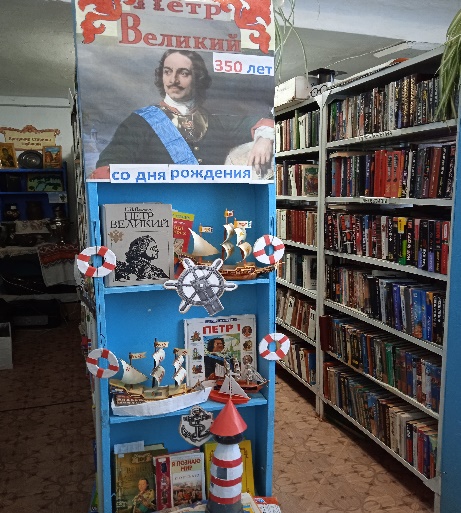 Мероприятия в честь этой даты проходили в библиотеках района на протяжении всего года. Они включали в себя проведение интеллектуальных игр, часов истории, исторических игр, познавательных программ, уроков истории: интеллектуальная игра «Петр I. Кто он?» (с. Танга), час истории Отечества «Великий реформатор» (с. Николаевское), час виртуальной истории «Великий государь великого государства» (с. Бальзой), историческая игра «Великий Петр I», познавательная программа «Первый император Великой России» (с. Горекацан), интеллектуальная игра «У штурвала корабля» (п. Ленинский), исторический экскурс по истории российского флота «От Петра I до наших дней» прошел в библиотеке с. Шебартуй и пр. К мероприятиям библиотекари готовили презентации, размещали информацию о Петре I на страницах социальных сетей.Патриотическое воспитаниеПатриотическое воспитание всегда является одним из самых важных направлений в деятельности библиотек района. В 2022 году, в связи с проведением СВО на Украине, деятельность библиотек по этому направлению стала еще более востребованной. Работа по данному направлению включала в себя мероприятия, посвященные государственной символике, Победе в ВОВ, памятным датам РФ и конечно же, акции, организованные в помощь бойцам СВО. Важными составляющими в работе по патриотическому воспитанию в отчетном году стали мероприятия, посвященные Дню Победы в ВОВ, 70-летнему юбилею президента РФ В.В.Путина, 350-летию со дня рождения Петра I, 80-летию битвы под Москвой и пр.Ежегодно библиотекари района принимают участие в «Эстафете памяти», а также являются организаторами митингов и патриотических акций: «Читаем детям о войне» «Окна Победы», «Свеча памяти», «Письмо Победы», «Бессмертный полк», «Георгиевская ленточка», «Сад Победы», «Вальс Победы», «Блокадный хлеб» и пр. Акции в поддержку бойцов СВО - "МыVместе", "Знамя победы", "Своих не бросаем", "Письмо солдату", «Елка Победы» проводятся волонтерами Улетовского района, штаб которых находится в МЦРБ. Библиотекари района не остались в стороне, и взяли на себя роль организаторов этих акций. Они проводят конкурсы рисунков, оформляют информационные стенды, создают видеоролики и проводят уроки мужества. Совместно с работниками Сельских домов культуры организуют благотворительные концерты, осуществляют сбор помощи для участников СВО.Например, в библиотеке с. Дешулан благотворительная тематическая программа «В единстве наша сила» прошла в поддержку военнослужащих специальной военной операции на Украине. В ходе мероприятия было рассказано о событиях, происходящих на Украине, об истоках и причинах возникновения конфликта, итогах референдумов, прошедших в 4 освобожденных областях – ЛНР, ДНР, Запорожской и Херсонской областях, о проходящей частичной мобилизации российских военнослужащих. Участники мероприятия читали стихи и исполняли песни о России.На фоне сегодняшних событий на Украине библиотекари Улетовского района не только проводят акции в поддержку СВО, но и стали проводниками достоверной информации для населения. Они информируют население о реальной ситуации в стране и за рубежом, опираясь на сведения официальных сайтов и периодических изданий, что несет большое значение в деле воспитания молодёжи и подрастающего поколения.В отчетном году продолжила свою работу сетевая акция «Память нужна живым». С ее помощью удалось собрать сведения о 415 земляках-участниках ВОВ. Вся собранная информация заносится в электронный архив памяти «Бессмертный полк Улетовского района», размещённый на «Краеведческом портале Улетовского района», и в картотеку участников ВОВ Улетовского района. Данный архив пользуется популярностью среди жителей района, многие обращаются в МЦРБ для уточнения сведений о своих родственниках, дополняют архив фотографиями, личными данными своих родных.Работа по патриотическому воспитанию также включает в себя проведение акций, уроков мужества, патриотических и познавательных часов, литературных и тематических вечеров, митингов, викторин, флешмобов, часов истории, а также сбор сведений об участниках ВОВ Улетовского района и участие в конкурсах и проектах патриотической направленности: час истории «Нет в России семьи такой, где б не памятен был свой герой» (с. Танга), урок мужества «Москва: близко к сердцу» к 80-летию битвы под Москвой (с. Татаурово), литературный вечер «Шли земляки по дорогам войны» (с.Дешулан), «По тропинкам России» (с. Бальзой), час истории «Крымская весна» (с. Арта), урок мужества «Алексей Маресьев – человек легенда» (с.Доронинское), беседа о войне в Афганистане «За мужество и стойкость» (с.Шехолан), час памяти «Дыханье Родины храним» (с.Шебартуй), урок мужества «Дети блокадного Ленинграда» (с. Арей), час солдатского подвига «Равнение на героев» (с. Горекацан) и мн.др.К сожалению, в Улетовском районе не осталось ветеранов Великой Отечественной войны, поэтому традиционная, ежегодная акция «Поздравь ветерана» теперь не проводится, но в каждом селе организовываются встречи для детей войны и тружеников тыла: праздничный вечер «Песни, с которыми мы победили» (МЦРБ), «Под салютом Великой Победы» литературно-музыкальная композиция (с. Шехолан), праздничный вечер «Весна Победы» (с. Доронинское) и пр.Гармонизация межнациональных отношенийВ библиотеках Улетовского района уже сложились свои традиции по проведению мероприятий, посвященных гармонизации межнациональных отношений. В библиотеке с. Николаевское ежегодно проводятся мероприятия с использованием традиций украинского народа, в с. Дешулан работает клуб «Бёрдышко» по пропаганде народного творчества и народных традиций семейских, в с. Шехолан и в с.Горека преобладают мероприятия по казачьей культуре, в с. Новосалия - семейская культура, работает фольклорный дом, на базе которого реализуется проект «К семейским в гости». В библиотеке с. Доронинское для читателей был организован час познания «Бурятские сказки».Цикл мероприятий ко Дню солидарности в борьбе с терроризмом ежегодно проводится в библиотеках Улетовского района. В его рамках прошли: урок памяти «Беслан: прерванный урок», экспресс-час «Людям России хочется мира» (с.Горекацан), книжная выставка-призыв «Мы против терроризма!», познавательная беседа и мастер-класс «Белый голубь» - символ мира» (с.Николаевское) и пр.В день народного единства и в День толерантности в библиотеках оформляются выставки, проходят массовые мероприятия:В библиотеке с. Бальзой прошла игра-путешествие «Мы разные, но мы все вместе» и игровая программа «Страна толерантности», познавательная игра «Единство народа» ко Дню народного единства. В ЦРДБ к Дню народного единства оформлена книжная выставка «Единый народ - единая история». В с.Доронинское прошел урок толерантности «Толерантность сегодня – мир навсегда».Нравственное воспитаниеНравственное воспитание является одним из основных направлений в деятельности библиотек района. Целенаправленная работа по данному направлению способствует формированию духовно-нравственной культуры населения, способствует всестороннему развитию личности.  В библиотеках проводятся различные мероприятия, рассказывающие о роли личности в обществе, нормах поведения, доброте и порядочности. Библиотекари, через книгу, учат концентрировать внимание на личности человека, оценивать его поступки: Урок вежливости «В стране добрых и вежливых слов» (с. Танга), литературный час к юбилею В.А. Осеевой «Через книгу к добру и свету» (п. Ленинский, с.Бальзой), праздник добра и уважения «Согреем души тёплым словом» (с. Николаевское), Урок путешествие к 120-летию В.А. Осеевой «Доброта нужна всем людям. Пусть побольше добрых будет» (с.Арта), акция «Твори добро» (с.Арта).9 декабря 2022 года библиотека с. Николаевское отметила свой вековой юбилей. На праздник собрались не только жители села и читатели библиотеки, но и гости – Глава МР «Улетовский район» А.И. Синкевич, коллеги-библиотекари из сёл Улетовского района. Волонтёры из команды волонтёрского отряда «Быть добру», организованного при библиотеке, встречали гостей у входа в библиотеку, предлагая им принять участие в акции «Дерево добрых пожеланий». В залах библиотеки и на лестничном пролёте вниманию гостей были представлены фото-иллюстративные плакаты по истории библиотеки, о её читателях и социальных партнёрах из общеобразовательных учреждений села – детского сада, школы, дома культуры и администрации с/п «Николаевское», а также информационный стенд «А у нас Юбилей!», выставка «Рукотворное очарование» с поделками, сделанными своими руками юными читателями библиотеки. Посетителей привлекли и фотоальбомы, оформленные по работе с клубами библиотеки, альбомы с многочисленными грамотами, дипломами, сертификатами и благодарственными письмами, полученными библиотекой и её сотрудниками в разные годы. Никто из участников экскурсии не прошёл мимо и музейного уголка «Славим ридный край!», организованного в читальном зале в 2004 году, тематических выставок, оформленных в библиотеке для читателей. В этот день в библиотеке царила тёплая дружественная атмосфера, которая задала тон всему празднику. Праздник «Юбилей в кругу друзей!» получился ярким, добрым и наполненным многочисленными поздравлениями, благодарностями, добрыми пожеланиями, творческими выступлениями гостей, читателей, друзей и участников клубов и кружков по интересам библиотеки и Сельского Дома культуры. 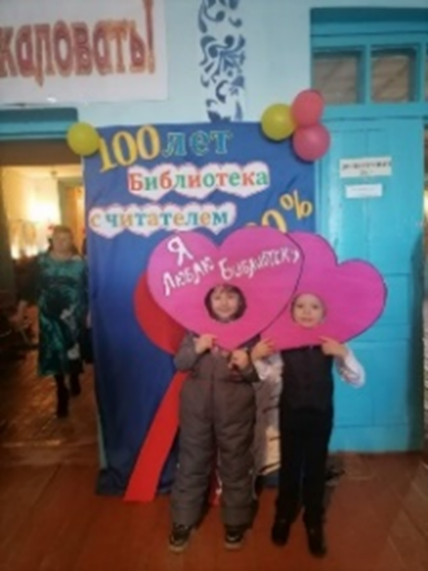 Воспитание нравственности осуществляется и через возрождение народных традиций празднования Масленицы, Пасхи, Троицы, Рождества. Такие мероприятия обычно сопровождаются народными гуляниями, песнями, играми и всегда пользуются большим интересом у населения. Например, познавательный час «Крещение на Руси» (с. Доронинское), фольклорный час «В дом стучится Рождество» (с. Шебартуй), конкурсно-игровая фольклорная программа «По тропе народной мудрости» (с. Танга) и др.  В ЦРДБ и МЦРБ совместно с приходом Храма Архангела Михаила провели ежегодный районный конкурс чтецов «Рождественская звёздочка», участие в котором приняли 66 ребят. Работа с семьейВзаимодействие библиотеки и семьи, не только часть нравственного воспитания, но и эффективный путь приобщения к чтению. Почти во всех библиотеках района проводятся семейные мероприятия в основном это праздники ко Дню матери, к Международному женскому дню, к дню пожилого человека, к Дню семьи, любви и верности. В качестве форм работы с семьей библиотекари выбирают часы общения, праздничные вечера, акции, познавательные и литературные часы. При библиотеках работают семейные клубы (МЦРБ, ЦРДБ, с.Бальзой).В преддверии праздника Дня Матери для учащихся старших классов и их родителей в ЦРДБ прошла увлекательное ток-шоу «Дети + родители», которое включило в себя литературные игры, познавательные викторины и интересные задания. В ходе игры дети и их родители поборолись за звания: «Самые заботливые», «Самые аккуратные», «Самые веселые», «Самые чувствительные» и др. «Ромашка счастья» - познавательный час и мастер-класс к Дню семьи, любви и верности прошел в библиотеке с. Николаевское. Юные читатели узнали интересную историю возникновения праздника, о истории любви Святых Муромских Петра и Февронии, о главном символе праздника – цветке ромашке и изготовили  их своими руками, написали добрые пожелания на лепестках ромашек  для своих родителей.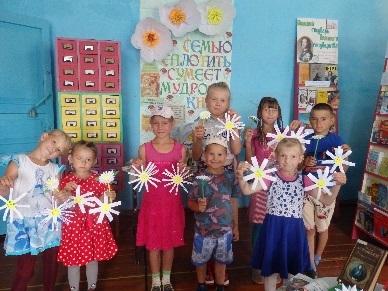 К Дню защитников Отечества ЦРДБ провела творческую фото-акцию «С папой мы богатыри». Около 50 веселых, креативных фотографий, коллажей и видеоработ, поделки, поздравления самым любимым папам, дедушкам и братьям получили на конкурс от ребят! В библиотеках района проводятся индивидуальные беседы с родителями о пользе чтения, оформляются книжные выставки для семейного чтения: «Что читала мама в детстве» (с. Танга), «Читаем вместе с папой» (с. Арта), а также проводятся мероприятия-акции: «Наша семья – знатоки литературы!» (с. Шебартуй), семейная игровая программа «Будет в семье лад, коль книге рад!» (с. Бальзой).Работа с художественной литературойПри планировании своей деятельности по данному направлению библиотеки Улетовского района стараются организовать работу так, чтобы охватить все юбилейные и значимые даты, события в художественной литературе. Оформляют книжные выставки к юбилейным датам писателей, юбилеям книг, проводятся обзоры литературы, выставки, презентации, беседы, литературно-познавательные игры, литературные и тематические вечера. В отчетном году к 125-летию Марины Цветаевой в библиотеках прошли: поэтический диалог «Если душа родилась крылатой» (с. Дешулан, с. Горекацан).В Пушкинский день в библиотеках района традиционно проходит цикл мероприятий. В отчетном году в него вошли: литературная викторина «В волшебной Пушкинской стране» (с. Черемхово), литературное путешествие «В поисках Лукоморья» (с. Новосалия), флешмоб «Пушкин с нами на все времена» (с. Бальзой), викторина по сказкам «В гостях у сказки» (с. Татаурово) и др.К 80-летию Валентина Распутина в с. Дешулан был проведен обзор литературы по выставке «Мастер деревенской прозы», в с. Доронинское прошел литературный час «Мир и слово Валентина Распутина».К 135-летию С.Я.Маршака в библиотеках прошли: игра-путешествие «Веселый багаж Самуила Маршака» (с. Николаевское), литературный праздник «В гостях у Маршака» (с. Бальзой), громкие чтения «По дорогам сказок Маршака» (с. Горекацан).Не обошли вниманием библиотекари и 140 лет со дня рождения К.И.Чуковского: литературный урок «Сказки дедушки Корнея» (с. Дешулан), литературный утренник «Дедушка Корней – добрый друг детей!» (с. Николаевское), игра-викторина по произведениям К.Чуковского «Остров загадок» (с. Шебартуй), турнир знатоков «Удивительные стихи и сказки» (с. Арей) и пр. Поэтический дворик «Любовью все спасается» прошел к 90-летию Р. Рождественского в библиотеке с. Николаевское. участники мероприятия познакомились с жизнью и творчеством поэта, узнали о его не простом военном детстве, истории любви Роберта Рождественского и Аллы Киреевой. На протяжении всего мероприятия звучали стихи и музыкальные композиции на стихи Р. Рождественского.Также в библиотеках района прошли литературные часы и круизы, громкие чтения, игры-путешествия, литературные кафе, посвященные 150-летию В.К.Арсентьева, 205-летию А.К.Толстого, 85-летию Э.Н.Успенского, 110-летию Э.Хавкина, 120-летию В.Осеевой и др.Правовое просвещениеБольшое внимание в работе библиотек района по правовому просвещению уделяется знакомству детей и подростков с их правами и обязанностями, профилактике правонарушений, безопасному поведению дома, на улице и в общественных местах. Библиотеки работают совместно с инспектором по делам несовершеннолетних и сотрудниками ГИБДД.При проведении мероприятий библиотеки используют различные формы: профилактическая беседа «Знать, чтобы уберечь себя» (с. Шебартуй), выставки «Я - гражданин России!» (с. Татаурово), «Я и мои права» (с.Горекацан), правовая трибуна «Закон, по которому нам жить» (с. Горекацан), правовая игра «Не дружи со своей обидой» (с. Шебартуй), познавательная программа «Путешествие в страну детского права» (с. Татаурово), правовой час «Обязан и имею право» (с.Горекацан), час общения «Знать, чтобы уберечь себя» (с.Танга).Традиционно в библиотеках района проходят мероприятия по обучению детей правилам дорожного движения. ЦРДБ работает совместно с инспектором БДД по программе «ПДД для детей». В отчетном году в рамках программы прошло два мероприятия: - Информационно-практическое занятие по ПДД для 5-х классов «Знаем правила движения, как таблицу умножения». Ребята узнали, что такое дорожные знаки, и для чего они предназначены, для чего нужны светофор и регулировщик, а также, разбирали правила поведения на дороге пешехода, пассажира и велосипедиста. Ребята были поделены на команды, которые соревновались друг с другом, выясняли кто лучше знает правила дорожного движения. В состав жюри вошли инспектора по ПДД Лагунова Т. С. и её помощница Скубиёва Е.П.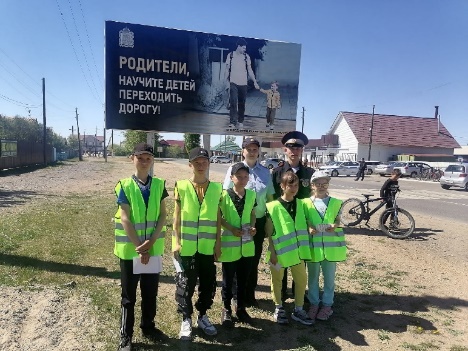 - «Пешеходу Дай Дорогу!»-	практическое занятие, где в роли сотрудников ГИБДД выступали дети. Занятие прошло возле здания библиотеки. Ребятам одели специальные жилеты. Они раздавали памятки водителям, которых останавливали настоящие сотрудники ГИББД Рассказывали велосипедистам, пешеходам как правильно пройти пешеходный переход. Сами демонстрировали свои знания.В с. Горекацан для детей была проведена увлекательная беседа «Правила движения изучай с рождения», во время которой они узнали о правилах езды на велосипедах, роликах, самокатах. О важности детских кресел в автомобиле и светоотражающих элементах на одежде в темное временя суток. Ребята с удовольствием отвечали на вопросы библиотекаря, приняли участие в игре «Светофор».В библиотеке п. Ленинский была организована встреча учащихся 8 - 9 классов с инспектором по делам несовершеннолетних по Улётовскому району Филатовой А.Г. Мероприятие сопровождалось просмотром презентации «Ответственность несовершеннолетних за правонарушения» и видеороликом «Ответственность за правонарушения среди подростков». В конце мероприятия ребята приняли участие в интерактивной познавательной игре «Право имею».Экологическое воспитаниеВ 2022 году библиотеки района продолжали работу по экологическому просвещению населения. Библиотекари информировали население об экологической ситуации в крае, стране и мире: урок экологии «Земля – наш дом береги её» (с. Бальзой), экологический брейн-ринг «Сохраним землю, сохраним мир» (п. Ленинский), экологический урок «Заповедный мир природы» (с. Черемхово), акция «За природу в ответе и взрослые и дети» (с. Хадакта), экологическое путешествие «Весь мир наполнен чудесами!» (с. Шебартуй), «Экологические крестики-нолики» (МЦРБ) и др.Привлекали население к участию в экологических акциях, программах: «Чистые берега» (МЦРБ, РДБ, с.Николаевское, с.Танга, с.Хадакта), экологический десант «Мы – за чистое село!» (с. Дешулан), экологическая акция «Чистое село (с. Хадакта).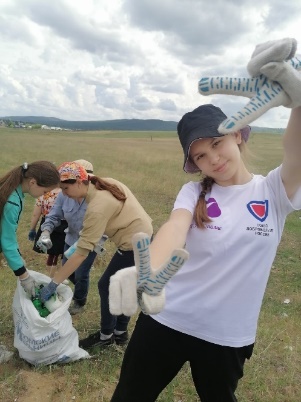 Познавательным характером и информативностью отличались мероприятия, организованные к датам экологического календаря (День птиц, День Земли, День защиты окружающей среды, День защиты животных и т.д.): Час экологии «Удивительный мир леса», занимательный час «Мордочки хвост и четыре ноги» (с.Дешулан), игровой экочас «Мы в ответе за тех, кого приручили» (с. Николаевское), викторина «Листая страницы про птиц и зверей» (с. Горекацан), эко-викторина «Ботанический поезд» (с. Шехолан), экскурсия «Я с книгой открываю ми природы» (с. Шебартуй).В трех библиотеках района на протяжении многих лет работают экологические клубы – «Родничок» (с. Шебартуй), «Лесовичок» (с. Танга), «Экология и мы» (с. Дешулан). Занятия в них призывают обратить внимание на проблемы загрязнения окружающей среды, воспитывают бережное отношение к природе и окружающему миру.Здоровый образ жизниВажным направлением работы МУК «МЦ районная библиотека» является пропаганда здорового образа жизни среди населения района. С помощью различных форм и методов работы библиотекари рассказывают о вреде наркомании, алкоголизма и табакокурения, о необходимости занятий физической культурой и спортом, организации правильного питания и пр. Большой популярностью среди библиотек района пользуются мероприятия о вреде наркомании, алкоголизма и курения: час здоровья «Вейпинг. Вред электронных сигарет» (с. Татаурово), час вопросов «Цена зависимости» (с. Дешулан), Час рассуждений «Игромания-болезнь века» (с. Горекацан), беседы «Жизнь без вредных привычек» (с. Шебартуй), беседа «Наркотикам нет», «Даже не пробуй! Это опасно!» (п. Ленинский) и пр.Основная цель спортивных мероприятий в библиотеках - закрепить у детей знания и представления о здоровом образе жизни, рассказать им о положительном влиянии занятий спортом на здоровье человека, повысить интерес к ведению здорового образа жизни: игровая программа «Быстрее, выше, сильнее» (с. Горекацан), игровая программа «Вас приглашает Спортляндия!» (п. Ленинский), книжные выставки «Дружим со спортом» (с. Татаурово), «Спорт на страницах книг» (с. Николаевское), «Советы для вашего здоровья» (с. Бальзой) и пр.При работе по данному направлению активно используются библиотекарями такие формы работы, как игровые программы, информационные уроки, спортивные состязания, выставки-просмотры, беседы, познавательные часы, диспуты, викторины, уроки здоровья, часы общения: урок здоровья «В гостях у Витаминки» (с. Николаевское, с Арей), час здоровья «Здоровым быть – здорово!» (с. Доронинское), день здоровья «Здоровье сгубишь – новое не купишь» (с. Танга).В МЦРБ совместно с ГУЗ Улетовская ЦРБ разработана программа «Территория здоровья». За отчётный период в рамках программы было проведено 3 мероприятия, которые посетили 77 человек. «Знать, чтобы жить!» - под таким названием в районной библиотеке прошла акция, посвященной Всемирному дню борьбы со СПИДом, которую проводили совместно со специалистами районной поликлиники с. Улёты. 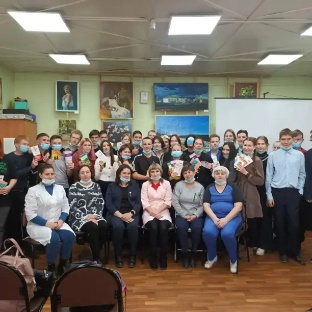 Участниками акции были школьники 10-х классов Улётовской СОШ. Ребята узнали о том, что такое ВИЧ и СПИД, какими путями передается ВИЧ инфекция, что нужно делать, чтобы избежать заражения, услышали правила ВИЧ – безопасного поведения. В зале библиотеки была оформлена выставка буклетов и листовок с информацией о профилактике ВИЧ инфекции. В конце встречи каждому участнику были вручены информационные памятки, буклеты.6.4. Инновационные формы продвижения книги и чтения. В с. Николаевское для юных читателей в течение месяца в библиотеке проходила акция по продвижению чтения «Книжный джем». «Книжный джем» – это вид рекомендательной библиографии для тех, кто находится в литературном поиске и не знает, какую книгу выбрать. Библиотекари приготовили для таких читателей необычное угощение. «Книжный джем» находился в баночках с цветными, сложенными в несколько раз бумажками-«ягодками», на которых были написаны автор и название книги.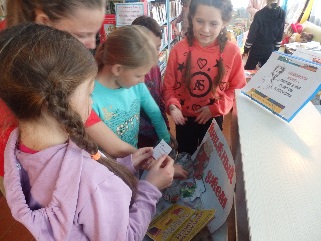 Каждый читатель, который не мог определиться с книгой, вынимал бумажку-«ягодку» и пользовался этой рекомендацией, не обращаясь к библиотекарю. Почти все ребята уходили именно с теми книгами, которые попадались им в «ягодках». Таким образом, каждый юный читатель, пришедший в библиотеку, мог найти для себя именно то, что нужно! «Книжный джем» был разделен на три возрастные группы: 0+, 6+, 12+, так детям и библиотекарю проще ориентироваться в книгах и периодике.  Ребятам так понравился «вкус» «книжного джема», что они приходили отведать его почти каждый день. Дети были в восторге от этой акции, и благодаря ей они прочли очень много книг. Планируется в новом 2023 году провести такую акцию для взрослых читателей, т.к. данная форма работы способствует популяризации книжного фонда библиотеки, а также привлечению в библиотеку новых читателей:      27 мая библиотека с. Бальзой присоединилась к XI Всероссийской Акции в поддержку книги и чтения «Библионочь-2022» и провела библиотечные сумерки «Мир дому твоему». В этом году библионочь была посвящена традициям русского народа.В форме квеста читатели и гости библиотеки познакомились с традициями, обычаями и культурой русского народа, с предметами русского быта.  Поделившись на семьи и выбрав главу рода, участники получили маршрутные листы и путешествуя по разным этапам, знакомились с предметами старины, играли в народные игры, водили хороводы, отгадывали загадки, делали куклу-оберег и даже пилили дрова. А также угощались пирожками и чаем у пузатого самовара. Все команды встретились у "Дерева желаний" и сняв с руки ленточки повязали их на дерево и загадали желание. Завершилось мероприятие "Хороводом Дружбы".6.5. Выставочная деятельность. Библиотеки района, стараясь привлечь новых пользователей, стремятся к максимальному раскрытию содержания своих фондов через книжные выставки. Именно поэтому выставочная деятельность ежегодно совершенствуется, используются новые интересные виды книжных выставок: выставки-экспозиции, выставка-портрет, выставка-рекомендация, выставка самых читаемых книг, выставка-юбиляр, виртуальная выставка, фотовыставка и т.д. Книжные выставки, как правило, оформляются к знаменательным и памятным датам, социально важным событиям, происходящим в стране и мире. При создании выставок библиотекари используют не только книги, но и поделки, фотографии, рисунки, различные вещи, предметы, помогающие воссоздать образ эпохи или человека. Благодаря этому, книжная выставка становится лицом библиотеки.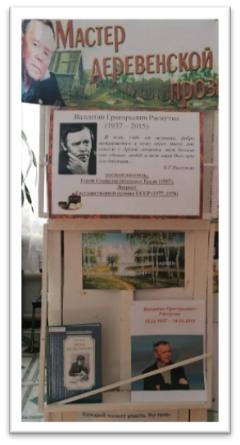 В с. Дешулан к юбилею В.Г.Распутина была оформлена книжная выставка «Мастер деревенской прозы». Читатели смогли познакомиться с прозой писателя, в том числе с вершинами творчества – повестями «Прощание с Матёрой», «Живи и помни», «Последний срок», со статьями о его жизни и творчестве.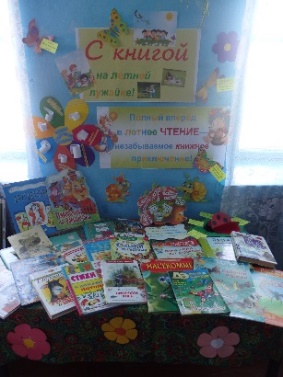 В библиотеке с. Николаевское вниманию читателей была представлена выставка-рекомендация «С книгой на летней лужайке» с библиографическими пособиями – игрушками для детей по летнему чтению была оформлена на абонементе. Юным читателям выставка очень понравилась: они с большим интересом изучали всю литературу, представленную их вниманию, знакомились с рекомендациями «Аленького» цветочка, весёлого лесного Ёжика и Божьей коровки.С 27 мая в читальном зале МЦРБ с. Улёты работала выставка «Место встречи — библиотека», посвящённая Общероссийскому дню библиотек. Выставка состояла из четырёх отделов: Первый отдел – «Есть храм у книг – библиотека» содержал в себе тематическую подборку книг известных и читаемых авторов. Второй отдел – «Профессия вечная библиотечная» была представлена серией профессиональных журналов, которые являются настольными книгами каждого современного библиотекаря, подсказывают и направляют деятельность библиотечной системы. Третий отдел – «Библиотека – территория увлечений» представлен подборкой книг различных жанров, в неё вошли книги о спорте, садоводстве, праздниках и др. увлечениях. Четвёртый отдел – «Сам прочитал, и вам советую» — это подборка любимых книг работников библиотеки.  Так же было установлено «Дерево пожеланий» на котором все желающие оставляли пожелания библиотекарям.  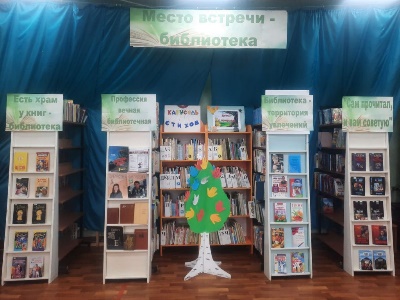 6.6. Функционирование клубов по интересам, объединений, центров чтения и т.д. По сравнению с 2021 годом в 2022 году количество клубов и кружков увеличилось на 6 формирований. В библиотеках района появились новые кружки: «Волшебный карандаш» - с. Шебартуй, краеведческий клуб «Артинские следопыты» - с. Арта, семейный клуб «Солнышкины сказки» - с. Бальзой, клуб для пожилых «Надежда» - с. Бальзой, кружок «Pixels» - ЦРДБ, кружок «Гномики» - с. Татаурово. На 81 человека увеличилось и количество участников объединений.В 2022 году в с. Бальзой был создан семейный клуб «Солнышкины сказки». Первое мероприятие состояло из нескольких страниц. Первая страница была творческая.  Ребята театрального кружка «Золушка», который работает при библиотеке, показали детям и их родителям сказку «Волк и семеро козлят». Малыши с интересом смотрели постановку.Вторая страничка была мультипликационная, где все вместе смотрели и обсуждали мультфильм.Третья страничка - фольклорная. Где участники играли в народные игры: Дударь, Яшка, Золотые ворота, Хитрая лиса, которые были взяты из сборника «Игровой фольклор Забайкалья». Мероприятие очень понравилось и детям, и родителям. В День Победы, ребятами театрального кружка «Искорка» (п.Ленинский) была поставлена театрализованная постановка «Рассказ бывалого солдата» Ребята показывали своё выступление на сцене Сельского дома культуры. Перед этим была проведена огромная работа: репетиции, заучивание движений и слов, подборка костюмов, оформление декораций. Представление получилось очень трогательным, зрители с большим интересом наблюдали за игрой ребят на сцене, а выступающие показали себя, как настоящие артисты и получили взамен от зрителя овации и аплодисменты.  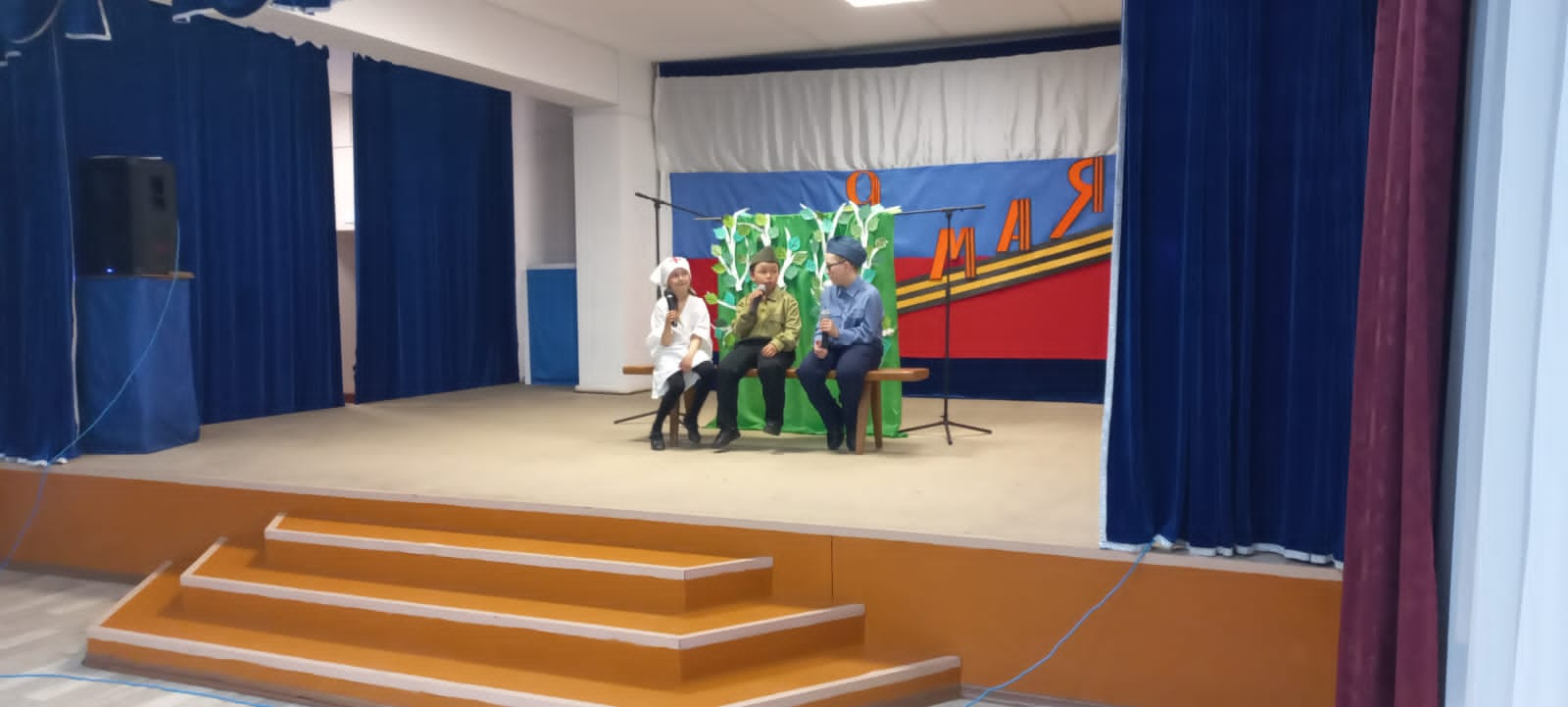 6.7. Обслуживание удаленных пользователей.На сайте МУК «МЦ районная библиотека» имеется возможность регистрации удаленных пользователей. Продление срока пользования документами в режиме онлайн не осуществлялось. В течение года на сайте учреждения и на канале YouTube было размещено 40 виртуальных выставок, на которых экспонировалось более 500 документов.6.8. Библиотечное обслуживание детей.Количество пользователей до 14 лет в 2022 году составило 4097 человек, что составило 37% от всех читателей. Дети – самая активная из всех категорий пользователей, которая активно посещает библиотеки, участвует в массовых мероприятиях, посещает занятия клубов и кружков.Библиотеки являются для детей не только местом для проведения досуга, но и развивают, воспитывают, осуществляют информационное обеспечение образовательного процесса. Дети же очень активны, они с удовольствием участвуют в конкурсах и акциях, проводимых библиотеками, с радостью становятся волонтерами, участниками творческих встреч, ждут новых книг и надолго остаются в активе читателей.Среди детской аудитории востребованы мероприятия с применением активных, подвижных форм: игровые программы, квесты, викторины, челленджи, театрализованные представления, интерактивные путешествия. Дети с удовольствием участвуют в конкурсах, акциях, флешмобах, спортивных состязаниях. Большая работа библиотеками района проводится в дни школьных каникул для организации досуга учащихся. Библиотекари участвуют в работе детских летних лагерей, проводят Неделю детской книги, привлекают неорганизованных дошколят к чтению в игровых зонах (с. Шебартуй, с. Новосалия). Главным событием летних каникул ЦРДБ стало открытие модельной детской библиотеки «Навстречу ветрам перемен». Ветер перемен Улётовский район и превратил детскую библиотеку в современную, яркую, одним словом - Улётную библиотеку, в которой каждый может отправится в полёт к новым знаниям, к увлекательному творчеству, захватывающим книжным приключениям, к неожиданным встречам с героями книг, потрясающим затеям и интересному общению. Гостями праздника стали дети и их родители, руководители детского чтения и помощники-волонтеры, надежные партнеры и спонсоры, представители администрации Улётовского района, Забайкальского края и проектного офиса г. Чита, а также заместитель министра культуры РФ Ярилова Ольга Сергеевна. Встречала гостей обворожительная ведущая Мери Поппинс. На празднике были песни, танцы, игры.   Прилетали в гости и сказочные герои: Баба-яга на метле, Карлсон, который живёт на крыше и даже Старик Хоттабыч на ковре самолёте, каждый герой для ребят устраивал испытание. Возле здания библиотеки работали площадки:  «Улётная мастерская» (ребята мастерили зонтики, как украшение праздника), «Улётный оберег» (ребята мастерили кукол-мотанок), «Улётное рисование» (правополушарное рисование пейзажа), «Улётные клоуны» (проводили игры). В это время в здании библиотеки проходила экскурсия, где все знакомились с "ЗАЛом ТВОРЧЕСКОГО ПОЛЁТА" , "ЗАЛом УЛЁТНОГО НАСТРОЕНИЯ" и "ЗАЛом НЕЛЁТНОЙ ПОГОДЫ". Теперь гостей библиотеки встречают не только обычные книжные полки, но и новые образовательные игры, множество компьютерной техники для общего пользования, шлем виртуальной реальности, а также большое количество новых книг для любого возраста, а само здание встречает свежим и светлым ремонтом.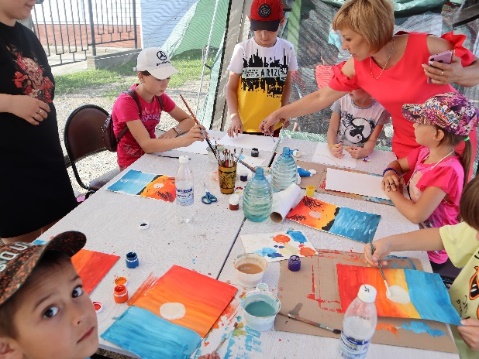 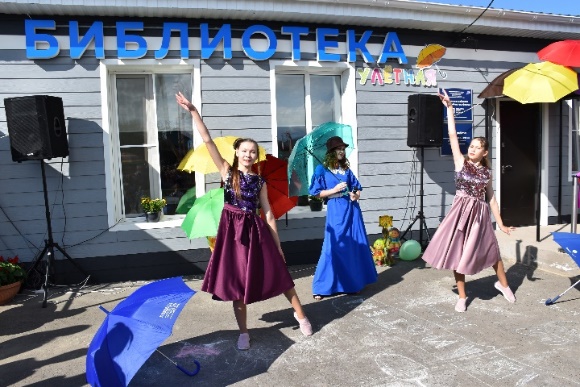   В с. Бальзой, в течение лета, 1 раз в неделю при библиотеке работал летний библиосад «Веселый островок», в котором проводились занятия с дошкольниками. Также эта библиотека ежегодно работает по программе летних чтений «Путешествие по книжной Вселенной».В библиотеке п. Ленинский для детей работала программа летнего досугового чтения «Планета литературного лета».В работе с детьми используются такие направления как патриотическое воспитание, работа с художественной литературой, экологическое просвещение, гармонизация межэтнических отношений, правовое и нравственное воспитание и пр.6.9. Библиотечное обслуживание молодежи. Количество пользователей от 15 до 30 лет - 1655 человек. Это составляет 15% от количества всех пользователей МУК «МЦ районная библиотека». Эта категория пользователей является наиболее сложной в обслуживании. Большая загруженность в учебном процессе, увлечение Интернет-ресурсами не способствует их частому обращению к библиотеке. Слабое комплектование библиотек новой литературой, проблемы с подпиской на периодику делают библиотеки не привлекательными для молодежи. Та часть юношества, которая интересуется новой литературой по экологии, спорту, технике, истории, справочной и современной художественной литературой, зачастую не находит ее в библиотеке. Поэтому библиотекари района стараются привлекать молодежь тем, что им интересно. Прежде всего, привлекают их к проведению массовых мероприятий. В работе с юношеством используются такие направления, как воспитание гражданственности и патриотизма через формирование интереса к истории Отечества и краеведению, содействие образованию и самообразованию молодежи, культурное и духовно-нравственное развитие, пропаганда здорового образа жизни, профориентация.Среди молодежи востребованы уроки мужества, уроки краеведения, литературные вечера, диспуты, викторины, квесты, викторины. Библиотекари отметили, что старшеклассники и студенты охотно принимают участие в таких мероприятиях, готовят выступления, презентации, читают стихи, показывают свою эрудицию в конкурсах и викторинах. С 2022 года молодежь от 14-22 лет может посещать мероприятия библиотек, оплачивая их с помощью Пушкинской карты. При МЦРБ и ЦРДБ работает клуб молодой семьи «Под зонтом», это тоже молодёжная аудитория. В виду того, что это уже семейные люди им наиболее интересны встречи со специалистами (больницы, соц. службы, администрации и т.д.), общение между собой, так же востребованы игровые занятия для детей участников клуба.Виртуальный журнал «Самые востребованные профессии» был организован в библиотеке с. Горекацан. Библиотекарь рассказала ребятам о профессиях, востребованных в данный момент в стране, назвала основные правила выбора профессии, указала на типичные ошибки и затруднения в выборе профессии, учила соотносить свои возможности с требованиями  к той или иной профессии, рассказала о том, какие учебные заведения есть в нашем крае, познакомила с состоянием рынка труда. Присутствующие посмотрели презентацию, которая познакомила ребят со многими профессиями, о существовании некоторых из них они даже не предполагали.Затем ребята продолжили знакомство с профессиями в игровой форме. Они приняли участие в конкурсе «Эрудит», подростки выясняли отличия профессии, специальности и должности; с помощью игры «Профсловарь», определяли, к каким профессиям относятся зачитываемые группы слов; участвуя в «Конкурсе пословиц», узнавали о каких профессиях говорят данные пословицы и поговорки; в ходе викторины «Профессии любимых героев», школьники сумели назвать персонажей, которые знамениты благодаря своей профессии, называли авторов этих литературных произведений.6.10. Приграничное сотрудничество.Нет.6.11. Библиотечное обслуживание людей с ограниченными возможностями и социально-незащищенными группами населенияБиблиотечное обслуживание людей с ограниченными возможностями осуществляется преимущественно посредством книгоношества. В течение года в библиотеках проводились акции: «Книга на дом» (с.Татаурово), «Доброе сердце», «Неделя добра» (с.Бальзой), «Доступная книга» (МЦРБ).При библиотеках работают клубы и кружки для пожилых людей: клуб «Родник», кружок по обучению компьютерной грамотности людей преклонного возраста «В ногу со временем (МЦРБ), клуб «Надежда» (с. Бальзой). В библиотеке с.Хадакта продолжалась индивидуальная работа с детьми-инвалидами, детьми из неблагополучных семей, которые не умеют пользоваться ножницами, ручками, карандашами и кисточками. Библиотекарь обучает их этим навыкам, а также проводит работу по знакомству детей с окружающим миром. За чтением книг и журналов ведется знакомство с персонажами разных сказок. Осуществляется работа по приобщению ребят к чтению книг, бережному обращению и ремонту книг, умению делать поделки своими руками.В ЦРДБ в отчетном году был реализован проект «Супер-бабушка 2022». Он был направлен на вовлечение старшего поколения и их внуков в активную общественную жизнь, предотвращение социальной изоляции одиноких пожилых людей, организация их досуга через активность подрастающего поколения (внуков).Проект включил в себя творческий марафон из двух этапов: онлайн и офлайн, который продлится полтора месяца. В нём приняло участие 25 пар бабушек с внуками из разных сёл Улётовского района. Супер-бабушками стали 13 человек! Первый этап творческого марафона включал в себя шесть заданий: 1. «Я и моя бабушка» - «Фотография, фотоколлаж».2. «Деревенский говорок» - сочинить рассказ, сказку или стихотворение, используя диалектные слова жителей села.3. «Мы с бабулей от скуки, мастера на все руки» - конкурс рукоделия.4. «В мире нет милей и краше песен и преданий наших» - вокальное и музыкальное творчество.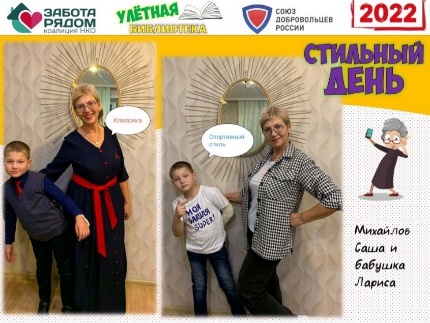 5. «Рекламный поединок» - прорекламировать вещь, предмет своего поколения.6. «Стильный день» - фото бабушки в «стильном наряде».Второй этап проходил в зале ЦРДБ и включал в себя два задания:1. «Моя бабушка – лучше всех» - презентация бабушки.2. «Бабушкины вкусности» - кулинарный конкурс.Все участники и победители получили призы и грамоты!Активную волонтерскую работу ведут МЦРБ и ЦРДБ. С 2021 года на базе МЦРБ работает ресурсный центр по поддержке и развитию добровольчества в Улётовском районе. Работает «Дорога Добра» - волонтерский клуб неравнодушных людей. Оказывают помощь всем нуждающимся. За 2022 год были организованы и проведены многочисленные акции, такие как  предновогодняя акция «Мечты невидимых стариков 2022», которая направлена на привлечение внимания общества к людям пожилого возраста, которым требуется поддержка и забота (38 человек), акция «Ёлка желаний 2022» (более 100 человек), благодаря поддержки коалиции «Забота рядом» были проведены ремонты в домах пожилых людей. Так же оказывается адресная помощь. Волонтеры доставляют на дом книги и журналы людям с ОВЗ.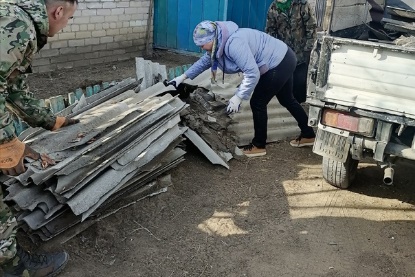 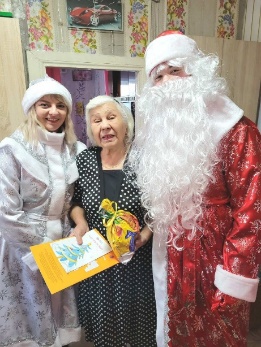 В МЦРБ и ЦРДБ стало доброй традицией в преддверии Нового года участвовать в акции под названием "Забота рядом" и поздравлять одиноких бабушек и дедушек с новым годом. Акцию в районе организовывают библиотекари и волонтёры, привлекая спонсоров и не равнодушных людей. Дед Мороз и Снегурочка поздравили с новым годом 37 пожилых людей! Вручили им сладкие подарки, а ещё открытки с номерами телефонов библиотекарей и волонтёров, чтобы они обращались за помощью.6.12. Изучение интересов пользователейВ течение года библиотеки района проводили изучение интересов пользователей с помощью анкетирования (п. Ленинский), читательских голосований (с. Бальзой) и устных опросов (с. Шехолан, с. Николаевское, с. Горекацан, с. Черемхово).Читательское голосование «Самая, самая лучшая книга» прошло в библиотеке с. Бальзой. На кафедре в библиотеке была поставлена урна для голосования и обращение к читателю с просьбой «проголосовать» за 5 самых лучших книг. Проголосовали 45 человек. По итогам голосования оформлена книжная выставка из наиболее полюбившихся книг. Читательское голосование «Читательское сердечко» (с. Бальзой). Читателям было предложено выбрать сердечко определенного цвета, тем самым проголосовать за те книги, которые он любит читать: книги о природе, сказки, энциклопедии, журналы и др. Приняло участие в голосовании 40 чел. Проанализировав данные стало понятно, что больше всего пользователи любят читать сказки и книги о природе, на втором месте – фантастика и книги о войне, и на третьем детективы и энциклопедии.В библиотеке п.Ленинский изучение интересов пользователей проводилось с помощью анкетирования «Книга в жизни современного школьника». Целью данного исследования было выявить, что читают учащиеся средних классов и попытаться составить читательский портрет современного подростка.Всего в анкетировании приняло участие 19 человек (учащиеся 7-8 классов), которым предложили ответить на 12 вопросов: «Любишь ли ты читать?», «Как часто ты приходишь в библиотеку?», «Какие книги ты предпочитаешь читать?», «Чтение для тебя – это…», «Твой любимый литературный герой?», «В какую книгу ты хотел бы переместиться?», «Если бы ты решил написать книгу, то о чём она была?», «Если ты, вдруг попадёшь на необитаемый остров, то какие три книги ты бы хотел, чтобы оказались с тобой?», «Знаешь ли ты любимые книги своих родителей? Если «да», то какие?», «Читаешь ли ты журналы и газеты? Если «да», то какие?», «Какой клуб по интересам ты хотел бы видеть в библиотеке?», «Заменил ли тебе компьютер книгу?». Подводя итоги анкетирования, можно сделать вывод, что хотя чтение уже не является неотъемлемой частью досуга и повседневной жизни молодого поколения, но ценность чтения среди подрастающего поколения пока достаточно высока. Вопреки мнению большинства о том, что молодежь стала менее заинтересованной в чтении, по результатам анкетирования, можно сделать вывод, что, большая часть опрошенных относится к чтению литературы положительно. Выяснили, что книга для большинства современных детей перестала быть источником духовного роста – это источник информации, который постепенно заменяет компьютер с его неограниченными возможностями.6.13. Общая характеристика читательской аудитории:  социально-демографическая структура за 2022 г.В сравнении с предыдущими годами увеличилось количество читателей в следующих возрастных группах: до 14 лет - на 3%, старше 55 лет - на 1%. На уровне прошлого года осталось количество пользователей от 36 до 55 лет (28% от числа всех пользователей). Количество читателей от 15-35 лет уменьшилось на 1%.По-прежнему, самый большой процент от количества читателей составляют дети (37%). Дети и взрослые от 31 до 55 лет являются самыми активными категориями читателей библиотек района. Молодежь, как и ранее остается самой малочисленной из всех групп читателей. 6.14. Продвижение библиотек и библиотечных услуг. Продвижение библиотек и библиотечных услуг осуществляется за счет рекламы. В настоящее время библиотеки все чаще осуществляют ее через сайт, социальные сети, группы в мессенджерах, где публикуется информация о предстоящих и прошедших мероприятиях, виртуальные выставки, итоги конкурсов, различные видеоматериалы.По-прежнему, активно сотрудничают библиотекари района с местной газетой «Улетовские вести». В течение 2021 года на ее страницах было опубликовано 40 статей о деятельности библиотек Улетовского района (это на 13 больше по сравнению с 2021 годом). Библиотекари МЦРБ, РДБ, п. Ленинский, с. Николаевское, с. Татаурово, с. Арта продвигают библиотечные услуги при помощи издательской продукции – это памятки, листовки, рекомендательные списки, буклеты и мн. др.Практически во всех библиотеках оформлены уголки читателя, информационные стенды, на которых размещается информация о библиотеках, предоставляемых услугах и предстоящих мероприятиях: «Библиомаяк» (с.Бальзой), «Информ-зона» (с.Черемхово), «Уголок юного читателя» (с.Николаевское), «Библиотека нового поколения» (ЦРДБ), «Библиотека.ru» (МЦРБ) и т.д.В РДБ, МЦРБ, библиотеках п. Дровяная, с. Горекацан, с. Дешулан, с. Татаурово оформляются необычные фотозоны для читателей. К открытию модельной детской библиотеки с.Улеты выпущены: баннер «Читать здесь!», баннер «Модельная библиотека! Добро пожаловать! Предлагаем посетить!», шоколад «Улетная библиотека», значки «Улетная библиотека», брелоки «Улетная детская библиотека», закладки «Улетная библиотека».К проведению культурно-туристического тура по Улетовскому району «Россия начинается здесь!» с целью рекламы проекта были выпущены брелоки «Россия начинается здесь».6.15. Краткие выводы по разделу. В библиотеках района четко налажена система взаимодействия с организациями и учреждениями Улетовского района и Забайкальского края на основе совместного планирования и реализации программ и проектов. В отчетном году библиотеки сосредоточили свою деятельность на выполнении плана к Году культурного наследия народов России, 350-летию Петра I. Продолжается работа по привлечению пользователей: внедряются инновационные формы работы, изучаются интересы читателей, организовывается работа клубов и кружков, осуществляется продвижение библиотек и их услуг в социальных сетях и на сайте учреждения.По-прежнему, самыми активными читателями библиотек являются дети и взрослые от 31 до 55 лет. Молодежь самая малочисленная категория читателей библиотек. Плохая материально-техническая база библиотек, проблемы пополнения фондов, техническая неоснащенность библиотек – главные причины падения интереса молодежи к библиотекам. Заведующий отделом обслуживания читателей МЦРБ – Мурзина Екатерина Владимировна. Структура отдела обслуживания читателей включает в себя абонемент и читальный зал. В отделе 4 сотрудника (заведующий и 3 библиотекаря).VII. СПРАВОЧНО-БИБЛИОГРАФИЧЕСКОЕ, ИНФОРМАЦИОННОЕ ИСОЦИАЛЬНО-ПРАВОВОЕ ОБСЛУЖИВАНИЕ ПОЛЬЗОВАТЕЛЕЙ7.1. Организация и ведение библиографического СБА7.1.1. Общий состав справочно-библиографических картотек, включая электронныеКК – краеведческая картотекаЛС – летопись селаККЭП – картотека культурно-экономического профиляКДМС – картотека документов местного самоуправленияКМП – картотека музыкальных произведенийСПК – справочно-правовая картотекаМК – методическая картотекаКБ – картотека брошюрБП – картотека «Бессмертный полк Улетовского района»ЭАБП – электронный архив «Бессмертный полк Улетовского района»Анализируя таблицу «Состав справочно-библиографических каталогов и картотек», видим, что ситуация за три года не изменилась. СКС по-прежнему имеется в 17 библиотеках района. Вливаний карточек в 2022 году не было. Это связано с тем, что в связи с недостатком финансирования в библиотеки района выписывается очень мало периодических изданий, поэтому при оформлении подписки приоритет отдается региональным изданиям.Краеведческая картотека ведется в 22 библиотеках, отсутствует КК в с. Шехолан. «Летопись села» отсутствует в 4 библиотеках. В 2021 году летопись села не велась в 8 библиотеках. В 2022 году 4 библиотекам (ст. Голубичная, с. Черемхово, с. Танга, с. Арей) сотрудники информационно-аналитического отдела МЦРБ помогли восстановили ее с помощью «Летописи района». Картотека заглавий художественных произведений имеется только в МЦРБ, но она не пополняется в связи с тем, что весь книжный фонд внесен в электронный каталог и картотека утратила свою надобность.Вливание в картотеку документов местного самоуправления незначительно. Это связано с тем, что из-за недостатка финансовых средств, в очень ограниченных объемах закупаются каталожные карточки. Поэтому решением методического совета библиотекарям было рекомендовано продолжать учет документов местного самоуправления только в журнале учета. В картотеку «Бессмертный полк Улетовского района» и электронный архив «Бессмертный полк Улетовского район» в течение года было сделано 106 записей, теперь их объем составляет 415 документов.7.1.2. Справочно-библиографический фонд 7.2. Справочно-библиографическое обслуживание Справочно-библиографической работой занимаются все библиотеки района. Всего за 2022 год выполнено 2924 справки, это на 6 больше, чем в предыдущем году. 42 % из них тематические, адресные составили 21 % от общего количества, уточняющих 18%, фактографических – 15%, количество консультаций пользователям составило 4 % от всех запросов. При выполнении справок библиотекари в 53% случаев используют СБФ, на втором месте (26%) – ресурсы сети Интернет и 18% справок выполнены с помощью традиционных каталогов и картотек. Электронный каталог в отчетном году для выполнения запросов не и использовался, а количество справок, выполненных с помощью инсталлированных БД осталось на уровне прошлого года.Все выполненные справки учитываются в «Тетрадях регистрации справок». В отчетном году наибольшее количество справок выдано по художественной литературе (41%), по гуманитарным наукам – 23 %, по естественным наукам – 20%. Реже всего в библиотеки района пользователи обращались с запросами по технике (8%) и искусству (9%).Чаще всего читатели обращаются в библиотеку за помощью в подготовке дипломных и курсовых работ, докладов, рефератов, учащиеся - за различными материалами при подготовке к урокам. 7.3. Информационное обслуживание различных категорий пользователей Информационно-библиографическое обслуживание читателей библиотек в отчетном году осуществлялось в двух формах: массовое и индивидуальное. С абонентами индивидуального информирования (воспитатели, педагоги, специалисты администраций, работники культуры и пр.) – работают 8 библиотек района. в течение трех лет отмечается рост количества абонентов индивидуального информирования. По сравнению с 2021 годом их количество увеличилось на 14. Соответственно увеличилось количество тем (+ 10) и оповещений (+ 2).Повышение показателей связано с увеличением книжного фонда в связи с открытием детской модельной библиотеки, а также с работой четырех передвижных книжных выставок в селах района. В массовом информировании в 2022 г. уменьшилось общее количество выставок в сравнении с 2021 г., количество виртуальных выставок осталось на уровне прошлого года, так как библиотекари продолжают активную работу в социальных сетях, на сайте учреждения и на Youtube-канале.В МЦРБ продолжает свою работу группа в вайбере «Клуб любителей чтения», где проходит регулярное информирование участников о новинках литературы, интересных книгах, проходит обсуждение прочитанного, а также обзоры новых выпусков периодических изданий.7.4. Развитие системы СБО с использованием ИКТПо сравнению с прошлым годом в 2022 году уменьшилось количество запросов от удаленных пользователей. Это связано с тем, что в 2021 году из-за сложной эпидемиологической ситуации, пользователи были вынуждены обращаться в библиотеку удаленно, в связи с чем произошел резкий рост заявок в 2021 году.Всего в течении года в МЦРБ поступило 23 удаленных запроса, все они носили краеведческий характер.Обратная связь с пользователями осуществляется через сайт учреждения в режиме «вопрос-ответ», а также через электронную почту, социальные сети и мессенджеры.Перенаправленных заявок в ЗКУНБ им. А.С.Пушкина по-прежнему в отчетном году не было.7.5.  Организация МБА и внутрисистемный книгообмен (ВСО)7.6. Формирование информационной культуры пользователей (ББЗ)Формирование информационной культуры пользователей в 2022 году осуществлялось с помощью проведения экскурсий, лекций, уроков, практических занятий по ББЗ.  Количество мероприятий по ББЗ увеличилось по сравнению с 2021 годом.Экскурсии по библиотеке, как правило проходят с элементами игры, театрализации, посвящением в читатели: «Дом, в котором живет книга» (с. Горекацан), приходите в книжкин дом!» (с. Доронинское), «Необыкновенный час в библиотеке» (с.Танга) и др.Знакомство с историей и структурой книги, книжным фондом, каталогами и картотеками, библиографическим поиском проходит во время библиотечных уроков и практикумов: «Аукцион знаний» (с. Арей), «Выбор книги в библиотеке» (с. Дешулан), «Инструменты поиска в библиотеке» (п. Ленинский) и т.д.В МЦРБ впервые был проведен библиографический квест «Библиоинформина» для учащихся старших классов Улётовской СОШ. Разбившись на две команды и получив маршрутные листы, ребятам предстояло пройти этапы: читальный зал, абонемент, каталог.  И на каждом этапе предстояло выполнить разнообразные задания: разгадать кроссворд, узнать литературного героя по описанию, найти в каталоге книги определенного автора и многие другие интересные и познавательные задания. Участники квеста не только интересно провели время, но и получили практические навыки работы с каталогами и картотеками.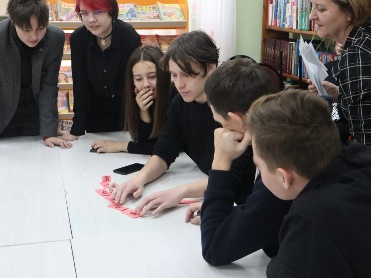 В п. Ленинский для ребят 8-9 классов в библиотеке прошёл библиотечный урок-практикум «Инструменты поиска в библиотеке» познакомили ребят с основными средствами поиска необходимой информации в библиотеке. Ребята познакомились с понятиями «каталог», «картотека», с их видами и функциями. А также они узнали, какую важную роль выполняет каталожная карточка. Дети с большим удовольствием старались обучиться работе с ними, выполняя следующие задания: «С помощью алфавитного каталога определить, есть ли данные книги в библиотеке», «С помощью систематического — подобрать по определённым темам книги» и т.п. Также юные любители книг познакомились с краеведческой картотекой и узнали, что книги и материалы о родном крае можно найти там. По окончанию библиотечного урока ещё раз обратили внимание мальчишек и девчонок на то, что именно каталоги раскрывают читателю книжные богатства. И чтобы стать грамотными читателями, необходимо уметь ими грамотно пользоваться.7.7. Деятельность ПЦПИВ МЦРБ сектор правовой информации входит в состав информационно-аналитического отдела. Доступ пользователей в правовой информации обеспечивает библиограф сектора правовой информации. Библиограф ведёт картотеку документов местного самоуправления, электронную «Справочно-правовую БД» (за 2022 год – 268 записей). Деятельность Сектора регламентируется Положением об информационно-аналитическом отделе. Библиограф СПИ обеспечивает свободный и оперативный доступ к образовательным и информационным источникам правовых знаний посредством книжных фондов, базы данных «Консультант плюс», сети Интернет. Предоставляет пользователям образцы правовых документов, договоров, доверенностей, жалоб, исковых заявлений. Ведёт оцифровку библиотечных фондов.Среди пользователей СПИ – руководители учреждений культуры, студенты, школьники, пенсионеры, юристы. Библиографом систематически ведётся краеведческая работа: составление краеведческого календаря знаменательных и памятных дат, издательская деятельность, ведение «Летописи района».Сектор правовой информации оснащен компьютером, сканером, установлена БД «Консультант Плюс», имеются - доступ к НЭБ, электронная картотека документов местного самоуправления, фонд литературы по правовой тематике.В 2022 году СПИ были оформлены стенды «Об объявлении частичной мобилизации в РФ», «Год культурного наследия народов России».7.8. Выпуск библиографической продукцииВ отчетном году количество выпущенных библиографических пособий осталось на уровне прошлого года. По сравнению с 2021 годом на 67 экземпляров увеличилось количество выпущенных изданий. По количеству источников в отчетном году произошло уменьшение на 339, это связано с тем, что в 2021 году в МЦРБ была выпущена 2 часть библиографического указателя «Что читать о селе Улеты», которая включала в себя 350 источников. Тематику библиографических пособий определяют информационные запросы пользователей, приоритетные направления работы библиотеки, юбилейные литературные даты и многое другое.Как правила, преобладает издательская продукция малых форм. Всего в отчетном году было выпущено 28 пособий, количество указанных источников в которых составило 225 экземпляров.Библиографом МЦРБ ежегодно в помощь планированию издается «Календарь знаменательных и памятных дат», который включает в себя юбилейные даты деятелей культуры, науки, искусства, юбилеи поэтов и писателей, юбилеи книг. Также в календарь включаются знаменательные и памятные даты Улетовского района и Забайкальского края.7.9.  Краткие выводы по разделу Основная цель библиографической деятельности библиотек района – удовлетворение информационных потребностей пользователей. Кроме выполнения разовых запросов пользователей, библиотеки осуществляли индивидуальное, групповое и массовое информирование.Для удовлетворения запросов читателей библиотекари использовали не только традиционные каталоги, картотеки и СБФ, но и возможности Интернет и электронных ресурсов.Библиотеки продолжали работу по формированию информационной культуры пользователей. С целью обучения работе с книгой и информацией проводились экскурсии, библиотечные уроки, практические занятия по ББЗ. Следует отметить, что мероприятия строятся таким образом, чтобы они были интересны, эмоциональны, доступны по содержанию и предполагали активное участие учащихся.Практически все библиотеки отмечают недостаточную укомплектованность справочными и информационными источниками, что создает определенные трудности в организации библиографической деятельности. По результатам работы библиотек можно сделать вывод, что в 2022 году все ведущие направления библиографической деятельности (справочно-библиографическое обслуживание, формирование информационной культуры пользователей, составление библиографической продукции и пр.) являлись неотъемлемой частью работы библиотек Улетовского района. 7.10. Краткие данные ответственного за раздел по справочно-библиографической работе в библиотеке:Середина Ольга Александровна, зав. информационно-аналитическим отделом, образование высшее библиотечное, библиотечный стаж – 21 год. VIII. КРАЕВЕДЧЕСКАЯ ДЕЯТЕЛЬНОСТЬ8.1. Массовая краеведческая деятельность 8.1.1. Реализация краеведческих проектов, программ, конкурсов, в том числе корпоративных. В августе 2022 года ЦРДБ и МЦРБ участвовали в кругу благотворителей, организованного Забайкальским отделением ВОО «Союз добровольцев России» и выиграли 50 000 рублей на реализацию проекта «Россия начинается здесь». Целью которого стало проведение культурно-туристического тура «Россия начинается здесь» для людей пожилого возраста, участников клуба для пожилых людей «Родник». Благодаря данному проекту, был разработан туристический маршрут по памятным и историческим местам Улётовского района. https://ok.ru/uletybib/topic/154921123861402 На протяжении всего маршрута организаторы рассказывали историю сёл Улетовского района, делали остановки в наиболее интересных местах. 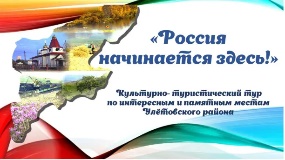 Первая остановка была в краеведческом музее с. Доронинское. Затем участники тура отправились в с. Шехолан и познакомились с казачьей культурой, традиционными блюдами: вергунами с луком, курсунами из черёмухи… Сюрпризом стала остановка на оз. Большое в с. Николаевское, где встречали путешественников работники культуры со своими уникальными украинскими традициями. 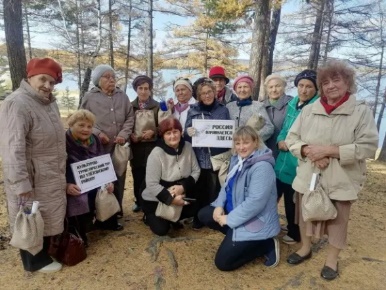 Затем посетили восстановленную церковь Иннокентия Иркутского в с. Танга и посетили картинную галерею портретов в библиотечном филиале с. Танга.Далее всех ждало знакомство с культурой семейских в доме фольклора в с. Новосалия. Чего только не попробовали участники: и блины в русской печи пекли, и на прялке пряли, и пояса плели, и ковры ткали, костюмы традиционные примеряли. Финальной остановкой стало посещение озера Арей, где организаторы поездки вручили участникам туристические наборы, куда вошли: гужир, шишки, термос, угощения, буклет об Улётовском районе и брелок с логотипом тура. И самое главное, что участники пообщались, и получили много новых впечатлений.8.1.2. Деятельность библиотек по тематическим направлениям и формам культурно-просветительской работы по краеведениюБиблиотеки района ежегодно ведут целенаправленную работу по популяризации краеведческой литературы. Эта деятельность включает в себя: организацию и проведение массовых мероприятий, подготовку и издание краеведческих материалов, публикации в СМИ, поисково-исследовательскую деятельность и т.д. Информационно-аналитический отдел и библиотекари сел района осуществляют сбор данных об участниках ВОВ для пополнения картотеки и электронного архива «Бессмертный полк», создают буклеты об истории сёл и библиотек, о работе колхозов, о знаменитых людях села, пополняя тем самым «Краеведческий портал Улетовского района». Библиотеки проводят тематические вечера, устные журналы, викторины, беседы, краеведческие часы, литературные вечера, встречи с ветеранами Великой Отечественной войны и труда, интересными людьми, уроки мужества, экологические мероприятия о природе, птицах и растениях своей местности.Краеведческая работа осуществляется по нескольким направлениям: историческое, литературное, экологическое:Историческое краеведениеТрадиционно в библиотеках проводятся мероприятия о прошлом и настоящем сёл, района, которые способствуют возрождению и сохранению национально-этнических, культурно-исторических, языковых традиций. Во многих сельских библиотеках организованы музейные уголки, на базе которых проходят экскурсии «Бабушкин сундучок», «Край, который сердцу дорог», «Бабушкин сундучок» (с. Танга), «Люби и знай свой край» (с. Горекацан), «Путешествие в старину» (с.Николаевское), «Семейская изба» (с. Дешулан) и пр.16 ноября библиотечным филиалом с. Арта, было проведено краеведческое рандеву «Путешествие в историю». Участники совершили небольшой экскурс в историю своего села, которому в 2023 году исполняется 235 лет. Отправившись на прогулку по улицам, узнали, что одна из них названа в честь земляка революционера Д.Л. Нахановича, побывали у дома, в котором он проживал. Делились своими догадками о названиях улиц. В завершении все получили буклеты о своем селе.Литературное краеведениеБольшое количество мероприятий посвящают библиотекари района забайкальским поэтам и писателям. В работе по литературному краеведению отдается предпочтение таким формам работы, как краеведческие и познавательные часы, обзоры книжных вставок, встречи с писателями и поэтами Забайкальского края, презентации книг: Библионочь «Встреча с Граубиным» (с.Дешулан), информационно-иллюстративный стенд «Живу всю жизнь стихами» и книжная выставка «Родного края имена», презентация новой книги В. В. Пищугина «Мы здесь живём»  (с. Николаевское), вечер-портрет «Писатели земли Забайкальской» (с. Горекацан), В ЦРДБ на поэтическом марафоне «Забайкальские писатели – детям» ребята познакомились с забайкальскими авторами это В.В.Пищугин, В.С. Лихунча, Н.В. Ярославцев, и А.Ф.Темнова.Литературный праздник «Забайкальская осень» традиционно ежегодно проходит в МЦРБ. В этом году был новый формат проведения мероприятия, встреча с писателями проходила в рамках I-го Слёта детских писателей Сибири и Дальнего Востока. В МЦРБ и модельной ЦРДБ с. Улёты была организована встреча читателей с писателями Дальнего Востока, Сибири и Забайкалья. Читатели познакомились с творчеством писателей: Виктории Алагуевой (Улан-Удэ), Виталия Краснера (Хабаровск), Александра Курако (Благовещенск), Аллы Озорниной (Чита), Николая Ярославцева (Чита), Игоря Корниенко (Ангарск) Владимира Лихунча (Улёты).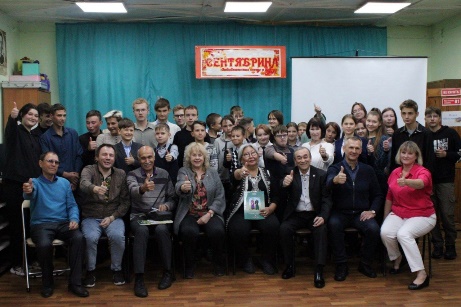  На встречу с писателями пришли ребята 2-х, 7-х и 10-х классов и были размещены на двух площадках: «Улётная» - ЦРДБ, где проходила встреча для младших школьников и «Сентябрина» - МЦРБ для ребят постарше. Ребята совершили настоящее путешествие в мир литературы, где каждый автор рассказывал интересные истории, интригуя и приглашая ребят к знакомству со своими книгами. А для маленьких гостей была проведена игровая программа с участием писателей.Для гостей и читателей библиотеки пгт. Дровяная была проведена литературная гостиная «Строки, написанные сердцем», целью которой стала популяризация краеведческой литературы. На встрече присутствовали Валерий Титенко, Владимир Лихунча, Лариса Ивенская, Вячеслав Черноводский, Александр Мирошников и бард Андрей Сульженко. В 2022 год МЦРБ была проведена большая работа с литературно-поэтическим клубом «Вдохновение», были проведены встречи с читателями, творческие вечера,  ведение онлайн- рубрики «Литературные странички» презентации новых книг, встречи и обмен опытом с бардами, членами  «Забайкальского литературного клуба» г. Чита и членами Российского Союза Писателей из г. Чита и Союза Писателей России г. Чита.Выпуск и презентации новых книг А. А. Сульженко «Молитва», Темновой А.Ф. «Душа моя», Григорьевой В.В «Я счастье в долг не занимала», Пищугина В.В. «Мы здесь живем», Чубенко Е.И. «Унеси мои грехи» и «У Бога в ладонях». Экологическое краеведениеВ данном направлении библиотекари используют такие формы работы, как познавательные и экологические часы, устные журналы, экологические десанты, акции: «По тропинке в парк», «Чистые улицы» (с Доронинское), «В краю раздолья лугового» (с.Горекацан), «Нам есть чем гордиться, нам есть что беречь» (с.Дешулан), «Я с книгой открываю мир природы» (с.Шебартуй) и др.8.1.3 Раскрытие и продвижение краеведческой информации8.2. Анализ формирования и использования фондов краеведческих документов и местных изданий.8.2.1. Краеведческий фонд  (состав)8.2.2. Анализ формирования и использования краеведческого фонда Краеведческий фонд составляет 9 % от основного фонда. В 2022 году краеведческий фонд увеличился на 424 издания, что меньше по сравнению с прошлым годом. В следствие регулярной работы библиотекарей по сохранности книжного фонда в отчетном году уменьшилось количество утраченных краеведческих изданий. Количество изданий на электронных носителях осталось прежним (20). Из 538 краеведческих пособий малых форм только 52 поставлены на учет. Пособия малых форм в ЗКУНБ им.А.С.Пушкина не передавались.8.3. Система и формирование краеведческого СБА8.3.1. Краеведческие картотеки8.3.2. Краеведческие электронные базы данных (БД). 8.3.3. Работа в краевом корпоративном проекте «Электронный краеведческий сводный каталог Забайкальского края»  Работа МЦБ с базами данных ЭКСК ЗК (в ИРБИСе – БД «Краеведение»)Краеведческий справочный аппарат МУК «МЦ районная библиотека» представлен не только традиционными, но и электронными каталогами и картотеками. В 22 библиотеках Улетовского района ведутся традиционные краеведческие картотеки, в которые в 2022 г. году было влито 1055 карточек. Материал для картотеки отбирается и расписывается библиотекарем основываясь на ценности материала.В 18 библиотеках района ведется Летопись села, которая в отчетном году пополнилась на 160 карточек, что в сравнении с прошлым годом больше на 135. Это связано с тем, что в отчетном году 4 библиотеки восстановили «летописи села» с помощью «Летописи района» МЦРБ, поэтому вливаний в этих библиотеках получилось много.Количество влитых карточек в картотеку документов местного самоуправления уменьшилось по сравнению с 2021 годом на 7. Картотека культурно-экономического профиля в 2022 году пополнилась в 7 библиотеках.Количество тематических папок увеличилось на 2 – в библиотеках были созданы папки по году культурного наследия народов России.В МЦРБ ведутся собственные КЭК «Справочно-правовая картотека» (включает в себя документы местного самоуправления) и «Краеведческая картотека статей». На «Краеведческом портале Улетовского района» имеется к электронному архиву газеты «Ингодинский колхозник» за 1948-1952 гг. МЦРБ принимает активное участие в создании «Электронного краеведческого сводного каталога Забайкальского края». В отчетном году было создано 29 новых записей, отправлено в ЭКСК ЗК – 40. Количество записей уменьшилось по сравнению с двумя предыдущими годами, это связано с тем, что на протяжении года ставка библиографа была вакантна, работу с картотеками по мере возможности вел библиограф сектора правовой информации.8.4. Краеведческое справочно-библиографическое обслуживание (СБО)Из данных, приведенных в таблице, видим, что в сравнении с двумя предыдущими годами, количество краеведческих запросов увеличилось. В 2022 году краеведческие запросы составили 22 % от общего объема справок. Выполнение запросов осуществляется с помощью краеведческих картотек, как традиционных, так и электронных, краеведческого фонда, а также тематических папок и сети Интернет. В связи с увольнением библиографа в 2021 году архив выполненных справок не велся. В 2023 году на должность библиографа принят новый сотрудник, необходимо его обучение по данному вопросу.Краеведческие запросы удаленных пользователей поступали только в МЦРБ. Обратная связь с ними осуществляется с помощью социальных сетей, мессенджеров, сайта учреждения, электронной почты.8.5. Выпуск библиографической краеведческой продукции: Одним из важных направлений краеведческой работы библиотек района является издательская деятельность. Основная цель работы библиотек в данном направлении – сбор и сохранность материала по истории района и сёл района, об известных людях района, края и т.д. В отчетном году уменьшилось как количество выпущенных краеведческих изданий, так и количество источников, указанных в них (это произошло за счет выпуска в 2021 году указателя «Что читать о селе Улеты»). Пока сложно говорить о высоком издательском уровне библиотек района, так как многие библиотеки не имеют технической возможности для издания библиографической продукции. 8.6. Наличие любительских объединений, кружков краеведческого направленияЛюбительские объединения краеведческого направления работают при четырех библиотеках – МЦРБ, с. Арта, с. Николаевское и с. Дешулан.  В 2022 году при библиотеке с.Арта открылся детский краеведческий клуб «Артинские следопыты».По сравнению с двумя предыдущими года показатели их работы увеличились. Всего в Улетовском районе 5 краеведческих клубов, которые посещает 71 участник. В 2022 году в них было проведено 31 мероприятие, что на 14 больше по сравнению с прошлым годом.В библиотеках с. Николаевское и с. Дешулан работа с краеведческими формированиями ведется по традиционной культуре украинцев и семейских. Литературно-поэтический клуб «Вдохновение» включает в себя 9 участников – писателей и поэтов Улетовского района.МЦРБ и РДБ продолжают сотрудничество с местными краеведами Пищугиным Владимиром Васильевичем, Чаркиным Юрием Ивановичем, Балуевым Юрием Степановичем. Пищугин В.В. - является членом литературного клуба «Вдохновение», работающего при МЦРБ. 8.7. Наличие или создание в библиотеках историко-краеведческих и литературных мини-музеев, краеведческих и этнографических комнат, уголков и пр.Количество музейных уголков в отчетном году осталось на прежнем уровне. По сравнению с предыдущим годом количество экспонатов увеличилось на 75. 8.8.  Краткие выводы по разделуКраеведческая работа – одно из приоритетных направлений в работе библиотек Улетовского района. Большое внимание в данном направлении уделяется традиционной культуре семейских (с. Дешулан, с. Новосалия), украинцев (с. Николаевское), казаков (с. Горека, с. Шехолан). В продолжают работу клубы по изучению и сохранению традиционной культуры, музейные уголки.Библиотеки активно сотрудничают с местными краеведами, с краеведческими музеями с. Улеты и с. Доронинское. Такое сотрудничество позволяет повысить качество проводимых массовых мероприятий и активизировать поисковую и издательскую деятельность библиотек.Реализуются проекты, проводятся конкурсы, акции, не прекращается поисковая работа по истории сел Улетовского района, а также работа по продвижению краеведческих ресурсов библиотек среди населения.Библиотеки активизировали деятельность по восстановлению «Летописи села». Работа по созданию краеведческих электронных ресурсов ведется только в МЦРБ – библиотека принимает участие в создании ЭКСК ЗК. Кроме этого, ведется работа по созданию электронной справочно-правовой картотеки, электронной картотеки краеведческих статей. На «Краеведческом портале Улетовского района» пользователям предоставлен доступ к электронным продуктам - архиву газеты «Ингодинский колхозник» и архиву «Бессмертный полк Улетовского района».8.9. Краткие данные ответственного за раздел по краеведческой деятельностиСередина Ольга Александровна, зав. информационно-аналитическим отделом, образование – высшее библиотечное, библиотечный стаж 21 год.IX. АВТОМАТИЗАЦИЯ БИБЛИОТЕЧНЫХ ПРОЦЕССОВ9.1. Состояние компьютерного парка муниципальных библиотек.В отчетном году в МУК «МЦ районная библиотека» по-прежнему насчитывается 19 библиотек, имеющих компьютеры. 18 из них подключены к сети интернет. В течение года все эти библиотеки имели доступ к сети Интернет.На конец 2022 года библиотеки района имеют 41 компьютер, это на 6 больше, чем в 2021 году. Увеличение количества ПК произошло за счет открытия модельной детской библиотеки в с. Улеты, а также 1 компьютер был приобретен в МЦРБ за счет денежного поощрения за победу в конкурсе «Лучшее учреждение культуры».Копировально-множительной техникой оснащены 15 библиотек из 23. В отчетном году КМТ приобреталась в РДБ (2), МЦРБ (1), с. Аблатукан (подарено МФУ на открытие нового здания библиотеки).9.2. Наличие локальной вычислительной сети и высокоскоростных линий доступа в Интернет.Локальная сеть установлена в МЦРБ и РДБ. Сельские филиалы в локальную сеть не объединены. Для доступа к сети Интернет, библиотеки пользуются услугами провайдеров «Ростелеком» и «Эр-Телеком». 9.3. Анализ состояния автоматизации библиотечных процессов и их финансирования. Автоматизация библиотечных процессов осуществляется с помощью САБ «Ирбис» (АРМ «Каталогизатор», АРМ «Администратор»). Договор технического сопровождения научно-технической продукции продлен 6 апреля 2022 года. Финансирование осуществлялось в полном объеме, согласно договора, в размере 32200 рублей за счет местного бюджета.9.4. Указать поселения, в которых нет сотовой и телефонной связи.Сотовая имеется во всех поселениях, но во многих селах очень низкое ее качество. Телефонной связью также обеспечены все поселения, но в библиотеках она не подключена (кроме МЦРБ, РДБ и пгт. Дровяная).9.5. Общие выводы о проблемах и перспективах технического развития муниципальных библиотек в области внедрения информационных систем в работу с пользователями и улучшения внутренних технологических процессов.Внутренние технологические процессы развиваются достаточно активно только в МЦРБ и РДБ. К услугам пользователей МЦРБ и ЦРДБ электронный каталог, СПС Консультант плюс, ресурсы НЭБ. За счет открытия модельной детской библиотеки и нового здания библиотеки с. Аблатукан увеличилось количество компьютеров и КМТ. Количество библиотек, подключенных к сети Интернет, осталось прежним (18). Библиотеки пользуются услугами провайдеров «Ростелеком» и «Эр-телеком». В течение года все библиотеки, подключенные к сети Интернет, имели к нему доступ.Телефонной связью обеспечены 3 библиотеки из 23.X. ОРГАНИЗАЦИОННО-МЕТОДИЧЕСКАЯ ДЕЯТЕЛЬНОСТЬ10.1. Характеристика системы методического сопровождения деятельности библиотек Улетовского районанаименование подразделения ЦРБ (ЦГБ), осуществляющего методическую работуМетодическую работу в МУК «МЦ районная библиотека» осуществляет информационно-аналитический отдел, в который входят следующие специалисты: заведующая информационно-аналитическим отделом (с обязанностями методиста), библиограф, библиограф СПИ, системный администратор. В отчетном году из штата отдела выведена ставка методиста по работе с детьми. Ставка передана в ЦРДБ.наличие нормативных документов, регулирующих методическую деятельность Работа отдела осуществляется согласно «Положения об информационно-аналитическом отделе», Устава МУК «МЦ районная библиотека» и должностных инструкций сотрудников отдела. Вся методическая работа фиксируется в тетради учета, в которой ведутся разделы: консультации; стажировки; выезды в филиалы; семинары, совещания; издательская деятельность; информация в СМИ; методические разработки; повышение квалификации и пр.отражение методических услуг/работ в Уставе МЦРБданаличие договорных форм методического обслуживания библиотек, входящих в КДЦ	нет10.2. Виды и формы методических услуг/работ, выполненных ЦБ по муниципальному заданию: В 2022 году большинство профессиональных встреч – это районные совещания работников библиотек, которые носили оперативный характер. Встречи проводились по вопросам деятельности библиотек в Год культурного наследия народов России, патриотического воспитания, выполнения плановых показателей библиотек, подготовке библиотек к отчетной кампании, итогам 2021 года, повышения квалификации и обучения работников библиотек.Количество индивидуальных консультаций уменьшилось по сравнению с 2020 годом. Это связано с большим количеством консультаций по организации удаленной работы библиотек в 2020 году. Регулярно проводятся консультации для новых работников. Они касаются вопросов библиотечного учета, оформления книжных выставок, организации работы клубов и кружков, проведению мероприятий и пр.Методические рекомендации, письменные консультации, информационные письма направлялись в библиотеки района в помощь оформлению конкурсных работ, организации работы в социальных сетях, организации СБР библиотек, ведения первичного учета библиотек и пр.  Значительно возросло количество аналитических материалов, предоставляемых по запросам вышестоящих организаций: еженедельный отчет МК ЗК, планы работы к различным знаменательным датам, отчеты по их выполнению, анализы деятельности библиотек района и пр.Значительно сократилось по сравнению с 2020 г. количество выездов в библиотеки-филиалы, что связано в первую очередь с отсутствием финансовых средств.10.3. Характеристика обучающих мероприятий в районе С целью повышения профессионального уровня библиотекарей при МЦРБ ежегодно проводится работа по программам непрерывного обучения «Школа сельского библиотекаря» и «Школа компьютерной грамотности». В отчетном году в рамках «Школы сельского библиотекаря» были организованы семинары, практические занятия, стажировки: «Стратегия развития библиотеки», «Ведение первичного учета в библиотеке», «Организация справочно-библиографической работы в библиотеке», «Выполнение запросов читателей. Типы справок», «Ведение каталогов и картотек», «Организация работы библиотеки в социальных сетях», «Планирование и отчетность библиотек района в 2022 году» и пр. Продолжались занятия «Школы компьютерной грамотности», которые включали в себя изучение работы в программах Word, Publisher, PowerPoint. Занятия ШКГ проводятся по небольшим группам, что способствует лучшему усвоению материала.10.4. Повышение квалификации и переподготовка библиотечных специалистов на базе учебных заведений за 2022 г.Согласно приказа МК РФ №1256 от 12 октября 2020 г. «Об утверждении перечней должностей работников, относимых к основному персоналу по видам экономической деятельности, для определения размеров должностных окладов руководителей федеральных учреждений, находящихся в ведении министерства культуры Российской федерации» в 2022 году было пересчитано количество основного персонала. По отношению к 2021 году его количество увеличилось на 2 человека.10.5. Профессиональные конкурсы Библиотеки сел Арта, Бальзой, Аблатуйский бор, Доронинское, Ленинский, Татаурово, Черемхово, Хадакта и Шебартуй приняли участие в районном конкурсе «Стратегия развития моей библиотеки», организованном ЦРДБ.Каждая библиотека представила интересные концепции развития своих библиотек по изменению пространства, расстановке фондов, методов работы персонала, обновлению услуг библиотеки. Библиотека с. Аблатуйский бор представила свою библиотеку в формате игрового центра - «Радужный», п. Ленинский – под названием «Книгосфера», а вот библиотекарь с. Доронинское увидела свою библиотеку, как библио-игровое кафе «Город — это мы». Библиотекари с. Хадакта, с. Черемхово, с. Татаурово, с. Арта, с. Бальзой   свои библиотеки позиционируют, как «третье место» - пространство для общения, творчества, реализации проектов, проведения культурно-массовых мероприятий, интеллектуальных игр. Село Шебартуй в своей концепции особое внимание уделила краеведческому направлению. Победителем конкурса стала библиотекарь с. Бальзой Ушкуронис Елена Валерьевна со своей концепцией развития библиотеки «В центре внимания!». В эту концепцию вошли десять больших проектов по разным направлениям: социальный проект «Школа компьютерной грамотности», краеведческий проект «Здесь Родины моей начало…»,  школа маленького читателя «Почитай-КА», семейный проект «Библиотека – центр общения», проект для старшего школьного возраста «В помощь учебному процессу» и др. Некоторые проекты уже осуществляются на базе библиотеки.  Все библиотеки района приняли участие в районном этапе конкурса «Истории связующая нить».МЦРБ заняла 2 место в краевом профессиональном конкурсе «Библиотечная аналитика – 2021».10.6. Публикации специалистов муниципальных библиотек в профессиональных изданиях В 2022 году публикаций в профессиональных изданиях не было.В отчетном году в районной газете «Улетовские вести» было опубликовано 40 заметок:Коновалова М. Итоги новогоднего серпантина / М.Коновалова // Улетовские вести. – 2022. – 18 янв. (№3). – С.4 – 5.Чубенко Е. Новинки с книжной полки / Е.Чубенко // Улетовские вести. – 2022. – 1 марта. (№15). – С.5.Ананьина М. Хотят ли русские войны?.. / М.Ананьина, Т.Лебедева, Т.Щегрина // Улетовские вести. – 2022. – 15 марта (№18). – С.1.Коновалова М. На помощь в трудную минуту / М.Коновалова, Е.Мурзина // Улетовские вести. – 2022. – 15 янв. (№18). – С.4.Чубенко Е. Она, как лучик возвратилась / Е.Чубенко // Улетовские вести. – 2022. – 24 марта (№21). – С.1.Чубенко Е. Тула приехала с нашим самоваром! / Е.Чубенко // Улетовские вести. – 2022. – 12 апр. (№26). – С.1.Кузьменко Е. Чудеса народных промыслов / Е.Кузьменко // Улетовские вести. – 2022. – 19 апр. (№28). – С.7.Панова Л. Zа мир без нацизма! / Л.Панова // Улетовские вести. – 2022. – 21 апр. (№29). – С.1.Перфильева Н. Весь апрель – никому не верь! / Н.Перфильева // Улетовские вести. – 2022. – 21 апр. (№29). – С.7.Перфильева Н. Не дадим переписать историю! / Н.Перфильева // Улетовские вести. – 2022. – 19 мая (№36). – С.1.Ушкуронис Е. 90 лет – это возраст мудрости / Е.Ушкуронис // Улетовские вести. – 2022. – 19 мая (№36). – С.4.Библиотеки будущего // Улетовские вести. – 2022. – 26 мая. (№38). – С.7.Дети – золото будущего // Улетовские вести. – 2022. – 9 июня. (№43). – С.2.Чубенко Е. Подарок селу. Оценят ли? / Е.Чубенко // Улетовские вести. – 2022. – 21 июня (№46). – С.4 – 5.Коновалова М. Порядок наводили дружно / М.Коновалова // Улетовские вести. – 2022. – 21 июня (№46). – С. 5.Мурзина Е. Правдивые книги Е.Чубенко / Е.Мурзина // Улетовские вести. – 2022. – 5 июля (№50). – С.5.Работа отдела комплектования // Улетовские вести. – 2022. – 5 июля (№50). – С.5.Чубенко Е. Чтение дарит крылья / Е.Чубенко // Улетовские вести. – 2022. – 4 авг. (№59). – С.4 – 5.ГТРК Чита – Радио России «В Забайкалье открыли улетную библиотеку. 2022. – 8 авг.Чубенко Е. На пороге «Забайкальской осени» / Е.Чубенко  // Улетовские вести. – 2022. – 16 авг. (№62). – С.5.Ананьина М. Победный сентябрь 1945 / М.Ананьина, Т.Лебедева, Т.Щегрина // Улетовские вести. – 2022. – 5 июля (№50). – С.5.Панова Л. Большое событие в жизни села / Л.Панова // Улетовские вести. – 2022. – 20 сент. (№72). – С.1.Коновалова М. Разыскивается «Супер-бабушка» / М.Коновалова // Улетовские вести. – 2022. –29 сент. (№75). – С.7.Чубенко Е. Своих не бросаем / Е.Чубенко  // Улетовские вести. – 2022. – 11 окт (№78). – С.2.Мурзина Е. «Россия начинается здесь…» / Е.Мурзина, М.Коновалова // Улетовские вести. – 2022. – 11 окт. (№78). – С.5.Перфильева Н. Мои года – мое богатство! / Н.Перфильева // Улетовские вести. – 2022. – 18 окт. (№80). – С.4.Перфильева Н. У библиотечного прошлого есть будущее… / Н.Перфильева // Улетовские вести. – 2022. – 20 окт. (№81). – С.4 - 5.Трофимова Н. Покровский хоровод / Н.Трофимова, Т.Михайлова // Улетовские вести. – 2022. – 1 нояб. (№84). – С.4.Чубенко Е. Супер-бабушки существуют / Е.Чубенко // Улетовские вести. – 2022. – 3 нояб. (№85). – С.5.Перфильева Н. Чудесная страна библиотека / Н.Перфильева // Улетовские вести. – 2022. – 15 нояб. (№88). – С.7.Мурзина Е. Я счастье в долг не занимала / Е.Мурзина, Н.Киреева // Улетовские вести. – 2022. – 29 нояб. (№92). – С.5.Любит свою родину, помогает землякам // Улетовские вести. – 2022. – 6 дек. (№94). – С.3. Дорожкова М. Библиотеке – 100 лет! / М.Дорожкова // Улетовские вести. – 2022. – 8 дек. (№95). – С.1.Михайлова Т. Золотая свадьба / Т.Михайлова // Улетовские вести. – 2022. – 8 дек. (№95). – С.3.Сенотрусова В. Милые мамы – для вас! / В.Сенотрусова // Улетовские вести. – 2022. – 8 дек. (№95). – С.4 - 5.Перфильева Н. Душа с поэзией роднится / Н.Перфильева // Улетовские вести. – 2022. – 13 дек. (№96). – С.10.Перфильева Н. Когда Россия молодая мужалась именем Петра / Н.Перфильева // Улетовские вести. – 2022. – 13 дек. (№96). – С.10.Перфильева Н. Веселый багаж Маршака / Н.Перфильева // Улетовские вести. – 2022. – 13 дек. (№96). – С.10.Кривоносенко А. Юбилей в кругу друзей / А.Кривоносенко, И.Лебедева // Улетовские вести. – 2022. – 20 дек. (№98). – С.4 - 5.Перфильева Н. О Героях России / Н.Перфильева // Улетовские вести. – 2022. – 29 дек. (№101). – С.7.10.7. Кадровое обеспечение методической деятельности: Середина Ольга Александровна, заведующая информационно-аналитическим отделом (с обязанностями методиста), высшее библиотечное, библиотечный стаж 21 год.Патрина Анна Николаевна, методист ЦРДБ, образование высшее педагогическое, библиотечный стаж 8 лет. 10.8. Краткие выводы по разделу. В основе методического обеспечения работы библиотек Улетовского района лежит аналитическая деятельность, которая направленна на анализ состояния и развития как отдельных библиотек, так и библиотечной сети в целом. На ее основе осуществляется консультационная и практическая помощь библиотекарям. При выявлении слабых сторон в деятельности библиотек организовываются обучающие мероприятия по данным темам – семинары, стажировки, консультации, практикумы.Большое внимание оказывается молодым специалистам и специалистам без специального образования. Регулярное консультирование по вопросам библиотечной деятельности, выезды с методической помощью – одни из форм методической работы с начинающими библиотекарями.XI. БИБЛИОТЕЧНЫЕ КАДРЫ11.1. Изменения в кадровой ситуации в библиотечной сфере, обусловленные реализацией национальных, федеральных, региональных и муниципального уровней проектов, программ «дорожных карт» и др.Изменений в кадровой ситуации библиотек Улетовского района в 2022 году не было.11.2. Общая характеристика персонала муниципальных библиотек:штатная численность библиотечных работников Штат библиотеки на конец отчетного года составил 38 единиц. Численность работников – 42, из них основной состав библиотек - 40 человек. На 0,5 ставки – 8 чел.изменения в штатном расписании изменений не былообщая фактическая численность работников библиотек (по людям), из них численность работников, относящихся к основному и вспомогательному персоналунагрузка на 1 библиотечного специалиста по пользователямБиблиотеки городских поселений ► Для библиотек городских поселений – 750 пользователей на 1 библиотекаря.Нагрузка на 1 сотрудника залов обслуживания библиотеки пгт.Дровяная:В библиотечном филиале пгт. Дровяная на двух сотрудников (гл.библиотекарь и библиотекарь) в 2022 году приходится 771 пользователь, что больше в сравнении с двумя предыдущими годами (с 2021 на 20, с 2020 годом на 174), т.е. норма нагрузки на 1 работника выполняется. Посещений на 1 сотрудника в 2022 году приходится 6042 (больше 2021 года на 1384, больше 2020 года на 3923). Книговыдача на 1 сотрудника в 2022 году составила 14346, что в сравнении с 2021 годом больше на 373, с 2020 годом больше на 6981.Библиотеки сельских поселений ► Для библиотек сельских поселений – 500 пользователей на 1 библиотекаря.Нагрузка на 1 сотрудника сельских библиотек и МЦРБ:В библиотеках сельских поселений (с. Татаурово, с. Красная речка, ст. Голубичная, с. Черемхово, с. Хадакта, с. Бальзой, с. Арта, с. Аблатуйский бор, с. Аблатукан, с. Доронинское, с. Горекацан, с. Горека, с. Шехолан, с. Николаевское, с. Дешулан, с. Танга, с. Шебартуй, с. Новосалия, с. Арей, п. Ленинский, МЦРБ) нагрузка на 1 библиотекаря в 2022 году стала больше в сравнении с 2021 годом на 3, с 2020 годом на 62. Она по-прежнему ниже нормы, что связано с малочисленностью населения в с. Красная речка, Аблатукан, Новосалия, Арей, Голубичная, Шебартуй, а также с ежегодным уменьшением количества населения Улетовского района.Посещений на 1 сотрудника в 2022 году приходится 4243, что в сравнении с 2021 годом больше на 582, в сравнении 2020 годом больше на 2092.Книговыдача на 1 сотрудника сельских библиотек в отчетном году составила 7687, в сравнении с 2021 годом больше на 523, в сравнении с 2020годом больше на 2724.Детские библиотеки ► Для детских библиотек – 600 пользователей на 1 библиотекаря.Нагрузка на 1 сотрудника ЦРДБ:В ЦРДБ на двух сотрудников залов обслуживания в 2022 году пришлось 917 пользователей. Это больше, чем в 2021 году на 133, в сравнении с 2020 годом больше на 197 человек. Количество пользователей увеличилось в связи открытием модельной детской библиотеки, нагрузка на библиотекарей возросла.Количество посещений на 1 сотрудника составило 7411, что больше 2021 года на 148, 2020 года на 3310.Количество книговыдачи на 1 сотрудника в 2022 году составило 11394, что меньше по сравнению с 2021 годом на 1750, и больше 2020 года на 3942.Уменьшение книговыдачи в сравнении с 2021 годом связано с тем, что на протяжении полугода в ЦРДБ проводился капитальный ремонт, обслуживание пользователей производилось в читальном зале МЦРБ, с ограниченным количеством книжного фонда, что и повлекло за собой снижение показателя.ставки муниципальных библиотек: сокращение тарифных ставок, соотношение полных и неполных ставок; число сотрудников, работающих на неполные ставкиНа конец 2022 года вакантными ставками были: ставка библиографа информационно-аналитического отдела МУК «МЦ районная библиотека» и 0,5 ставки библиотекаря библиотечного филиала п. Красная речка (на 01.03.2023 г. ставки заполнены).анализ состава (состояния) основного персонала в динамике за два года:В составе основного персонала большая часть сотрудников (55%) находятся в возрасте от 30 до 55 лет, 33% - старше 55 лет. Молодых сотрудников до 30 лет всего 12%.45% сотрудников имеют опыт работы их стаж составляет более 10 лет, 28% - сотрудники, стаж которых до 3 лет.Высшее специальное образование имеют 25% библиотекарей, среднее специальное – 45 %.Оплата труда. Средняя месячная заработная плата работников библиотек в сравнении со средней месячной зарплатой в регионе (крае). Средняя заработная плата в сравнении со среднемесячной зарплатой в Забайкальском крае11.3. Подготовка к переходу на профессиональные стандарты библиотекарей, аттестация сотрудников. Аттестация сотрудников в 2022 г. не проводилась.3 специалиста имеют подготовку по предоставлению услуг инвалидам, имеют сертификаты (обучающий семинар «Доступная среда - доступная услуга», 2021 г):Кузьменко Е.А. - библиограф; Мясникова Е.А. - библиотекарь отдела обслуживания МЦРБ; Патрина А.Н. - методист ЦРДБ.11.4. Выводы по соответствию кадрового потенциала района (города) требованиям «Модельного стандарта общедоступных библиотек» (2014 г.). Кадровый потенциал района соответствует требованиям Модельного стандарта МУК «МЦ районная библиотека». Из всей численности работников учреждения (42 чел.) 79 % специалистов имеют высшее и среднее образование (38чел.). 3 специалиста отдела обслуживания МУК «МЦ районная библиотека» прошли профессиональную переподготовку в 2022 г. по программе «Библиотечное, справочно-библиографическое и информационное обслуживание» в объеме 280 ч. (Учебный центр дополнительного профессионального образования «Прогресс» г. Ханты-Мансийск).В 2022 г. 2 специалиста библиотечных филиалов с. Арта и с. Николаевское закончили обучение в Забайкальском краевом училище культуры, еще 4 специалиста продолжают обучение в данном учебном учреждении (с. Шехолан, с. Горекацан, с. Аблатукан, с.Улёты), библиотекарь с. Хадакта обучается в ЗАБГУ.Специалисты района продолжают повышать свой профессиональный уровень по дополнительным профессиональным программам в федеральных центрах:- «Детский библиотекарь: новые компетенции в современных реалиях», 72 ч. (Учебный центр ФГБУК «РГДБ») - Верхотурова К.С., Куйдина И.И., библиотекари ЦРДБ;- «Чтение современных детей и подростков: психология, педагогика, формы и методы продвижения», 72 ч.  (Учебный центр ФГБУК «РГДБ») - Патрина А.Н. методист ЦРДБ;- «Создание модельных библиотек в рамках реализации национального проекта «Культура» (Учебный центр ФГБУК «РГДБ») - Коновалова М.А. – зав. ЦРДБ; - «Современная детская библиотека: эффективное руководство в условиях цифровой трансформации» (Учебный центр ФГБУК «РГДБ») - Коновалова М.А. - зав. ЦРДБ;- «Консультирование в области развития цифровой грамотности населения» (ФГБУК «Российская государственная библиотека для молодежи) - Середина О.А. – зав. ИАОТакже, ежегодно специалисты проходят повышение квалификации, как в краевом центре ЗКУНБ им. Пушкина, так и в МЦРБ. Всего прошли повышение квалификации 42 специалиста.XII. МАТЕРИАЛЬНО-ТЕХНИЧЕСКИЕ РЕСУРСЫ БИБЛИОТЕК,ФИНАНСОВО-ХОЗЯЙСТВЕННАЯ ДЕЯТЕЛЬНОСТЬ (ПО УРОВНЯМ БЮДЖЕТА)12.1. Общая характеристика зданий, помещений муниципальных библиотек, библиотек – структурных подразделений организаций культурно-досугового типа и иных организаций, оказывающих библиотечные услуги населению:обеспеченность муниципальных библиотек зданиями и помещениями Из 23 библиотек в оперативном управлении находится только здание МЦРБ. Остальные библиотеки находятся в зданиях, принадлежащих администрациях сельских поселений:пгт. Дровяная, с. Хадакта, с. Арта, с. Доронинское, с. Горекацан, с. Горека, с. Шехо-лан, с. Николаевское, с. Дешулан, с. Танга, с. Шебартуй, с. Арей, с. Аблатукан – в здании СДК, с. Татаурово, п. Ленинский – в зданиях детских садовс. Черемхово, с. Новосалия, ст. Голубичная, с. Красная речка – в отдельном здании (бывший жилой дом).с. Бальзой, с. Аблатуйский бор – в здании администрации.Все библиотеки находятся в безвозмездном пользовании.МЦРБ, РДБ – оформлены: свидетельство о государственной регистрации права (вид права - оперативное управление на здание МУК «МЦ районная библиотека»). Свидетельство о государственной регистрации права на земельный участок, вид права - постоянное(бессрочное) пользование.Правоустанавливающих документов нет в библиотеках: с. Красная речка, ст. Голубичная, с. Татаурово, с. Дешулан, с. Николаевское, с. Шехолан, с. Горека, с. Горекацан, с. Арей, с. Шебартуй, с. Новосалия, с. Танга, с. Доронинское, с. Аблатукан, с. Арта, с. Аблатуйский бор, п. ЛенинскийТехнический паспорт помещения имеется в библиотеках: п. Дровяная, с. Черемхово, с. Хадакта.кол-во библиотек, улучшивших мат. базу (строительство, перевод в др. помещение, ремонт);ЦРДБ в отчетном году была преобразована в модельную библиотеку. Был проведен капитальный ремонт помещения, закуплено оборудование, мебель.В 2022 году библиотечный филиал с. Аблатукан переехал из старого здания (бывший жилой дом) в отремонтированное по Нацпроекту «Культура» здание СДК.Косметический ремонт проведен в библиотеках: с. Арей, с. Танга, п. Ленинский, с. Красная речка. Ремонт проводился за счет средств администраций сельских поселений и личных средств библиотекарей.физическое состояние зданий, помещений муниципальных библиотек В большинстве библиотек района требуется ремонт: замена окон, кровли, ремонт отопительной системы и т.д.обеспечение доступа маломобильным группам населения В МЦРБ и ЦРДБ имеются пандусы, расширены дверные проемы, имеется система вызова персонала.В библиотечных филиалах с. Танга и пгт. Дровяная имеются пандусы. оснащение пожарно-охранной сигнализацией (или наличие сторожа);В МЦРБ и ЦРДБ имеется пожарная сигнализация с голосовым оповещением; во всех отделах и кабинетах установлены противопожарные датчики; есть огнетушители; есть охранная сигнализация; разработана система действий при чрезвычайных ситуациях. В библиотечных филиалах пожарная сигнализация имеется в с. Татаурово и п. Ленинский.перечислить библиотеки, которые вопреки ФЗ-78 «О библиотечном деле» ухудшили МТБ Нет 12.2. Финансовое обеспечение материально-технической базы:общая сумма средств, израсходованных на ремонт, в т.ч. капитальный ремонт, текущий ремонт и реставрацию;На проведение текущего ремонта израсходовано из местного бюджета 22016 руб.На ремонт модельной детской библиотеки:489640,68 – из местного бюджета1277736 – из федерального бюджета- сумма средств, израсходованных на приобретение оборудования. На приобретение оборудования модельной детской библиотеки из федерального бюджета израсходовано:1588064 –мебель 949526 – компьютерное оборудование, оргтехника188224 – музыкальное и фотооборудованиеЗа счет средств полученных МЦРБ в рамках конкурса «Лучшее учреждение культуры» приобретено компьютерное оборудование на сумму 109890,11.12.3. Меры по благоустройству территорий, прилегающих к библиотекам.Все библиотеки района прилагают определенные усилия для благоустройства своих территорий:Территории огорожены, содержатся в надлежащем порядке. Зимой – расчищаются от снега, в теплое время года высаживаются цветы, обрезаются деревья, кустарники, белятся палисадники и др. В МЦРБ и РДБ выложены плиткой дорожки, заасфальтирована территория между библиотеками.12.4. Проблемы модернизации библиотечных зданий, приспособления внутреннего пространства библиотек к современным потребностям пользователей в комфорте, создание условий для безбарьерного общения по «Модельному стандарту общедоступной библиотеки» 2014 г.Одна из первоочередных проблем модернизации библиотечных зданий, приспособления внутреннего пространства библиотек к современным потребностям пользователей — это недостаток финансирования библиотек района. Почти во всех библиотеках (кроме ЦРДБ) требуется вливание денежных средств для проведения ремонта помещений, замены кровли, окон, ремонта системы отопления, установки пожарно-охранной сигнализации, пандусов, замены библиотечной мебели и пр.Все это необходимо, чтобы создать комфортные условия для всех категорий пользователей, в том числе для людей с ограниченными возможностями. Проблемой является и то, что библиотеки сел Николаевское, Доронинское, Арта расположены на 2 этаже СДК, узкие лестницы не позволяют сделать свободным доступ для маломобильных граждан.XIII. СОЗДАНИЕ МОДЕЛЬНЫХ БИБЛИОТЕК13.1. Раскрыть проблематику создания модельных библиотек. Проблем при создании модельной детской библиотеки не возникало13.2. Раскрыть работу созданных модельных библиотек, ресурсы увеличения показателей посещаемости модельных библиотек (по нацпроекту «Культура») и посещаемости массовых мероприятий (по Указу Президента РФ № 474 от 21.07.20г.). Также необходимо раскрыть реализацию заявленных в концепции модернизации проектов и программ, исполнение муниципальных гарантий по комплектованию документных фондов и сопровождению Интернет-трафика.13 января 2022 года для центральной районной детской библиотеки стал началом реализации проекта по созданию модельной детской библиотеки в рамках национального проекта «Культура». В начале года работа ЦРДБ перешла в другое русло – это подготовка здания к ремонту. Библиотекари вынесли фонд, мебель, технику, документы – организовали складирование, многое передали библиотечным филиалам, списывали, выбрасывали и т.д., сами же расположились в соседних кабинетах районной библиотеки. Детская библиотека не закрылась, а продолжала работать в отделе обслуживания районной библиотеки, ограничиваясь количеством фонда, временем, удобствами и т.д. Конечно, это повлекло за собой понижение продуктивности работы: качественного проведения мероприятий, сокращение работы кружков, не выполнения плана по мероприятиям, ограниченностью выдачи фонда. Но тем не менее сравнивая показатели пандемийного 2021 года с 2022 годом, посещение и количество читателей выросло, а вот книговыдача понизилась. То есть, ограниченность фонда всё-таки сыграла свою роль и даже после открытия библиотеки достичь результата книговыдачи 2021 года в 2022 году не удалось. Проекты, реализованные в рамках работы Центральной районной детской библиотеки с начала открытия модельной библиотеки за 2022 год.Библиотека сохраняет свои традиционные формы работы и внедряет новые, реализовывая интересные проекты и создавая площадки для общения не только для детей, но и взрослых.За короткое время работы в новом статусе детская библиотека реализовала два проекта направленных на поддержку пожилых людей:Проект "Супер-бабушка 2022", организованный за счёт гранта "Сокровища большой страны" в номинации "Лучший проект поддержки людей пожилого возраста в период пандемии" благотворительного фонда «Созидание».проект "Россия начинается здесь" - культурно туристический тур по интересным и памятным местам Улётовского района, организованный за счёт выигранных средств на круге благотворителей, проходимого в г. Чита. Начал работу проект «Студия игрового чтения», который включил в себя литературные часы по творчеству детских писателей, встречи с писателями, экскурсии, нравственные уроки, работу «Школы Почемучек» - (познавательные занятия для детей младшего возраста), необыкновенные выходные с обыкновенным библиотекарем «Нескучная пятница».Продолжилась работа по проекту «Доктор книга. Мобильная детская библиотека в больнице». Игры, познавательные мероприятия, творческих задания, громкие чтения проводят волонтеры в больнице для детей. Велась активная работа по долгосрочной программе по развитию добровольчества в Улётовском районе «Дорогой добрых дел». В рамках этой программы юные добровольцы проходили курс подготовки юных добровольцев к работе в детской библиотеке, все волонтеры зарегистрированы на Крупнейшей платформе для добрых дел DOBRO.RU Ребята приняли активное участие в патриотических акциях, которые проходят в Улетовском районе и которые объединяет одна общая цель - помощь бойцам СВО - "МыVместе", "Знамя победы", "Своих не бросаем", "Письмо солдату", «Елка Победы». Ребята писали письма и формировали подарки бойцам.  Эти акции объявляли и проводили волонтеры Улетовского района, штаб которых находится в районной библиотеке с. Улеты. В декабре центральная районная детская библиотека приняла участие в конкурсе «Хрустальное сердце Забайкалья» 2022 в номинации "Забота о старшем поколении" и заняла призовое третье место с проектом "Супер-бабушка-2022".Активно велась работа по акциям «Елка желаний», «Мечты невидимых стариков», где юные добровольцы выступали в качестве книжных героев, которые поздравляли детей и стариков с новым годом, вручили им подарки.  В рамках акции «Елка желаний» библиотекари организовывали благотворительное новогоднее мероприятие «Зажигай огни на ёлке» для детей, находящимся в трудной жизненной ситуации.   Начата работа по реализации дополнительной обучающей программы по освоению компьютерных программ и дополнительных знаний пользованием компьютером, использованию современных гаджетов (компьютерный кружок «Пиксель»). Проведено 12 тематических и практических занятия для детей.Гарантии муниципального района по комплектованию документных фондов и сопровождение Интернет- трафика выполняются: за 2002 год на комплектование фондом было перечислено 68558-70 на 35 наименований периодики. Показать динамику основных контрольных показателей деятельности модельных библиотек за три года:13.3. Участие модельных библиотек в федеральном конкурсе «Золотая полка» и проекте «Гений места» Нацпроекта «Культура». Перечислить участвующих сотрудников, дать краткий анализ по данной работе. Не участвовалиXIV. ОСНОВНЫЕ ИТОГИ ГОДА2022 год был насыщен для библиотек Улетовского района интересными событиями, знаменательными датами, литературными событиями, ну и конечно же реализацией проекта по созданию модельной детской библиотеки в рамках национального проекта «Культура». В июле 2022 года обновленная библиотека распахнула свои двери для юных читателей. Большая работа проведена в рамках Года культурного наследия народов России, 350-летия Петра I, патриотического воспитания. За отчётный период библиотеки района приняли участие во множестве акций, проектов, конкурсов, фестивалей общероссийского, краевого и районного уровней. Наличие крепких связей с социальными партнёрами позволило реализовывать совместные программы и проекты. Все это повлекло за собой увеличение основных контрольных показателей.Наряду с положительными тенденциями развития деятельности, присутствуют сложности и проблемы, которые существенно влияют на работу библиотек: отсутствие финансирования библиотек, скудное пополнение фондов новыми книгами и подписными изданиями, снижение численности населения, отсутствие технической возможности подключения к сети интернет, отсутствие средств на покупку расходных материалов для оргтехники, ежегодно ослабевающая МТБ библиотек.В 2023 году основными задачами работы библиотек района станут: выполнение основных контрольных показателей, продвижение книги и чтения, распространение историко-краеведческих знаний среди населения, внедрение инновационных форм работы, формирование положительного имиджа библиотек района и пр. Кроме этого, идет работа по созданию концепции модернизации МЦРБ на 2024 год в рамках Нацпроекта «Культура».Название центральной библиотеки районаМуниципальное учреждение культуры «Межпоселенческая центральная районная библиотека» муниципального района «Улетовский район» Забайкальского краяАдрес674050, Забайкальский край, Улетовский район, с. Улеты, ул. Кооперативная, 16Сайт  https://www.ulety-bib.ru/Количество социальных страниц в Интернетеhttps://ok.ru/uletybibhttps://vk.com/club161610047https://vk.com/uletybibЭлектронная почта raibib@mail.ruraibib@yandex.ruРуководитель - директор МУК «МЦ районная библиотека» МР «Улетовский район» Забайкальского краяДорожкова Марина Ивановна, образование – высшее, библиотечный стаж – 25 летДиректор межпоселенческого районного учреждения культуры МР "Улётовский район"Замальдинова Наталья Александровна, 8(30238)53-2-5689145005722mmruk@yandex.ru, Глава муниципального района «Улетовский район»Синкевич Александр Иннокентьевич8 (30238) 5-32-93aleksan-sinkevi@yandex.ruБиблиотеки Министерства культуры Забайкальского краяКоличествоКоличествоКоличествоБиблиотеки Министерства культуры Забайкальского края202020212022Всего библиотек,из них:232323краевые000муниципальные, из них:филиалы МЦБ (ЦБС);библиотеки в КДУ220220220число муниц-х библиотек, расположенных в сельской местности,в т.ч.  в составе КДУ220220220число муниц-х библиотек, расположенных в город. местностив т.ч. в составе КДУ101010число муниципальных детских библиотек:111- из них в сельской местности- из них в составе КДУ- в т.ч. КДУ в сельск. мест.- из них в город. местности- в т.ч.  КДУ в город. мест.100001000010000объединения, имеющие статус юр. лица 111число пунктов внестационарного обслуживания766число специализированных транспортных средств,из них КИБО000№Наименование библиотеки (полное)Год созданияЧисло модельных библиотек, ед. из них модельных библиотек нового поколения (в рамках реализации Нацпроекта «Культура»)1МУК «МЦ районная библиотека» МР «Улетовский район» Забайкальского края2014102Центральная районная детская библиотека202211№ п/пНаименование населенного пункта и в какое поселение входитОбщее число жителей, чел.в т.ч. детей, чел.Расстояние до районного центраРасстояние до поселенияИтого:                             0Итого:                             00000№ п/пНаименование МЦБ (ЦБС), библиотеки в КДУОбщее число библиотек, работающих по сокращенному графику, ед.из общего числа детские б-кииз общего числа б-ки в сельской местностив т.ч. детские б-киИтого:                    0Итого:                    00000№ п/пНаселенные пунктыКол-во насе-ленияБиблиотека (с указанием спецификации – сельская, городская или детская)Кол-во пользо-вателей% охвата библ. обсл. за год1.с. Улеты6042МЦРБ227538%2. с. Улеты6042РДБ183330%3.пгт. Дровяная2926Городская библиотека154253%4.с. Татаурово617Сельская библиотека41768%5.ст. Голубичная 305Сельская библиотека20969%6.с. Красная речка103Сельская библиотека8280%7.с. Черемхово430Сельская библиотека27063%8.с. Хадакта 808Сельская библиотека35043%9.с. Бальзой429Сельская библиотека32576%10.с. Арта 644Сельская библиотека22034%11.с. Аблатуйский бор511Сельская библиотека32363%12.с. Аблатукан115Сельская библиотека8776%13.с. Доронинское649Сельская библиотека40262%14.с. Горекацан346Сельская библиотека30187%15.с. Горека299Сельская библиотека17057%16.с. Шехолан 323Сельская библиотека16351%17.с. Николаевское 1124Сельская библиотека66759%18.с. Дешулан270Сельская библиотека20676%19.с. Танга803Сельская библиотека66583%20.с. Шебартуй103Сельская библиотека8381%21.с. Новосалия135Сельская библиотека5239%22.с. Арей145Сельская библиотека5236%23.п. Ленинский518Сельская библиотека42582%Итого по району 2022 г.:Итого по району 2022 г.:17645–1111963%2021 г.2021 г.179201073860%2020 г.2020 г.18094883449%Показатели 2020 г.2021 г.2022 г.+/- к 2020+/- к 2021Число зарегистрированных пользователей88321073811119+ 2287+ 381Число посещений66219115357132977+ 66758+ 17620Число документовыдачи153697233344243660+ 89963+ 10316п\пНаименование библиотекиКол-во пользо-вателейКол-во книго-выдачиЧисло посещенийв т.ч. посещений на м/мПосе-щаемостьЧитаемость1.МЦРБ53417421817568332.РДБ1561255901130683.пгт. Дровяная25828061443766114.с. Татаурово3521715895565.с. Красная речка102544775256.ст. Голубичная21383188109187.с. Черемхово291083601188.с. Хадакта6683165630010139.с. Бальзой62801731033110.с. Арта2319664959128911.с. Аблатуйский бор711081401162212.с. Аблатукан2110720415010513.с. Доронинское4526553017612614.с. Горекацан301572522108515.с. Горека19431461238216.с. Шехолан17372275149162217.с. Николаевское82156469310481918.с. Дешулан27340910812341319.с. Танга1094592901763420.с. Шебартуй688388346651521.с. Арей546632213922.с. Новосалия326695623723.п. Ленинский 2612016513765Всего в 2022 г.165511567101934457284226Наименование библиотекиФорма обслуживания (передвижки пункты выдачи и др.)Кол-во пользова-телейКол-вопосещений (обращений)передвижных биб-к, пунктов выдачи, на домуВыдано документовВыдано документовНаименование библиотекиФорма обслуживания (передвижки пункты выдачи и др.)Кол-во пользова-телейКол-вопосещений (обращений)передвижных биб-к, пунктов выдачи, на домупередвижными формамиудаленными электрон-ными фор-мами (через точки доступа)МЦРБПункт выдачи2385260МЦРБПункт выдачи54812850МЦРБПункт выдачи5271900МЦРБКнигоношество 4291490МЦРБПередвижка «Этих дней не смолкнет слава»3237650МЦРБПередвижка «Читаем вместе»77671110МЦРБПередвижка «Откройте, я новая книга» - 21521490МЦРБПередвижка «Духовных книг божественная мудрость»20801500ДровянаяКнигоношество 332087550ТатауровоКнигоношество 13925920ГолубичнаяКнигоношество 5955770ЧеремховоКнигоношество 719112090ХадактаКнигоношество 350400БальзойКнигоношество 14501180АртаКнигоношество 331925750Абл.борКнигоношество 22773870АблатуканКнигоношество 1049810600ДоронинскоеКнигоношество 20677640Горекацанкнигоношество   9522570Горека Книгоношество 1021540ШехоланКнигоношество 6592700НиколаевскоеКнигоношество 181699510НиколаевскоеСемейный формуляр 4773521270НиколаевскоеКоллективный абонемент15474150ДешуланКнигоношество 4593440ТангаКнигоношество 1118412860ТангаПункт выдачи 218380ШебартуйКнигоношество 102189900АрейКнигоношество 13230НовосалияКнигоношество 2201100ЛенинскийКнигоношество 5321800ЛенинскийПункт выдачи 5281650ЛенинскийПункт выдачи 6361960Итого в 2022 г.Книгоношество -21Пункт выдачи – 6Передвижки – 4Семейный формуляр – 1Коллективный абонемент - 147135481600802021 г.Книгоношество – 17Пункт выдачи – 6Передвижки – 45824416127730Показатели «дорожной карты» (только данного района)План на 2022 г.Выполнение в 2022 г.Выполнениев %Число посещений организаций культуры (библиотеки) (чел.)119740132977111%Число обращений к цифровым ресурсам культуры (библиотеки) (ед.)65529509145%Наименование показателяВыполнение показателяВыполнение показателяВыполнение показателяНаименование показателя2020 г.2021 г.2022 г.Читаемость 172122Посещаемость 81112% охвата населения библиотечным обслуживанием4960%63%Расходы (финансирование) наРасходы (финансирование) наРасходы (финансирование) наРасходы (финансирование) наРасходы (финансирование) наобслуживание одного пользователяодно посещениеодну документовыдачудеятельность одной муниципальной библиотеки в составе МЦБ (в среднем)деятельность библиотеки в составе КДЦ (в среднем)2098175961014-Вид услуг202020212022Изготовление буклетов8,401,203,9Печать фотографий 1,2012,3017,4Ксерокопирование 1,6011,358,4Распечатка текстов0,702,6010,6Проведение новогоднихмероприятий8,004,9Распечатка информационных буклетов1,203,20Создание портфолиоНочной абонемент2,805,500,6Набор текста1,602,801,0Создание презентации1,00Печать фотографий с ламинированием3,5010,903,1изготовление и распечатка буклетов32,0Изготовление афиш6,00Изготовление фото-календарей8,001,50Печать фотоальбома1,40Изготовление программ1,20Гранты 60,030,00Виртуальный шлем4,9Школа компьютерной грамотности2,8Работа за компьютером3,9«Пушкинская карта»5,1Редактирование текста0,6Цветная печать 10,8Итого:138,681,3578,0№ п/пБиблиотекаОбъем документного фонда (экз.)Объем документного фонда (экз.)Объем документного фонда (экз.)В т.ч. объем фонда АВДВ т.ч. объем фонда АВДВ т.ч. объем фонда АВДВ т.ч. объем фонда ЭДВ т.ч. объем фонда ЭДВ т.ч. объем фонда ЭДВ т.ч. объем фонда редкой и ценной книгиВ т.ч. объем фонда редкой и ценной книгиВ т.ч. объем фонда редкой и ценной книги№ п/пБиблиотека2020202120222020202120222020202120222020202120221.Голубичная3942364136532.Дровяная9445939694553333.Татаурово5742529553504.Черемхово7099573058075.Хадакта7799523453546.Бальзой7912763775357.Арта5576540554521118.Аблатукан4707448246001119.Доронинск12492124261215511130303010.Горекацан84277545756311111.Горека52444816482012.Шехолан63016019599513.Николаевск76396203622313131311114.Дешулан55635285521415.Танга100349661935311116.Новосалия41114079409117.Шебартуй55524867489518.Ленинск89288852855111119.Арей64906610609620.Абл. Бор10608103391019811122222221.Кр. Речка31083016300422.Детск. б-ка189061678017807292921333533535115151523.Район. б-ка230742153822245363636176176176666В целом по району:В целом по району:1886991748561754166565249533533549757575№НаименованиеВсего ОПЛЕСТТех.С/х-воИск-воЛит.Худ.Д. в т.ч. Кр1Голубичная365339323510411910013523891782022Дровяная 9455143470233419123288252144667323Татаурово535061432634142210552727622535934Черемхово 5807821743227219949235452825435Хадакта53543742201005419826137483998626Бальзой75355611422449838539353353777157Арта545246724815486368314274710684928Аблатукан46001056202535016713025044385699Доронинск12155254211107083737781207459484395610Горекацан 75631516293155159203169432973969711Горека 482081511277123841882391103057612Шехолан599511071476027101157386553136713Николаевск6223962637316164359542298126285314Дешулан 5214362362128128168206367918152515Танга93531593742350742828830401924965416Новосалия 409159839818119165136223428847817Шебартуй 4895734416111161152213289021846918Ленинск 8551590324397983501102551117985819Арей 6096108218417855195222359758345520Аблатуйский Бор101982748383294126421367537348679021Красная Речка30042314033277252216213622Детская б-ка178076688114036114536126374451404108223Районная б-ка222456550205456580568168710903-26072022Всего175416338381049155664391650794309457710616162112022%19,3%6,0%3,2%2,5%3,7%5,4%54,0%6,1%9,2%2021Всего 174856327001043155964286682094369394511642158042021%18,7%6,0%3,2%2,5%3,9%5,4%53,7%6,7%9,0%норма15-1786-76-76,53,5401510-1520212022+/-Всего174856175416+560книг155451153679-1772эл. документов598798+200периодических изданий1880720939+2132Количество документов библиотечного фонда (тыс. экз.):Выполнение показателяВыполнение показателяВыполнение показателяКоличество документов библиотечного фонда (тыс. экз.):2020 г.2021 г.2022 г.на одного пользователя (норма 8-12-16)21,316,215,8на одного жителя (норма 7-9)10,49,79,9Обращаемость (в %) (рекомендуемый показатель 3-1,4)0,81,31,4ГодСостояло на 01.01.2022г.Состояло на 01.01.2022г.Состояло на 01.01.2022г.Поступило за 2022г.Поступило за 2022г.Поступило за 2022г.Выбыло за 2022г.Выбыло за 2022г.Выбыло за 2022г.Состоит на 01.01.2023г.Состоит на 01.01.2023г.Состоит на 01.01.2023г.ГодКнигЖурн.ЭлКнигЖурн.ЭлКнигЖурн.ЭлКнигЖурн.Эл2020164466241305982763226353428209351638012430059820211638012430059827052439-110557932-155451188075982022155451188075984037242924982005809366-15367920939798в т.ч. модел40372429200Поступило экз.Поступило экз.Поступило экз.Поступило экз.Поступило экз.Поступило экз.Поступило экз.Поступило экз.в т.ч. печатныхв т.ч. печатныхКнигКнигКнигКнигКнигКнигЭл.Журн.книгжурн.всегов дарвзаменкн.маг.бибкол.др.подписка20202763128721912065015226327632763202127051304595706100--243927052439202240374601193247211-200249840372498№БиблиотекаКол-во пользователейКол-во жителейКоличество поступлений (экз.)Количество поступлений (экз.)Количество поступлений (экз.)Из них книг (экз.)Из них книг (экз.)Из них книг (экз.)Количество поступлений (экз.):Количество поступлений (экз.):Количество поступлений (экз.):Количество поступлений (экз.):Количество поступлений (экз.):Количество поступлений (экз.):№БиблиотекаКол-во пользователейКол-во жителейКоличество поступлений (экз.)Количество поступлений (экз.)Количество поступлений (экз.)Из них книг (экз.)Из них книг (экз.)Из них книг (экз.)на 1 пользователяна 1 пользователяна 1 пользователяна 1 жителяна 1 жителяна 1 жителя№БиблиотекаКол-во пользователейКол-во жителей2020202120222020202120222020202120222020202120221Голубичная20930575108693378450,50,50,30,20,30,22Дровяная154229265493813143771771760,50,30,20,20,10,13Татаурово417617120248149521761070,40,60,40,20,40,24Черемхово27043023812918216455840,80,50,70,70,30,45Хадакта35080813219112096149600,50,60,30,20,20,16Бальзой32542911021213655164640,40,60,40,20,50,37Арта220644125168203651021190,90,80,90,20,30,38Аблатукан871159916311839103401,22,61,41,01,31,09Доронинск40264916334415973266750,60,90,40,20,50,210Горекацан30134614922715395167630,71,20,50,40,60,411Горека17029918120615594119441,01,20,90,60,70,512Шехолан16332397981153644430,70,60,70,30,30,413Николаевск6671124387186190301107880,70,30,30,30,20,214Дешулан20627019313111215694521,00,60,50,70,50,415Танга66580318715517011993780,30,20,30,30,20,216Новосалия521351371471236562433,13,12,41,11,00,917Шебартуй831031271241316764531,71,51,60,91,11.318Ленинск4255181241271507079760.30,30,40,20,20,319Арей521451101201163747381,92,32,20,80,80,820Абл. Бор323511242173133188125731,20,50,40,50,30,321Кр. Речка821037568633338391,20,90,80,50,70,622Детская б-ка1833145057039029272865524290,40,21,60,40,32,023Район. б-ка2275459284110487472623411480,50,40,30,20,20,2В целом по району11119176455031514467352763270540370,60,50,60,30,30,4Наименование.Печатные документыПечатные документыНаселениеСоответст. нормативу%%%%Наименование.ВсегоКнигНаселениеСоответст. нормативу%%%%Наименование.ВсегоКнигНаселениеСоответст. нормативувсего+/-книг  +/-Голубичная69453057690,8-59,2-Дровяная314176292673242,9-24,0-Татаурово14910761715496,8-69,5-Черемхово18284430108168,5+77,8-Хадакта 1206080820259,4-29,7-Бальзой 13664429107127,1+59,8-Арта 203119644161126,1+73,9-Аблатукан 1184011529406,9+137,9+Доронинск1597564916298,1-46,3-Горекацан 153633468786,5-72,4-Горека 1554429975206,7+58,7-Шехолан 1154332381142,0+53,1-Николаевск 19088112428167,6-31,3-Дешулан 1125227068164,7+76,5-Танга 1707880320184,6-38,8-Новосалия 1234313534361,8+126,5+Шебартуй 1315310326503,8+203,8+Ленинск 15076518130115,4+58,5-Арей 1163814536322,2+105,6+Абл. Бор 13373511128103,9+57,0-Кр. Речка 633910326242,3+150,0+Детская биб-ка292724291450363806,3+669,1+Районная биб-ка7471484592114865,1-12,9-Всего67354037176454411152,7+91,5-№п/пМуниципальные библиотекиСостоит на 01.01.2021г.Состоит на 01.01.2021г.Состоит на 01.01.2021г.Поступило за 2022 г.Поступило за 2022 г.Поступило за 2022 г.Поступило за 2022 г.Поступило за 2022 г.Выбыло за 2022 г.Выбыло за 2022 г.Выбыло за 2022 г.Выбыло за 2022 г.Состоит на 01.01.2023 г.Состоит на 01.01.2023 г.Состоит на 01.01.2023 г.№п/пМуниципальные библиотекиВсегоиз них:из них:Всегоиз них:из них:из них:ВсегоВсегоиз них:из них:ВсегоВсегоиз них:из них:№п/пМуниципальные библиотекиВсегоэлектаудиоэлектраудивизэлеАудЭлекАуд1.Детская биб-ка36433529200200------564564535292.Районная биб-ка21217636--------212212176363.Дровяная33---------333-4.Арта11---------111-5.Доронинск11---------111-6.Горекацан11---------111-7.Николаевск1313---------131313-8.Танга11---------111-9.Ленинск11---------111-10.Аблатуйск. Бор11---------111-Всего59853365--------79879873365№ п/пБиблиотекаПоступления период. изд. (кол-во названий)Поступления период. изд. (кол-во названий)Поступления период. изд. (кол-во названий)Поступления период. изд. (кол-во экземпляров)Поступления период. изд. (кол-во экземпляров)Поступления период. изд. (кол-во экземпляров)№ п/пБиблиотека2020202120222020202120221.Голубичная3454230242.Дровяная1121181722041383.Татаурово61286872424.Черемхово5697474985.Хадакта4483642606.Бальзой6485548727.Арта4686066848.Аблатукан4396060789.Доронинск59990788410.Горекацан45954609011.Горека449878711112.Шехолан44761547213.Николаевск5610867910214.Дешулан33837376015.Танга66868629216.Новосалия44672858017.Шебартуй33960607818.Ленинск551054487419.Арей44773737820.Абл. Бор33754486021.Кр. Речка34542302422.Детская б-ка21343627933529823.Район. б-ка254849579707599В целом по району:В целом по району:67111106226324392498всегооплесттехс/хисклитхудДт.ч. кр.2020 г.5526144045242584689231555696-%26,18,27,715,31,60,428,112,6-2021 г.189873970123512079285086445288520756%20,96,56,44,92,73,427,927,40,32022 г.617587921818840349892118229417%14,23,53,00,65,71,434,337,10,3ГодПоступило за годФонд (на конец отчетного года)% обновляемости202050311886992,7202151441748562,9202267351754163,8ГодКниговыдача Фонд (на конец отчетного года)% обращаемости20201536971886990,820212333441748561,320222436601754161,4ГодВсего документовыдачаоплесттехс/хисклитхуд/дкраев.2020153697523297562395336172063929832449711%34,04,92,62,41,30,654,26,320212333447789313236521946973135190312726115082%33,45,72,22,01,30,854,56,520222436608508810140573057883047201013185717273%34,94,22,42,41,30,854,17,1всегооплесттехс/хисклитхудД2020 г.971163742982924463525593462021 г.150821074429637515417634522722022 г.1727311706273202864644527591РазделВеличина отдела фондаКоэфф. Укомплектованности%Использование документов отделаКоэффициент использования %Коэффициент соответствияКоэффициент соответствияВывод об эффективности использованияРазделВеличина отдела фондаКоэфф. Укомплектованности%Использование документов отделаКоэффициент использования %20212022Вывод об эффективности использованияОПЛ3383819,38508834,91,81,8СверхактивноЕНЛ104916,0101404,20,90,7Удовлетворит.ТЕХ55663,257302,40,70,8Хорошо С/Х43912,557882,40,81,0ОптимальноИск/Спорт65073,730471,30,30,4ПассивноЛитер/ Язык94305,420100,80,10,1ПассивноХудожеств.9457753,99063737,20,60,7Удовлетворит.Детям «Д»106166,14122016,92,82,8СверхактивноИтого1754161002436601002020 г.2021 г.           2022 г.Кол-во отказов374309620Кол-во выпол.отказов9657202% выполненных отказов к общему кол-ву отказов25,718,436,4всегоопленлтехс/х75,8581,8384,Дв. т.ч.кр.2021г.Всего 3091032-11292262021г.% от кол-ва отказов3,21,00,6-0,30,394,58,42022г.Всего6202857-31576132022г.% от кол-ва отказов4,50,81,1-0,50,292,92,1ИсточникиПоступлениеПоступлениеПоступлениеИзрасходованоИзрасходованоИзрасходованоВ т.ч. на книгиВ т.ч. на книгиВ т.ч. на книгиВ т.ч. на подпискуВ т.ч. на подпискуВ т.ч. на подпискуИсточники202220212020202220212020202220212020202220212020Фед. бюджет (субсидия)189178-24140183-75-189178-24140183-75-189178-24140183-75----Фед. средства на компл. модельной библиотеки945500-00--945500-00--945500-00-----Краевой --209584-00-----209584-00---Муницип-ный бюджет317357-32240515-62201975-61317357-32240515-62201975-61-50000-0030000-00317357-32190515-62171975-61В т.ч. на комплектование модельной библиотеки------------Собствен. средства2289-004407-108680-752289-004407-108680-752289-004407-108680-75---Внебюджетные средства245020-12281928-12210263-32245020-12281928-12210263-25226574-09259112-75189388-0018446-0322815-3720875-32Всего по р-ну:1699344-68667034-59630503-681699344-68667034-59630503-681363541-33453703-60437652-75335803-35213330-99192850-93НаименованиеВсего ОПЛЕСТТех.С/х-воИск-воЛит.Худ.Д. в т.ч. Кр2020г.Поступило 503114763565844383621758482192020г.Выбыло5526144045242584689231555696-2021г.Поступило51441888155142143683219048125152021г.Выбыло1898739701235120792850864452885207562022г.Поступило673520172781581453683275012684242022г.в т.ч. модельная дет. биб-ка2927340176802418391840410572022г.Выбыло  617587921818840349892118229417Причины исключения изданийКол-во экз.Сумма Утеряно читателями11913417-63Недостача --По ветхости6056150891-32Устаревшие по содержанию--Стихийные (аварийные) бедствия (причины возникновения и последствия)--Кражи --Всего6175164308-95№ п/пМЦБ, ведущие электронные каталогиСовокупный объем ЭКСовокупный объем ЭКСовокупный объем ЭКИз него объем ЭК, доступного в ИнтернетеИз него объем ЭК, доступного в ИнтернетеИз него объем ЭК, доступного в ИнтернетеВведено/Заимствовано записейВведено/Заимствовано записейВведено/Заимствовано записей№ п/пМЦБ, ведущие электронные каталоги2020202120222020202120222020202120221МЦРБ357033917842699244112777631044306030653228Ретроконверсия библиотечного фонда, ед. записейРетроконверсия библиотечного фонда, ед. записейРетроконверсия библиотечного фонда, ед. записей2020 г.2021 г.2022 г.13871428323Наименование библиотеки Объем электронной библиотеки (локальные сетевые документы)Объем электронной библиотеки (локальные сетевые документы)Объем электронной библиотеки (локальные сетевые документы)из нихиз нихиз нихиз нихиз нихиз нихНаименование библиотеки Объем электронной библиотеки (локальные сетевые документы)Объем электронной библиотеки (локальные сетевые документы)Объем электронной библиотеки (локальные сетевые документы)Оцифровано (указать кол-во оцифрованных док-ов)Оцифровано (указать кол-во оцифрованных док-ов)Оцифровано (указать кол-во оцифрованных док-ов)Выставлено количество документов в ИнтернетВыставлено количество документов в ИнтернетВыставлено количество документов в ИнтернетНаименование библиотеки 202020212022202020212022202020212022МЦРБ147185255663870673870Количество посещений (обращений к ним)Количество посещений (обращений к ним)Количество посещений (обращений к ним)Количество подписчиков Количество подписчиков Количество подписчиков 202020212022202020212022Соц.сети8257111217530274115813300Сайт 341379649509000№Наименование библиотекиПодключение к НЭБКол-во пользователейКол-во документовыдачи1.МЦРБ1122.РДБ111Всего:223БиблиотекаКлуб (клубное объединение, центры чтения и др.) (наименование, тематика)Ф.И.О. руководителя клуба, должностьКол-во участников1МЦРБКлуб для пожилых людей «Родник» Мурзина Е.В., зав. отделом обслуживания 412Литературно-поэтический клуб «Вдохновение»Киреева Н.Ю., библиотекарь93Литературный клуб «Любители чтения» (группа в вайбере)Мурзина Е.В., зав. отделом обслуживания384«В ногу со временем» кружок по обучению компьютерной грамотности пожилых людейМурзина Е.В., зав. отделом обслуживания45Клуб «Деловая женщина» клуб для женщин с активной жизненной позициейБахарева Л.В., библиотекарь86Клуб «Дорога добра» волонтерский клуб неравнодушных людей. Оказывают помощь нуждающимся. Мурзина Е.В., зав. отделом обслуживанияКоновалова М.А., зав.ЦРДБ257РДБ Клуб молодой семьи «Под зонтом»Мурзина Е.В., зав. отделом обслуживанияКоновалова М.А., зав.ЦРДБ148РДБ Театр книги «Звездочки»Коновалова М.А., зав.РДБ79РДБ Творческое объединение «Лучики»Коновалова М.А., зав.РДБ1510РДБ Творческий кружок «Коллекция идей»Патрина А.Н., методистКоновалова М.А., зав.РДБ711РДБ Кружок «Pixels»Верхотурова К.С., библиотекарь 1012Дровяная Творческий кружок «Фантазеры»Черняева И.А., библиотекарь 1113Татаурово Творческий кружок «Умелые руки»Хайдаршина М.Е., гл. библиотекарь 1214Татаурово Литературный кружок «Любители чтения»Хайдаршина М.Е., гл. библиотекарь 515Творческий кружок для малышей «Гномики»Хайдаршина М.Е., гл. библиотекарь516Голубичная Творческий кружок «Умелые ручки» Невская Н.С., библиотекарь 717Черемхово Творческий кружок «Город мастеров»Воронина Н.А., библиотекарь 1018Хадакта Литературно-творческий кружок «Читайка»Клименко Н.И., гл.библиотекарь 2819Хадакта Художественный кружок «Палитра»Клименко Н.И., гл.библиотекарь2520Бальзой Кружок по декоративно-прикладному творчеству «Самоделкин»Ушкуронис Е.В., библиотекарь 1021Бальзой Кружок «Малая типография» (художественно-эстетический)Ушкуронис Е.В., библиотекарь622Бальзой Театральный кружок «Золушка»Ушкуронис Е.В., библиотекарь823Бальзой Литературный клуб «Почитай-Ка»Ушкуронис Е.В., библиотекарь2424Бальзой Семейный клуб «Солнышкины сказки»Ушкуронис Е.В., библиотекарь 825Бальзой Клуб для пожилых «Надежда»Ушкуронис Е.В., библиотекарь 1026Арта Кружок по декоративно-прикладному творчеству «Сто идей»Сенотрусова В.Е.,Библиотекарь 1827Арта Кукольный кружок «Ожившая сказка»Сенотрусова В.Е., библиотекарь 728Арта Краеведческий клуб «Артинские следопыты»Сеноторусова В.Е., библиотекарь429Абл.борКружок «Затейники» (тестопластика)Щегрина Т.В., библиотекарь 830Аблатукан Творческое объединение «Лучик»Степанова М.А., библиотекарь 1331ДоронинскоеКружок по декоративно-прикладному творчеству «Мастерская чудес»Тарасова И.А., библиотекарь 932ДоронинскоеВолонтерский отряд «Совята»Тарасова И.А., библиотекарь 933Горекацан Литературный клуб “Лирика”Корнева Т.П., библиотекарь1234Горекацан Кружок вязания и шитья “Рукодельница”Корнева Т.П., библиотекарь435Горека Литературно-творческий клуб «Домовенок Кузя»Иванова Т.И., библиотекарь1036Шехолан Литературно-творческий кружок “Фантазеры”Самоносова Т.А., библиотекарь 3137Николаевское Литературно - творческий детско – юношеский клуб«Геликон»:Лебедева И.Н., гл.библиотекарь1438Николаевское Клуб юных любителей чтения «Книгарёнок»:Кривоносенко А.Н., библиотекарь 1439Николаевское Женский клуб «Хохлушка»Лебедева И.Н., гл.библиотекарь3740Дешулан Экологический клуб “Экология и мы”Михайлова Т.Н., библиотекарь1041Дешулан Кружок по декоративно-прикладному творчеству “Самоделкин”Михайлова Т.Н., библиотекарь1142Дешулан Фольклорный женский клуб «Лучина»Михайлова Т.Н., библиотекарь 943Дешулан Фольклорный детский клуб «Бердышки»Михайлова Т.Н., библиотекарь 1244Танга Экологический клуб «Лесовичок»Саргина Н.М., библиотекарь 2045Танга Литературно-творческий кружок «Библиоша»Саргина Н.М., библиотекарь 1546Шебартуй КВДШ «Родничок» (экологический)Васильева Е.С., библиотекарь1247Шебартуй «Умелые ручки» кружок по декоративно-прикладному творчеству Васильева Е.С., библиотекарь1048Шебартуй Кружок рисования «Волшебный карандаш»Васильева Е.С., библиотекарь 1449Новосалия«Непоседа» кружок по декоративно-прикладному творчествуОвчинникова Т.Ю., библиотекарь650Арей «Мастерская умельцев» кружок по декоративно-прикладному творчествуПортнягина В.А., библиотекарь751ЛенинскийТеатральный кружок «Искорка»Подойницына О.В. гл. библиотекарь1252ЛенинскийКукольный кружок «Солнышко»Подойницына О.В. гл. библиотекарь1353ЛенинскийЭкологический кружок «Родничок»Подойницына О.В. гл. библиотекарь1054Клуб по интересам «На все руки мастерица».Подойницына О.В. гл. библиотекарь12Всего в 2022 г:547102021 г. 48629Год Число зарегистр. пользоват, всего (чел.)Из них по возрастуИз них по возрастуИз них по возрастуИз них по возрастуИз них по возрастуИз них по возрастуИз них по образованиюИз них по образованиюИз них по образованиюИз них по образованиюИз них по образованиюИз них по образованиюИз них по образованиюГод Число зарегистр. пользоват, всего (чел.)с 15 по 35 летс 15 по 35 летс 36 по 55 летс 36 по 55 летстарше 55 летстарше 55 летвысшее и н/высш.высшее и н/высш.ср. спец.ср. спец.среднее общеесреднее общеесреднее общееГод Число зарегистр. пользоват, всего (чел.)чел.%чел.%чел.%чел.%чел.%чел.%20208834124814%2229251720197018%171519%159118%202110738169516%303928%222721%10069%237422%243823%202211119166215 %311328%241622%111610%247722%249222%№ п/пНаименование библиотекиТрадиционные картотекиТрадиционные картотекиТрадиционные картотекиТрадиционные картотекиТрадиционные картотекиТрадиционные картотекиТрадиционные картотекиТрадиционные картотекиТрадиционные картотекиТрадиционные картотекиЭлектрон-ные картотеки(указать какие и сколько записей)сюда не входит ЭКСК (см. п. 8.3.3)№ п/пНаименование библиотекисистематическаякартотека статей (СКС)систематическаякартотека статей (СКС)тематичес-кие,  включая краеведчес-кие (КК, Летопись и пр.) (указать, если есть)тематичес-кие,  включая краеведчес-кие (КК, Летопись и пр.) (указать, если есть)специальные специальные специальные специальные специальные специальные Электрон-ные картотеки(указать какие и сколько записей)сюда не входит ЭКСК (см. п. 8.3.3)№ п/пНаименование библиотекиналичие (да, нет)влито карточекза годназваниевлито карточекза годзаглавий произ-ий худ. лит-ры(да, нет)влито карточекза годперсоналийвлито карточекза годдругие (указать какие)влито карточекза годЭлектрон-ные картотеки(указать какие и сколько записей)сюда не входит ЭКСК (см. п. 8.3.3)1МЦРБДа 0ККЛСБП0320Да 000КМПККЭПКБ019СПК-264МК - 0ЭАБП - 1062ДБДа 0КК00000КБ13503Дровяная  Да 0ККЛС8250000ККЭПКБ11804Татаурово Да 0ККЛС7250000ККЭПКДМСКБ121805Красная речкаНет 0КК800000ККЭПКБ11806Голубичная Нет 0ККЛС7990000ККЭПКБ01807Черемхово Да 0ККЛС1230000ККЭПКБ 01808Хадакта Да 0ККЛС1120000ККЭПКБ01809Бальзой Да 0ККЛС23100000ККЭП КБ017010Арта Да 0КК260000ККЭПКБ018011Абл.бор Да0ККЛС540000ККЭПКБ117012Аблатукан Да 0ККЛС030000ККЭПКБ017013Доронинское Да 0ККЛС1250000ККЭПКБ 017014Горекацан да0ККЛС1130000ККЭПКБ017015Горека нет0ККЛС930000ККЭПКДМСКБ1017016Шехоланда0000000ККЭП КБ017017Николаевское да0ККЛС37520000ККЭПКДМСКБ1 1918018Дешулан да0КК ЛС4190000ККЭПКБ017019Танга да0ККЛС121490000ККЭПКДМСКБ0616020Шебартуй нет0ККЛС1200000ККЭПКБ018021Новосалия нет0ККЛС5200000ККЭПКБ017022Арейнет0ККЛС0130000ККЭПКДМС КБ0016023Ленинскийда0ККЛС3230000ККЭПКДМСКБ012170ИТОГО  2022 г.ИТОГО  2022 г.170ККЛСБП10551601501000КДМСККЭПКБ397508СПК -264МК – 0ЭАБП -1062021 г.2021 г.1721ККЛСБП1079721501000КДМСККЭПКБ464155СПК -226МК – 7ЭАБП – 1502020 г.2020 г.1715ККЛСБП1209631591000КДМСККЭПКБ384229СПК – 244МК – 47ЭАБП - 159№ п/пНаименование библиотекиОбщее количество (экз. документов)Общее количество (экз. документов)Общее количество (экз. документов)Общее количество (экз. документов)Кол-во новых поступлений  СБФ за год (экз.)из них на эл. носителяхКоличество традиционных тематических папок-накопителей(включая краевед-ческие)№ п/пНаименование библиотекиВсего СБФ, из нихэнциклопедии, словари, справочники, атласы, путеводители и др.б/ф пособия (тематич. рекомендад. указатели, б/фия малой формы)кол-во электрон. носителей(на CD- носителях)Кол-во новых поступлений  СБФ за год (экз.)из них на эл. носителяхКоличество традиционных тематических папок-накопителей(включая краевед-ческие)1МЦРБ1612155161 / 10516140962РДБ102210166 / 9341118083Дровяная7377370 / 4011064Татаурово 3653650 / 4501055Красная речка4040001006Голубичная 1681680 / 1300047Черемхово  4214210 / 7005008Хадакта 5795790 / 660601809Бальзой 2972970 / 79020810Арта 3623620 / 20103311Абл.бор3333330 / 130601212Аблатукан 3033030 / 180001013Доронинское 5625620 / 17050914Горекацан3083080 / 117050315Горека 1421420 / 770301316Шехолан1521520 / 8030217Николаевское 6956950 / 320401518Дешулан 1771770 / 6020319Танга 4594590 / 60040420Шебартуй 2192190 / 120201421Новосалия 1961960 / 0010122Арей 1641640 / 6010123Ленинский 7707700 / 2907026Итого 2022 г.Итого 2022 г.100831001667 / 8725720204532021 г.2021 г.9881982952 / 859571810453№ пНаименование библиотекиВсего справок  и консультаций (кол-во)в т.ч. типы справокв т.ч. типы справокв т.ч. типы справокв т.ч. типы справокЧисло консультаций пользоват.Темы запросовТемы запросовТемы запросовТемы запросовТемы запросовИспользованные источникиИспользованные источникиИспользованные источникиИспользованные источникиИспользованные источники№ пНаименование библиотекиВсего справок  и консультаций (кол-во)ТематическиеАдресно-библиотечн.УточняющиеФактографическиеЧисло консультаций пользоват.Гуманитарные наукиЕстественные наукиТехникаИскусствоХуд. литератураТрад. каталоги картотекиФонд СБФИнтернетЭлектронный каталогинсталированные БД (Консультант + и др.)1МЦРБ1509802914967235134215103420182РДБ7772032013203635125693Дровяная 371200572878852281239240175541424Татаурово 995516611112021102226947435Кр.речка2412084006341124006Голубичная 7240111290711025206487Черемхово 732110211030438Хадакта 1203431262903914151240520959Бальзой 50122261006845270292110Арта 1005940104121920100011Абл.бор1305815142419152214364313655212Аблатукан 1232834583012151923542120113Доронинское 847770001090164011014Горекацан 197711418859624130293521948215Горека 4301001010200416Шехолан 271118223962304539392612201848717Николаевское 398164149325301615822151422321452118Дешулан 12159712113223111386614383719Танга 5655010021253700441220Шебартуй 7636819130193180185304121Новосалия 101000006202008222Арей 17142100411002210523Ленинский 367111262002466918732673331153Всего 2022 г.:Всего 2022 г.:29241235617514434124658584236257118953215377600122021 г.2021 г.291811487984124531077516761901591061172156750021122020 г.2020 г.2044100351718827746674345118182693383976426724№ п/пНаименование библиотекиИндивидуальное информированиеИндивидуальное информированиеИндивидуальное информированиеИндивидуальное информированиеИндивидуальное информированиеИндивидуальное информированиеКоллективное (групповое) информированиеКоллективное (групповое) информированиеКоллективное (групповое) информирование№ п/пНаименование библиотекиКол-во абонентовКол-во абонентовКол-во абонентовКол-во абонентовКол-во темКол-во опове-щенийКол-вогрупп/ в них всего пользователейКол-во темФорма информиро-вания (Дн. специалиста, Дн. информации и др.)№ п/пНаименование библиотекиВсего инд. абонАдминистр служащихспециалистов другихКол-во темКол-во опове-щенийКол-вогрупп/ в них всего пользователейКол-во темФорма информиро-вания (Дн. специалиста, Дн. информации и др.)1МЦРБ90099202РДБ90092123Черемхово 52302104Абл.бор 7232555Горекацан2110126Николаевское 2110241 / 51День информации - 17Дешулан 2110338Шебартуй 2002362022 г.2022 г.38792227621 / 5112021 г.2021 г.24810617301 / 5112020 г.2020 г.218971226111Наименование библиотекиМассовое информирование о поступлениях новой литературы в библиотеку и о новой информации Массовое информирование о поступлениях новой литературы в библиотеку и о новой информации Массовое информирование о поступлениях новой литературы в библиотеку и о новой информации Массовое информирование о поступлениях новой литературы в библиотеку и о новой информации Массовое информирование о поступлениях новой литературы в библиотеку и о новой информации Массовое информирование о поступлениях новой литературы в библиотеку и о новой информации Массовое информирование о поступлениях новой литературы в библиотеку и о новой информации Массовое информирование о поступлениях новой литературы в библиотеку и о новой информации Массовое информирование о поступлениях новой литературы в библиотеку и о новой информации Массовое информирование о поступлениях новой литературы в библиотеку и о новой информации Массовое информирование о поступлениях новой литературы в библиотеку и о новой информации Массовое информирование о поступлениях новой литературы в библиотеку и о новой информации Наименование библиотекиВыставки, выставки-просмотры новых поступленийВыставки, выставки-просмотры новых поступленийИнф. обзоры(кол-во)Сост. информ-х списков(кол-во)Стенды, афиши, анонсы, другое(кол-во)Радио (кол-во передач)ТВ(кол-во эфиров)газ и журналы(кол-во статей)Сайт МЦРБ(кол-во публикаций)Интернет и соц.сети(кол-во информпостов и пр.)Другие формы массов. информи-рования (наименование и кол-во)Число  обслуж-х польз-лей(примерн)Наименование библиотекивсегов т.ч. вирт.Инф. обзоры(кол-во)Сост. информ-х списков(кол-во)Стенды, афиши, анонсы, другое(кол-во)Радио (кол-во передач)ТВ(кол-во эфиров)газ и журналы(кол-во статей)Сайт МЦРБ(кол-во публикаций)Интернет и соц.сети(кол-во информпостов и пр.)Другие формы массов. информи-рования (наименование и кол-во)Число  обслуж-х польз-лей(примерн)МЦРБ8600000168Клуб «любители чтения» viber - 43212РДБ 64200000140948Дровяная 20002000010100Татаурово 2200000002050Кр.речка001000000000Черемхово 301020000000Хадакта1020000004030Бальзой 503040023000Абл.бор 31200000000223Аблатукан 301000000000Доронинское 4210000000090Горекацан 310420000000Горека 22201000010070Николаевское 4221200003035Дешулан 20100000000104Танга 20000000000156Шебартуй 2020000002030Арей200000000000Ленинский101000000000Всего 2022 г.55202151300310341 / 4320482021 г. 69204166000273211166135762020 г.365165190032203000№ п/пНаименование библиотеки Виртуальные заявки удаленных пользователей Виртуальные заявки удаленных пользователей Виртуальные заявки удаленных пользователей Виртуальные заявки удаленных пользователей Виртуальные заявки удаленных пользователей Виртуальные заявки удаленных пользователей № п/пНаименование библиотеки Кол-во удален. польз-ейКол-во заявок, всегов т.ч.в т.ч.количество перенаправленныхзаявок в ЗКУНБ им. А.С. Пушкинаколичество перенаправленныхзаявок в ЗКУНБ им. А.С. Пушкина№ п/пНаименование библиотеки Кол-во удален. польз-ейКол-во заявок, всеговыполнено заявокотпр. кол-во копий док-тов из фондов биб-ки по ЭДДвсегонапр-ноПолучено док-тов из ЗКУНБ им. А.С. Пушкина (по ЭДД)МЦРБ 1723236002022 г.2022 г.1723236002021 г.2021 г.17404011002020 г.2020 г.888400№ п/пНаименование библиотекиКол-во пользователей  МБА и ВСО (всего)ВСОпо сети библиотек р-наВСОпо сети библиотек р-наОбращения к услуге МБА от всех библиотек районаОбращения к услуге МБА от всех библиотек районаОбращения к услуге МБА от всех библиотек районаПолучено документов по МБАПолучено документов по МБАПолучено документов по МБА№ п/пНаименование библиотекиКол-во пользователей  МБА и ВСО (всего)Кол-вополь-зова-телейКол-во док-товобра-щенийвсегов ЗКУНБв др. биб-ки (указать какие)всегод-товиз фондов ЗКУНБиз фондов др. биб-кИТОГОИТОГО000000000№ п/пНаименование библиотекиЭкскурсииЛекцииУрокиПрактические занятия по ББЗ1МЦРБ20202РДБ130003Татаурово 10214Черемхово 10005Хадакта10206Арта 10107Бальзой 00308Абл. бор20109Аблатукан 002010Доронинское 101011Горекацан 102012Горека 211113Шехолан 001014Николаевское 302115Дешулан 202016Танга 204017Шебартуй 001118Арей 001019Ленинский1001ИТОГО 2022 г.3312852021 г.2502432020 г.18090№ п/пНаименование библиотекиФормаб/ф продуктаНазвание подготовленного продукта/кол-во экземпляров продуктаКол-во указанных источников в одном экземпляре продукта1МЦРБЗакладки «С днем рождения, Забайкальский край!» / 2461МЦРББрошюра «Чудеса народных промыслов» / 10 экз.91МЦРББуклет «Краснер Виталий Давыдович» / 10 экз.71МЦРББуклет «Алагуева Виктория Петровна» / 10 экз. 71МЦРББуклет «Ярославцев Николай Петрович» / 10 экз.71МЦРББуклет «Курако Александр Леонидович» / 10 экз. 71МЦРББуклет «Озорнина Алла Георгиевна» / 10 экз.191МЦРББуклет «Баранов Юрий Иванович» / 10 экз.82РДББуклет «Землю русскую прославивший» / 30 экз.152РДБПамятка «Барышня с сюрпризом» / 20 шт.202РДБПамятка «Дымковская игрушка» / 20 шт.122РДБПамятка «Озорнина Алла Георгиевна» - 35 экз.102РДБПамятка «Кузник Борис Ильич»» / 15 экз.92РДБПамятка «Хавкин Оскар Адольфович» / 15 шт.123Татаурово Буклет «Даурский заповедник – достопримечательности» / 10 шт.33Татаурово Рекомендательный указатель«Доблесть русского солдата» / 1064Арта Рекомендательный список «Книги, которые делают нас счастливыми» / 1010Буклет «Путешествие в историю» / 1025Николаевское Аннотированный рекомендательный список «Стихи и сказки для самых маленьких» к 135-летию С.Я.Маршака / 1085Николаевское Библиографические памятки к юбилеям поэтов, писателей Забайкалья, юбиляров 2021 года:- к 70 лет Озорниной А.Г./ 2- к 110-летию В.М.Ляхницкого / 2- к 110-летию О.А.Хавкина / 2- к 95-летию Е.Куренного / 2- к 85-летию Распутина / 2- к 90-летию Р. Рождественского / 2- к 130-летию М. Цветаевой /273547496ЛенинскийБуклет «Семья там, где тепло» / 10 шт.9ИТОГО 2022 г.ИТОГО 2022 г.28 / 3032252021 г.2021 г.29 / 236564№ п/пНаименование библиотекиПродвижение КРАЕВЕДЧЕСКОЙ информации и ресурсов библиотекиПродвижение КРАЕВЕДЧЕСКОЙ информации и ресурсов библиотекиПродвижение КРАЕВЕДЧЕСКОЙ информации и ресурсов библиотекиПродвижение КРАЕВЕДЧЕСКОЙ информации и ресурсов библиотекиПродвижение КРАЕВЕДЧЕСКОЙ информации и ресурсов библиотекиПродвижение КРАЕВЕДЧЕСКОЙ информации и ресурсов библиотекиПродвижение КРАЕВЕДЧЕСКОЙ информации и ресурсов библиотекиПродвижение КРАЕВЕДЧЕСКОЙ информации и ресурсов библиотекиПродвижение КРАЕВЕДЧЕСКОЙ информации и ресурсов библиотекиПродвижение КРАЕВЕДЧЕСКОЙ информации и ресурсов библиотекиПродвижение КРАЕВЕДЧЕСКОЙ информации и ресурсов библиотекиПродвижение КРАЕВЕДЧЕСКОЙ информации и ресурсов библиотеки№ п/пНаименование библиотекиВыставки, выставки-просмотры Выставки, выставки-просмотры Обзоры (кол-во)Беседы (кол-во)Подготовка дайджестов (кол-во)Радио  (кол-во эфи-ров)ТВ (кол-во эфиров) газеты и журналы(кол-во статей)ВСЕ  издания библиотеки, включая электронные варианты (кол-во)Сайт МЦРБ(кол-во публикаций о…)Соц. сети, Интернет(кол-во информ-постов и пр.)Другие формы (наименование и кол-во)№ п/пНаименование библиотекивсегов т.ч. вирт.Обзоры (кол-во)Беседы (кол-во)Подготовка дайджестов (кол-во)Радио  (кол-во эфи-ров)ТВ (кол-во эфиров) газеты и журналы(кол-во статей)ВСЕ  издания библиотеки, включая электронные варианты (кол-во)Сайт МЦРБ(кол-во публикаций о…)Соц. сети, Интернет(кол-во информ-постов и пр.)Другие формы (наименование и кол-во)МЦРБ3110000118106130РДБ600700013660Дровяная 2000000120000Голубичная 100100000000Хадакта300000000020Бальзой 202000010000Арта 200000011010Абл. Бор 3021000030000Аблатукан 101100000000Доронинское 210000000000Горекацан 201100000000Горека 229600000080Николаевское 813500010020Дешулан 300100020000Танга 300100000000Шебартуй 202200000000Новосалия 100200000000Арей100000000000Ленинский 100000000000ВСЕГО 2022 г.ВСЕГО 2022 г.485213700032121123202021 г.2021 г.3962216000277216550№ п/пНаименование библиотекиВсего краеведч. фонд (экз.)Из общего кол-ва краеведческого фонда:Из общего кол-ва краеведческого фонда:№ п/пНаименование библиотекиВсего краеведч. фонд (экз.)кол-во на электрон. носителях (CD- диски и др.)кол-во б/ф пособий (тематич. рекомендат. указатели, б/фия малой формы)(учтенные / неучтенные)1МЦРБ26071655 / 1052РДБ108243 / 933Дровяная73200 / 44Татаурово 59300 / 265Кр. речка136006Голубичная 20200 / 127Черемхово 54300 / 128Хадакта 86200 / 129Бальзой 71500 / 1810Арта 49200 / 111Абл. бор 79000 / 1312Аблатукан 56900 / 1113Доронинское95600 / 1314Горекацан 69700 / 3515Горека 57600 / 2116Шехолан 36700 / 817Николаевское 85300 / 3318Дешулан 52500 / 019Танга 65400 / 1720Шебартуй 46900 / 821Новосалия 47800 / 022Арей 45500 / 923Ленинский8580 0 / 23ИТОГО 2022 г.:ИТОГО 2022 г.:162112058 / 4742021 г.2021 г.158042052 / 4702020 г.2020 г.153452052 / 456№ п/пНаименование библиотекиКол-во поступлений краеведческих изданийза годКол-во поступлений краеведческих изданийза годИсточники поступленийКол-во утрачен-ных краеведч. изданий (если есть) и причинаКол-во книго-выдачи краевед. изд.Всего краеведч. фондОбращаемость краеведческого фонда № п/пНаименование библиотекивсегов т.ч на электр. носителях (CD)Источники поступленийКол-во утрачен-ных краеведч. изданий (если есть) и причинаКол-во книго-выдачи краевед. изд.Всего краеведч. фондОбращаемость краеведческого фонда 1МЦРБ630Издательства «АСТ», «Детская литература»,«ЭКСМО» кн. магазины "Продалит""ИП О. А. Хрущева" ЧП "Т. Ю. Мирсанов", взамен утерянных читателям, в дар от читателей5 (утер)459026071,82РДБ570Издательства «АСТ», «Детская литература»,«ЭКСМО» кн. магазины "Продалит""ИП О. А. Хрущева" ЧП "Т. Ю. Мирсанов", взамен утерянных читателям, в дар от читателей10 (утер)24310820,23Дровяная 530Издательства «АСТ», «Детская литература»,«ЭКСМО» кн. магазины "Продалит""ИП О. А. Хрущева" ЧП "Т. Ю. Мирсанов", взамен утерянных читателям, в дар от читателей2 (утер)13767321,94Татаурово 270Издательства «АСТ», «Детская литература»,«ЭКСМО» кн. магазины "Продалит""ИП О. А. Хрущева" ЧП "Т. Ю. Мирсанов", взамен утерянных читателям, в дар от читателей04835930,85Кр.речка20Издательства «АСТ», «Детская литература»,«ЭКСМО» кн. магазины "Продалит""ИП О. А. Хрущева" ЧП "Т. Ю. Мирсанов", взамен утерянных читателям, в дар от читателей02941362,26Голубичная 40Издательства «АСТ», «Детская литература»,«ЭКСМО» кн. магазины "Продалит""ИП О. А. Хрущева" ЧП "Т. Ю. Мирсанов", взамен утерянных читателям, в дар от читателей04672022,37Черемхово 120Издательства «АСТ», «Детская литература»,«ЭКСМО» кн. магазины "Продалит""ИП О. А. Хрущева" ЧП "Т. Ю. Мирсанов", взамен утерянных читателям, в дар от читателей03705430,78Хадакта130Издательства «АСТ», «Детская литература»,«ЭКСМО» кн. магазины "Продалит""ИП О. А. Хрущева" ЧП "Т. Ю. Мирсанов", взамен утерянных читателям, в дар от читателей010228621,29Бальзой 140Издательства «АСТ», «Детская литература»,«ЭКСМО» кн. магазины "Продалит""ИП О. А. Хрущева" ЧП "Т. Ю. Мирсанов", взамен утерянных читателям, в дар от читателей01987150,310Арта 110Издательства «АСТ», «Детская литература»,«ЭКСМО» кн. магазины "Продалит""ИП О. А. Хрущева" ЧП "Т. Ю. Мирсанов", взамен утерянных читателям, в дар от читателей04304920,911Абл.бор 230Издательства «АСТ», «Детская литература»,«ЭКСМО» кн. магазины "Продалит""ИП О. А. Хрущева" ЧП "Т. Ю. Мирсанов", взамен утерянных читателям, в дар от читателей09157901,212Аблатукан 20Издательства «АСТ», «Детская литература»,«ЭКСМО» кн. магазины "Продалит""ИП О. А. Хрущева" ЧП "Т. Ю. Мирсанов", взамен утерянных читателям, в дар от читателей01085690,213Доронинское 270Издательства «АСТ», «Детская литература»,«ЭКСМО» кн. магазины "Продалит""ИП О. А. Хрущева" ЧП "Т. Ю. Мирсанов", взамен утерянных читателям, в дар от читателей05969560,614Горекацан 170Издательства «АСТ», «Детская литература»,«ЭКСМО» кн. магазины "Продалит""ИП О. А. Хрущева" ЧП "Т. Ю. Мирсанов", взамен утерянных читателям, в дар от читателей03296970,515Горека 70Издательства «АСТ», «Детская литература»,«ЭКСМО» кн. магазины "Продалит""ИП О. А. Хрущева" ЧП "Т. Ю. Мирсанов", взамен утерянных читателям, в дар от читателей0775760,116Шехолан 80Издательства «АСТ», «Детская литература»,«ЭКСМО» кн. магазины "Продалит""ИП О. А. Хрущева" ЧП "Т. Ю. Мирсанов", взамен утерянных читателям, в дар от читателей04723671,317Николаевское 230Издательства «АСТ», «Детская литература»,«ЭКСМО» кн. магазины "Продалит""ИП О. А. Хрущева" ЧП "Т. Ю. Мирсанов", взамен утерянных читателям, в дар от читателей016508531,918Дешулан 60Издательства «АСТ», «Детская литература»,«ЭКСМО» кн. магазины "Продалит""ИП О. А. Хрущева" ЧП "Т. Ю. Мирсанов", взамен утерянных читателям, в дар от читателей07565251,419Танга 230Издательства «АСТ», «Детская литература»,«ЭКСМО» кн. магазины "Продалит""ИП О. А. Хрущева" ЧП "Т. Ю. Мирсанов", взамен утерянных читателям, в дар от читателей020286543,120Шебартуй 90Издательства «АСТ», «Детская литература»,«ЭКСМО» кн. магазины "Продалит""ИП О. А. Хрущева" ЧП "Т. Ю. Мирсанов", взамен утерянных читателям, в дар от читателей03204690,721Новосалия 30Издательства «АСТ», «Детская литература»,«ЭКСМО» кн. магазины "Продалит""ИП О. А. Хрущева" ЧП "Т. Ю. Мирсанов", взамен утерянных читателям, в дар от читателей01044780,222Арей 40Издательства «АСТ», «Детская литература»,«ЭКСМО» кн. магазины "Продалит""ИП О. А. Хрущева" ЧП "Т. Ю. Мирсанов", взамен утерянных читателям, в дар от читателей02994550,723Ленинский160Издательства «АСТ», «Детская литература»,«ЭКСМО» кн. магазины "Продалит""ИП О. А. Хрущева" ЧП "Т. Ю. Мирсанов", взамен утерянных читателям, в дар от читателей01468580,2ИТОГО 2022 г.ИТОГО 2022 г.42401717273162111,12021 г.2021 г.51505614656158040,92020 г.2020 г.219009711153450,6№ п/пНаименованиебиблиотеки2021 г.2021 г.2022 г.2022 г.№ п/пНаименованиебиблиотекиКол-во переданных изд. в качестве обязат. экз.Кол-во переданных изд. в качестве обязат. экз.Кол-во переданных изд. в качестве обязат.экз.Кол-во переданных изд. в качестве обязат.экз.№ п/пНаименованиебиблиотекикол-во наименов.кол-во экз.кол-во наименов.кол-во экз.ИТОГОИТОГО0000№ п/пНаименование библиотекиСистема-тическая краеведческая картотека (влито новых карточек)Летопись села (города, района)(влито новых карточек)тематические краеведческие(указать)(влито новых карточек)другие специальные краеведч. (указать)(влито новых карточек)Кол-во традиционных тематич.  краеведч. папок-накопителей1МЦРБ0320ККЭП - 0502РДБ000083Дровяная 8250ККЭП – 064Татаурово 7250ККЭП – 1КДМС - 255Кр. речка8000ККЭП - 006Голубичная 7990ККЭП - 047Черемхово 1230ККЭП - 008Хадакта 1120ККЭП - 0269Бальзой 23100ККЭП - 0410Арта 2600ККЭП - 0411Абл.бор 540ККЭП - 0912Аблатукан 030ККЭП - 0713Доронинское 1250ККЭП - 0914Горекацан 1130ККЭП - 0315Горека 930ККЭП – 0КДМС – 0616Шехолан 000ККЭП – 0217Николаевское 37520ККЭП – 0КДМС – 19 718Дешулан 4190ККЭП – 0319Танга 121490ККЭП – 0 КДМС – 6 220Шебартуй 1200ККЭП – 0221Новосалия 5200ККЭП – 0122Арей 0130ККЭП  - 0КДМС – 0123Ленинский3230ККЭП – 0 КДМС – 1211ИТОГО 2022 г.ИТОГО 2022 г.10551600ККЭП – 1КДМС - 391702021 г.2021 г.1079250ККЭП – 4КДМС - 461682020 г.2020 г.12091420ККЭП – 4КДМС – 38164№ п/пНаименование библиотекиСобственные краеведческие электронные картотеки(ведет не систематизатор, а библиограф)Собственные краеведческие электронные картотеки(ведет не систематизатор, а библиограф)Собственные краеведческие электронные картотеки(ведет не систематизатор, а библиограф)Наличие  собственных БД электронныхбиблиотек,(т.е. оцифрованных полнотекстовых материалов, коллекций)(назв. / кол-во док.)из них кол-во БД, доступных  в ИнтернетВсего записей в Литер. карте Забайкалья/  из них новыхза отчетный год№ п/пНаименование библиотекинаименованиеОбъем (число зап. всего)Создано новых записей за отчетный годНаличие  собственных БД электронныхбиблиотек,(т.е. оцифрованных полнотекстовых материалов, коллекций)(назв. / кол-во док.)из них кол-во БД, доступных  в ИнтернетВсего записей в Литер. карте Забайкалья/  из них новыхза отчетный год1МЦРБ Справочно-правовая картотека1457264Архив газеты «Ингодинский колхозник» / 24016 / 01МЦРБ Эл.к-ка краеведческих статей753829ИТОГО 2022ИТОГО 20222899529324016 / 020212021287264273116 / 6202020202830054114710 / 0№ п/пНаименование библиотек, участвующих в создании СЭККВсегобиблиотек-участниковСоздано и отправлено записей в ЭКСК ЗКСоздано и отправлено записей в ЭКСК ЗКСоздано и отправлено записей в ЭКСК ЗКСоздано и отправлено записей в ЭКСК ЗКЗаимствование (импортирование) в районный ЭКК (кол-во записей)№ п/пНаименование библиотек, участвующих в создании СЭККВсегобиблиотек-участниковвсего записейМЦРБв ЭКСК (не книг, а статей)создано за год записей статейотправлено в ЭКСК ЗК(кол-во за год)в т. ч. в рамках ретрокон-версииЗаимствование (импортирование) в районный ЭКК (кол-во записей)1МЦРБ11519294000ИТОГО в 2022 г.ИТОГО в 2022 г.115192940002021 г.2021 г.11479201355002020 г.2020 г.1112329730000№ п/пНаименование библиотекиВсего краеведческих запросовв т. ч. виртуальныхзапросовПеренаправлено в ЗКУНБМЦРБ46230РДБ2700Дровяная 4900Татаурово 1600Кр.речка800Голубичная 1300Черемхово 300Хадакта 2000Бальзой 1500Арта 1000Абл.бор4500Аблатукан 1100Доронинское 300Горекацан7000Горека 100Шехолан 2600Николаевское 13400Дешулан 2000Танга 1900Шебартуй 900Арей 600Новосалия 200Ленинский 8200ИТОГО в 2022 г.ИТОГО в 2022 г.635230202120215873002020202040430№ п/пНаименование библиотекиФормакраеведч. б/ф продуктаНазвание подготовленного краеведческого продукта/ кол-во экземпляровОбъём (кол-во наименов. указанных источников в продукте)1МЦРББуклет«Ярославцев Николай Витальевич» / 10 экз.71МЦРББуклет«Озорнина Алла Георгиевна» / 10 экз.191МЦРБЗакладка«К дню рождения Забайкальского края» / 24 экз.62РДБПамятка«Озорнина Алла Георгиевна» / 35 экз.172РДБПамятка«Кузник Борис Ильич» / 15 экз. 92РДБПамятка«Хавкин Оскар Адольфович» / 10 экз.63Арта Буклет«Путешествие в историю» / 3 экз.24НиколаевскоеПамятка«К 70-летию А.Г.Озорниной» / 5 экз.74НиколаевскоеПамятка«К 110-летию В.М.Ляхницкого» / 5 34НиколаевскоеПамятка«К 110-летию О.А.Хавкина» / 5 экз.54НиколаевскоеПамятка«К 95-летию Е.Куренного» / 5 экз.45ТатауровоБуклет«Даурский заповедник» / 3 экз.3 ИТОГО 2022 г.ИТОГО 2022 г.1212 / 130 экз.882021 г.2021 г.1014 / 974352020 г.2020 г.49 /_8325№ п/пНаименование библиотекиФормаобъединения (клуб, кружок и пр.); его наименованиеВозрастная характ-ка обьединенияКол-во участниковВсего мероп-йСамые интересные мероприятияв указанном объединении (1-2)1МЦРБЛитературно-поэтический клуб «Вдохновение»45-79 лет910 Презентация новой книги «Мы здесь живем» В. Пищугина 2с. Арта Краеведческий клуб «Артинские следопыты»От 12 лет421.Краеведческий час «Наш вклад в Победу» о жителях села Арта в годы войны2. Краеведческое рандеву «Путешествие в историю»3с.Николаевское Женский клуб «Хохлушка»40 – 85 лет 375Фольклорный праздник «Светлая Пасха»4с. ДешуланФольклорный женский клуб “Лучина”43-68 лет96Организация и участие в 3 районном фестивале «Покров Богородицы»5с. ДешуланФольклорный детский клуб “Бёрдышки”7-13 лет 128Час православной культуры «Пасхальное чудо»Итого в 2022 г.571312021 г. 466172020 г.46918№ п/пНаименование библиотекиКол-во мини-музеев, уголков, комнат и пр. (всего)Форма и название (мини-музей, комната, уголок и пр.)Объём экспонатов(кол-во предметов, материалов, фотодокументов и др.)1с. Хадакта1Музейная комната «Сказка»4242с. Арта1Музейная комната «Вещей забытых голоса»1523с. Абл.бор1Музейная комната 1904с. Горекацан1Мини-музей «Русская изба»2485с. Горека1Музейная комната «Преданья старины глубокой»206с. Шехолан 1Музейная комната367с. Николаевское 1Музейный уголок «Славим ридный край!»2118с. Дешулан1Музейный уголок «Семейская изба»509с. Танга1Краеведческий уголок «Край, где начинается родина»3010с. Шебартуй1Музейная комната «История наших предков»21410п. Ленинский 1Музейный уголок «Семейские – жемчужина Забайкалья»7211с. Арей 1Краеведческий уголок «Истоки старины»21ИТОГО ИТОГО 1216682021202112159320202020111480Наименование библиотеки (перечислить каждую библиотеку)Количество библиотекКоличество библиотекКоличество библиотекКоличество библиотекКоличество библиотекКоличество библиотекКоличество ПК в библиотекахКоличество ПК в библиотекахКоличество ПК в библиотекахКоличество ПК в библиотекахКоличество ПК в библиотекахКоличество ПК в библиотекахКоличество ПК в библиотекахКоличество ПК в библиотекахКоличество ПК в библиотекахКоличество ПК в библиотекахКоличество ПК в библиотекахКоличество ПК в библиотекахНаименование библиотеки (перечислить каждую библиотеку)Имеющих ПКИмеющих ПКИмеющих ПКПодкл. к ИнтернетуПодкл. к ИнтернетуПодкл. к ИнтернетуВсего, ед.Всего, ед.Всего, ед.в т.ч. для читателейв т.ч. для читателейв т.ч. для читателейПриобретено новых, едПриобретено новых, едПриобретено новых, едТребующих ремонтаТребующих ремонтаТребующих ремонтаНаименование библиотеки (перечислить каждую библиотеку)2020202120222020202120222020202120222020202120222020202120222020202120221МЦРБ1111111414152221010002РДБ1111113391150070003Дровяная 1111111111110000004Татаурово 1111111111110000005Черемхово 1111111111110000006Хадакта 1111111111110000007Бальзой 0110110110000000108Арта 0110110110000000109Абл.бор11111111111100000010Аблатукан 11100011100000000011Доронинское 01101101100000001112Горекацан 11111111111100000013Горека 01101101100000001114Шехолан 11101111100000000015Николаевское 11111111111100000016Дешулан 11111111111110000017Танга 11111111111100000018Арей 11101111110000000019Ленинский111011111000000000Всего 151919111818303441131216208042Наименование библиотеки (перечислить каждую библиотеку)Кол-во КМТ (МФУ, сканеры, принтеры, ксероксы)Кол-во КМТ (МФУ, сканеры, принтеры, ксероксы)Кол-во КМТ (МФУ, сканеры, принтеры, ксероксы)в т.ч. пользователейв т.ч. пользователейв т.ч. пользователейПриобретено новыхПриобретено новыхПриобретено новыхТребующих ремонтаТребующих ремонтаТребующих ремонтаСпециализированное оборудование для оцифровки фондаСпециализированное оборудование для оцифровки фондаСпециализированное оборудование для оцифровки фондаИз общего числа библиотек имеющих телефонную связьИз общего числа библиотек имеющих телефонную связьИз общего числа библиотек имеющих телефонную связьНаименование библиотеки (перечислить каждую библиотеку)2020202120222020202120222020202120222020202120222020202120222020202120221МЦРБ1010115550010001111112РДБ3353340020000001113Дровяная 1111110000000001114Татаурово 1111110000000000005Черемхово 1111110000000000006Хадакта 2221110000000000007Бальзой 1111110001110000008Абл.бор2221110000000000009Аблатукан 00100100100000000010Горекацан 11111100000000000011Горека 11011000000000000012Николаевское 22222200000000000013Дешулан 11111100000000000014Танга 11111100000000000015Арей 11111100000000000016Ленинский 111111000000000000Всего 292931222223004111111333п\пБиблиотека Провайдер Способ доступа Скорость 1МЦРБ«Ростелеком»Оптоволоконное подключениеДо 10 Мбит2РДБ «Ростелеком»Оптоволоконное подключениеДо 10 Мбит3с. Черемхово«Ростелеком»Оптоволоконное подключениеДо 1 Мбит4с. Хадакта«Ростелеком»Оптоволоконное подключениеДо 10 Мбит5с. Арей«Эр-Телеком»Беспроводной широкополосный доступДо 10 Мбит6с. Бальзой «Эр-Телеком»Беспроводной широкополосный доступДо 10 Мбит7с. Доронинское«Эр-Телеком»Беспроводной широкополосный доступДо 10 Мбит8с. Горека«Эр-Телеком»Беспроводной широкополосный доступДо 10 Мбит9с. Арта «Эр-Телеком»Беспроводной широкополосный доступДо 10 Мбит10п. Ленинский«Эр-Телеком»Беспроводной широкополосный доступДо 10 Мбит11с. Шехолан «Эр-Телеком»Оптоволоконное подключениеДо 10 Мбит12п. Дровяная«Ростелеком»Модем ADSL До 1 Мбит13с. Татаурово«Ростелеком»Модем ADSLДо 1 Мбит14с. Абл.бор.«Ростелеком»Модем ADSLДо 1 Мбит15с. Горекацан«Ростелеком»Модем ADSLДо 1 Мбит16с. Николаевское«Ростелеком»Модем ADSLДо 1 Мбит17с. Дешулан«Ростелеком»Модем ADSLДо 1 Мбит18с. Танга«Ростелеком»Модем ADSLДо 1 МбитИТОГО:«Ростелеком» - 11«Эр-Телеком» - 7Оптоволоконное подключение – 5Беспроводной широкополосный доступ – 6Модем ADSL - 7До 1 Мбит – 8До 10 Мбит - 10№ п/пПоказатели Количество, всегоКоличество, всегоКоличество, всего+/- к 2020 г.№ п/пПоказатели 2020 г.2021 г.2022 г.+/- к 2020 г.1.Индивидуальные консультации, в т.ч. проведенные дистанционно182 / 0131 /119138 / 0- 44 /02.Групповые консультации, в т.ч. проведенные дистанционно9611+23.Информационные и аналитические материалы в печатном и электронном виде, включая годовой и квартальный отчеты о деятельности библиотек муниципального района (города), справки и т.д.494852+34.Методические материалы в печатном и электронном виде – метод.пособия, рекомендации, письма и др.121726+145.Совещания, круглые столы и др. профессиональные встречи, в т.ч. в сетевом режиме (участие в ВКС)613 / 916 / 11+ 10 / + 116.Научно-практические конференции (только по вопросам библиотечного дела)112+ 17.Обучающие мероприятия (семинары, тренинги, мастер-классы, стажировки, практикумы, школы)71916+98.Обзоры и выставки по профессиональной прессе (по различным направлениям деятельности библиотек, в т.ч. правового обеспечения). Использование электронных источников информации (указать какие)011+19.Выезды в библиотеки-филиалы района (города)332019- 1410.Профессиональные конкурсы библиотекарей112+111.Мониторинги основных направлений работы МЦРБ0000ГодыВсего библиотекарей основного персонала (чел.)Из них нуждаются в профильном обучении (всего чел.)Обучаются очно, заочно, дистанционно:Обучаются очно, заочно, дистанционно:Обучаются очно, заочно, дистанционно:Обучаются очно, заочно, дистанционно:Обучаются очно, заочно, дистанционно:Из общего кол-ва основного персонала нуждаются в переподготовке (всего чел.)Прошли переподготовку в др. учебных заведениях, с получением удостоверения установленного образца (из графы 9)Из общего кол-ва основного персонала нуждаются в повышении квалификации (1 раз в 5 лет)Повысили квалификацию в др. учебных заведениях, с получением удостоверения установленного образца (из графы 11)Из общего кол-ва основного персонала  прошли повышение квалификациипо программе «Творческие люди» (из графы 2)Повысили квалификацию на районных семинарах, тренингах и т.д.ГодыВсего библиотекарей основного персонала (чел.)Из них нуждаются в профильном обучении (всего чел.)в профильных учебных заведенияхв профильных учебных заведенияхв профильных учебных заведенияхв других учебных заведенияхв других учебных заведенияхИз общего кол-ва основного персонала нуждаются в переподготовке (всего чел.)Прошли переподготовку в др. учебных заведениях, с получением удостоверения установленного образца (из графы 9)Из общего кол-ва основного персонала нуждаются в повышении квалификации (1 раз в 5 лет)Повысили квалификацию в др. учебных заведениях, с получением удостоверения установленного образца (из графы 11)Из общего кол-ва основного персонала  прошли повышение квалификациипо программе «Творческие люди» (из графы 2)Повысили квалификацию на районных семинарах, тренингах и т.д.ГодыВсего библиотекарей основного персонала (чел.)Из них нуждаются в профильном обучении (всего чел.)в вузахв КПУдистанционнов вузахв ссузахИз общего кол-ва основного персонала нуждаются в переподготовке (всего чел.)Прошли переподготовку в др. учебных заведениях, с получением удостоверения установленного образца (из графы 9)Из общего кол-ва основного персонала нуждаются в повышении квалификации (1 раз в 5 лет)Повысили квалификацию в др. учебных заведениях, с получением удостоверения установленного образца (из графы 11)Из общего кол-ва основного персонала  прошли повышение квалификациипо программе «Творческие люди» (из графы 2)Повысили квалификацию на районных семинарах, тренингах и т.д.123456789101112131420203850400020171764220213820500170110113820224020401053106038Штатная численность работников (чел.)Штатная численность работников (чел.)Штатная численность работников (чел.)Фактическая численность работников (чел.)Фактическая численность работников (чел.)Фактическая численность работников (чел.)из них, численность работников, относящихся:из них, численность работников, относящихся:из них, численность работников, относящихся:из них, численность работников, относящихся:из них, численность работников, относящихся:из них, численность работников, относящихся:из них, численность работников, относящихся:из них, численность работников, относящихся:из них, численность работников, относящихся:из них, численность работников, относящихся:из них, численность работников, относящихся:Штатная численность работников (чел.)Штатная численность работников (чел.)Штатная численность работников (чел.)Фактическая численность работников (чел.)Фактическая численность работников (чел.)Фактическая численность работников (чел.)к основному персоналук основному персоналук основному персоналув т.ч.в т.ч.в т.ч.в т.ч.в т.ч.в т.ч.в т.ч.в т.ч.Штатная численность работников (чел.)Штатная численность работников (чел.)Штатная численность работников (чел.)Фактическая численность работников (чел.)Фактическая численность работников (чел.)Фактическая численность работников (чел.)к основному персоналук основному персоналук основному персоналуадминистратив-ный(директор, зам. директора)административ-ный(директор, зам. директора)залов обслуживаниязалов обслуживанияфункциональные (методист, библиограф)функциональные (методист, библиограф)вспомогательные (программист, художник и др.)вспомогательные (программист, художник и др.)2020202120222020202120222020202120222021202220212022202120222021202238,538384242423838402232326622Наименование показателейГоды Годы Годы Наименование показателей202020212022Пользователей 597751771Посещений 211946586042Выдачи документов73651397314346Наименование показателейГоды Годы Годы Наименование показателей202020212022Пользователей 248307310Посещений 215136614243Выдачи документов496371647687Наименование показателейГоды Годы Годы Наименование показателей202020212022Пользователей 720784917Посещений 410172637411Выдачи документов74521314411394Численность работников, относящихся к основному персоналу (чел.):из них работающих:из них работающих:из них работающих:из них работающих:из них работающих:из них работающих:из них работающих:из них работающих:Численность работников, относящихся к основному персоналу (чел.):на полную ставкуна полную ставкуна 0,75 ставкина 0,75 ставкина 0,5 ставкина 0,5 ставкина 0,25 ставкина 0,25 ставкиЧисленность работников, относящихся к основному персоналу (чел.):2021г.2022г.2021г.2022г.2021г.2022г.2021г.2022г.– в ЦРБ (ЦГБ)1514000000ЦРДБ34000000– в сельских и городских библиотеках 1616008800423434008800Всего основной персонал за год2021 г.2021 г.2021 г.2021 г.2021 г.2021 г.2021 г.2021 г.2022 г.2022 г.2022 г.2022 г.2022 г.2022 г.2022 г.2022 г.Всего основной персонал за годпо стажупо стажупо стажупо образова-ниюпо образова-ниюпо возраступо возраступо возраступо стажупо стажупо стажупо образова-ниюпо образова-ниюпо возраступо возраступо возрастуВсего основной персонал за годдо 1 годадо 3 летсвыше 10 летвысшее спец.среднее спец.до 30 летот 30 до 55 летсвыше 55 летдо 1 годадо 3 летсвыше 10 летвысшее спец.среднее спец.до 30 летот 30 до 55 летсвыше 55 лет4074169227211001118101852213НазваниерайонаСреднемесячная зарплатав библиотекеСреднемесячная зарплатав библиотекеСреднемесячная зарплатав библиотекеСреднемесячная зарплата в Забайкальском краеСреднемесячная зарплата в Забайкальском краеСреднемесячная зарплата в Забайкальском краеНазваниерайона2020 г.2021 г.2022 г.2020 г.2021 г.2022 г.Улетовский32841,9032841,9032841,90301363559246100Показатели 2020 г.2021 г.2022 г.Число зарегистрированных пользователей144015681833Число посещений82021452514821в т.ч. на м/м267350293459Число документовыдачи149042628822788Количество м/м 79138119